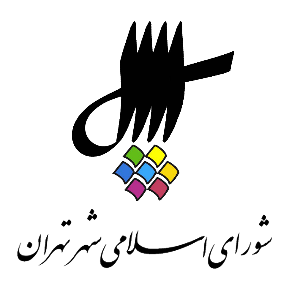 عناوین مندرجاتاعلام رسمیت جلسه و قرائت دستور.قرائت آیاتی از کلام الله مجید.بیانات جناب آقای محسن هاشمی رفسنجانی، رئیس محترم شورای اسلامی شهر تهران.نطق پیش‌ از دستور توسط سرکار خانم بهاره آروین عضو محترم شورای اسلامی شهر تهران.نطق پیش‌ از دستور توسط سرکار خانم الهام فخاری عضو محترم شورای اسلامی شهر تهرانتذکرات اعضای شورا: (آقای) محمد سالاری.بررسی نامه‌ی فرماندار محترم تهران مثبوت به شماره‌ی 35918/160 مورخ 6/12/97 در خصوص اعتراض هیئت تطبیق به مصوبه‌ی تعیین عوارض تردد شبانه وسایل نقلیه‌ی باری در محدوده‌ی کامیون ممنوع شهر تهران در سال 1398 ابلاغی به شماره‌ی 33274/2527/160 مورخ 14/11/97 و قرائت گزارش کمیسیون عمران و حمل و نقل به شماره‌ی ثبت 36273/160 مورخ 8/12/97.بررسی لایحه‌ی شماره‌ی 1267589/10 مورخ 14/11/97 شهردار محترم تهران در خصوص بودجه‌ی سال 1398 شهرداری تهران و سازمان‌ها و شرکت‌های تابعه به شماره‌ی ثبت 33367/160 مورخ 4/11/97.اعلام ختم جلسه و تاریخ تشکیل جلسه آینده.1- اعلام رسمیت جلسه و قرائت دستوررئیس {محسن هاشمی رفسنجانی} ـ خب خوشبختانه با ورود آقای نظری 14 نفر می‌شویم اگر اجازه بدهید، یا الله بفرمایید خواهش می‌کنم از خبرنگاران عزیز خواهش می‌کنم جلسه را ترک بکنند، می‌خواهیم با سرعت بیش‌تری امروز جلسه را شروع کنیم. خانم نژاد بهرام بفرمایید، بفرمایید. منشی {زهرا نژاد بهرام} ـ بسم الله الرحمن الرحیم. با عرض سلام ... آقای هاشمی پر از خبرنگار است هنوز. رئیس {محسن هاشمی رفسنجانی} ـ اشکال ندارد می‌روند شما بخوانید. خواهش می‌کنم جلسه را ترک کنید خبرنگاران محترم. منشی {زهرا نژاد بهرام} ـ بسم الله الرحمن الرحیم. با عرض سلام خدمت همکاران محترم گرامی، حاضران در جلسه، مهمانان عزیز و اهالی رسانه اصلاحیه‌ی برنامه‌ی صد و بیست و هفتمین جلسه‌ی رسمی پنجمین دوره‌ی شورای اسلامی شهر تهران که به صورت فوق‌العاده در روز یکشنبه 12 اسفند 1397 از ساعت 9 لغایت 12 و ادامه‌ی آن بعدازظهر از ساعت 14 لغایت 17 در محل تالار شورا برگزار می‌شود به شرح  ذیل اعلام می‌گردد. الف ـ قرائتی از آیات کلام الله مجید. ب ـ نطق پیش از دستور توسط خانم‌ها بهاره‌ی آروین عضو محترم شورای اسلامی شهر تهران، الهام فخاری عضو محترم شورای اسلامی شهر تهران. ج ـ دستور جلسه: 1 ـ بررسی نامه‌ی فرماندار محترم تهران مثبوت به شماره‌ی 160 مورخ 16/12/97 در خصوص اعتراض هیئت تطبیق به مصوبه‌ی تعیین عوارض تردد شبانه‌ی وسایل نقلیه‌ی باری در محدوده‌ی کامیون ممنوع شهر تهران در سال 98 ابلاغی به شماره‌ی 160 مورخ 14/11/97 و قرائت گزارش کمیسیون عمران و حمل و نقل به شماره‌ی ثبت 160 مورخ 8/12/97. 2 ـ بررسی لایحه‌ی شماره‌ی 1267589/10 مورخ 14/11/97 شهردار تهران در خصوص بودجه‌ی سال 1398 شهرداری تهران و سازمان‌ها و شرکت‌های تابعه به شماره‌ی ثبت 160 مورخ 4/11/97. 2- قرائت آیاتی از کلام الله مجید.در خدمت قاری جوان جناب آقای سید عباس حسینی متولد سال 1376 هستیم. ایشان نفر اول مسابقات تلاوت‌های مجلسی کشور در سال 95 را داشتند و همچنین نفر اول مسابقات دانش‌آموزی سال 92 و نفر سوم مسابقات دانشجویی سال 94 بودند در خدمت آقای حسینی هستیم برای قرائت آیاتی از کلام الله مجید. سید عباس حسینی {قاری قرآن} ـ بسم الله الرحمن الرحیم. سلامتی و تعجیل در فرج آقا امام زمان یک صلوات بلند ختم کنید. (حضار صلوات فرستادند). سید عباس حسینی {قاری قرآن} ـ اعوذبالله من الشیطان الرجیم؛ بِسْمِ اللَّهِ الرَّحْمنِ الرَّحیمِ؛ سَبَّحَ لِلَّهِ ما فِی السَّماواتِ وَ الْأَرْضِ وَ هُوَ الْعَزیزُ الْحَکیمُ * لَهُ مُلْک السَّماواتِ وَ الْأَرْضِ یحْیی وَ یمیتُ وَ هُوَ عَلی کلِّ شَی‌ءٍ قَدیرٌ * هُوَ الْأَوَّلُ وَ الْآخِرُ وَ الظَّاهِرُ وَ الْباطِنُ وَ هُوَ بِکلِّ شَی‌ءٍ عَلیمٌ * هُوَ الَّذی خَلَقَ السَّماواتِ وَ الْأَرْضَ فی سِتَّةِ أَیامٍ ثُمَّ اسْتَوی عَلَی الْعَرْشِ یعْلَمُ ما یلِجُ فِی الْأَرْضِ وَ ما یخْرُجُ مِنْها وَ ما ینْزِلُ مِنَ السَّماءِ وَ ما یعْرُجُ فیها وَ هُوَ مَعَکمْ أَینَ ما کنْتُمْ وَ اللَّهُ بِما تَعْمَلُونَ بَصیرٌ * لَهُ مُلْک السَّماواتِ وَ الْأَرْضِ وَ إِلَی اللَّهِ تُرْجَعُ الْأُمُورُ * صدق الله العلی العظیم؛ (حضار صلوات فرستادند). رئیس {محسن هاشمی رفسنجانی} ـ خیلی ممنون احسنت. لطف فرمودید.3- بیانات محسن هاشمی رفسنجانی، رئیس شورای شهر تهران.رئیس {محسن هاشمی رفسنجانی} ـ خب بسم الله الرحمن الرحیم. خب همان‌طور که اعضای محترم محتضرند و خبرنگاران عزیز امروز رسیدگی به لایحه‌ی بودجه را در صحن علنی شورا آغاز می‌کنیم البته بعد از دو نطق قبل از دستور و یک اعتراض هیئت تطبیق در فرمانداری که اجباراً باید در برنامه می‌گذاشتیم. وقتی ورود پیدا می‌کنیم به رسیدگی به لایحه‌ی بودجه دیگر مسئله‌ی دیگری را در دستور قرار نمی‌دهیم و جلسات پی در پی خواهیم داشت که ان‌شاءالله بتوانیم بودجه را قبل از پایان سال به تصویب برسانیم و در مراجع ذی‌ربط تأیید نهایی را بگیریم. خب سال آینده، سال پر چالشی را داریم، مدیریت شهری باید بداند که انقباض در منابع محدودی که داریم به دلیل رکود و انبساطی که در مصارف به دلیل تورم صورت می‌گیرد مهم‌ترین چالشی است که ما در رسیدگی به این لایحه‌ی بودجه داریم باید راه‌کارهای مقابله با این چالش‌ها را پیدا کنیم که البته یکی از مهم‌ترین آن‌ها کاهش هزینه‌های غیر ضروری و اولویت‌بندی مصارف و پروژه‌های شهری است که امیدوارم بتوانیم واقع‌بینانه و فراتر از روزمره‌گی که داریم به این مهم بپردازیم. البته خب نقش شهروندان برای مشارکت در مدیریت شهری و حتی مدیران که ما انتظار داریم که در این شرایط دشوار سعی کنند وضعیت را طوری مدیریت کنند که همین اتفاق بیفتد و هزینه‌های غیر ضروری را نداشته باشیم، بتوانیم به جایی برسیم که از این رویداد چالشی ان‌شاءالله عبور کنیم. و السلام علیکم و رحمه الله و برکاته. دعوت بفرمایید. 4- قرائت نطق پیش از دستور توسط بهاره آروین، عضو شورای اسلامی شهر تهران.منشی {زهرا نژاد بهرام} ـ خانم آروین در خدمت شما هستیم. منشی {بهاره آروین} ـ بسم الله الرحمن الرحیم. همکاران محترم امروز شورای اسلامی شهر تهران در حالی بررسی بودجه‌ی سال 98 شهرداری تهران را آغاز می‌کند که بر اساس گزارش عملکرد 9 ماهه‌ی بودجه‌ی سال جاری تنها جزییات 6500 میلیارد از بودجه‌ی 17400 میلیاردی در سال 97 در دسترس اعضای محترم است. به عبارت دیگر ما در حالی بررسی بودجه‌ی سال آینده را آغاز می‌کنیم که تنها عملکرد حدود یک سوم بودجه‌ی سال جاری را در دست داریم. حتی همین عملکرد هم تا حد زیادی نادقیق است. چرا که مجموع پرداختی به واحدهای اجرایی حدود دو برابر این مقدار است اما به دلیل شکاف میان حوزه‌ی بودجه و حوزه‌ی مالی تا زمانی که اسناد هزینه تأیید و نهایی نشود، مشخص نیست پرداخت‌های انجام شده به واحدهای اجرایی در کدام ردیف‌های بودجه هزینه شده است. همکاران عزیز روشن است که با چنین گزارش‌های عملکرد ناقص و پر ابهامی ساعت‌ها صرف زمان برای بررسی و تصویب بودجه تا چه حد بیهوده و بی‌ثمر است. ما اعضای شورا در حالی ساعت‌ها زمان را بر روی بررسی ردیف‌ها و جابه‌جایی‌های چند میلیاردی میان ردیف‌ها صرف می‌کنیم که در نهایت عدم تحقق درآمدها در سقف مصوب و پرداخت‌های علی‌الحساب حوزه‌ی مالی به واحدهای اجرایی اولویت بخشی هزینه‌کرد در ردیف‌های اجرایی را نه به اولویت‌های شورا و نهاد سیاست‌گذار بلکه به صلاحدید مدیران اجرایی واگذار می‌کنند. همکاران محترم اولویت‌بندی واقعی میان ردیف‌ها را ما اعضای شورا به عنوان نهاد سیاست‌گذار تعیین نمی‌کنیم بلکه عدم تحقق درآمدها و محدودیت منابع است که مدیران اجرایی را وادار می‌کند بر اساس تشخیص و صلاحدیدشان دست به اولویت‌بندی بزنند. گذشته از اولویت‌بندی که فارغ از دغدغه‌ها و اولویت‌های شورا به عنوان نهاد سیاست‌گذار تعیین می‌شود مسئله‌ی دیگر نوع ارائه‌ی لایحه است. ردیف‌های بودجه آن‌قدر کلی و مبهم است که به راحتی می‌توان هزینه‌کردها را میان ردیف‌ها جابه‌جا کرد بدون اینکه انحرافی از بودجه‌ی مصوب ثبت و گزارش شود. ردیف‌های تکراری و بدون تغییر که اصلاً معلوم نیست ذیل‌شان چه کاری، به چه میزان، با چه کیفیتی انجام می‌شود. همه‌ی ما فکر می‌کنیم بودجه اصلی‌ترین ابزار سیاست‌گذاری است، در حالی که با این شکل از پیشنهاد بودجه و گزارش عملکردهای ناقص و مبهم بودجه به ابزاری ناکارا و بی‌ثمر در سیاست‌گذاری تبدیل شده است. واقعیت آن است که در هنگام بررسی بودجه بیش از آنکه کارها و هدف‌گذاری‌های روشن در انجام آن‌ها را بررسی کنیم درگیر بالا و پایین کردن چند میلیارد میان ردیف‌های تکراری و مبهم هستیم که معلوم نیست قرار است ذیل‌شان دقیقاً چه کاری، به چه میزان و با چه کیفیتی انجام شود. این باور نادرست که اقتصاد و تصویب ردیف‌های بودجه راه‌حل مسائل است در برخی حوزه‌ها دارای پیامدهای ناخواسته و زیانبارتر است. همین چند روز پیش اختصاص صد و پنجاه میلیون یورو از صندوق توسعه‌ی ملی به صدا و سیما آن هم در شرایط دشوار اقتصادی که زندگی روزمره را برای بخش زیادی از مردم مشقت بار کرده است با این هدف انجام شد که مشکلات این رسانه در کوتاه مدت و مقطعی هم که شده تعدیل شود. در حالی که چه کسی است که نداند مسئله‌ی صدا و سیمای ما بودجه نیست، انحصار است. در شرایط انحصار تزریق بودجه مسائل را حل که نمی‌کند به کنار، مشکلات این رسانه را دو چندان می‌کند چرا که با هر ریال بودجه‌ای که از منابع عمومی و بیت المال صرف می‌شود این رسانه یک قدم از ادامه‌ی حیات در شرایط رقابتی دورتر می‌شود چرا که ارز سرازیر شده از صندوق توسعه‌ی ملی جای هر گونه انگیزه‌ی خلاقیت و نوآوری و اعتمادسازی این رسانه میان مخاطبانش را خواهد گرفت و این است داستان مصیبت بار بسیاری از بودجه‌های فرهنگی در کشورمان. همکاران عزیز! ما به عنوان نمایندگان برآمده از جریان اصلاح‌طلبی و با تجربه‌ی درخشان دولت اصلاحات در عرصه‌ی فرهنگ و هنر این مملکت، نیک می‌دانیم که فرهنگ، بودجه نمی‌خواهد، آزادی می‌خواهد. فرهنگ نیاز به قیم و تصدی‌گر ندارد، نیاز به رهایی و تسهیل‌گری دارد. ما در حوزه‌ی فرهنگ بیش از آنکه به صرف بودجه و ریخت و پاش برای برگزاری برنامه‌های از پیش طراحی شده و بعضاً سطح پایین و مبتذل نیاز داشته باشیم، نیازمند رها کردن گروه‌های مختلف فرهنگی از کلاف سردرگم مجوزهای متعدد هستیم. کار ما در حوزه‌ی فرهنگ، تسهیل‌گری و جذب مشارکت است. صرف بودجه در این حوزه‌ها نه فقط ممکن است به چنین اهدافی منتهی نشود بلکه ممکن است به شکلی ناخواسته به ضد خود بدل شود. باعث قیم مأبی در حوزه‌ی فرهنگ شود. مؤسسات فرهنگی را اعانه بگیر کند و در بدترین حالت دچار رانت و فساد کند. همکاران گرامی راه‌حل مسائل ما بودجه نیست راه‌حل مسائل ما شفافیت و سنجش‌پذیری در اهداف و سیاست‌ها است. ما اغلب با ردیف‌های بودجه به شکلی بت‌واره مواجه می‌شویم. ردیف‌هایی که معلوم نیست صرف هزینه در آن‌ها دقیقاً معطوف به چه هدفی؟ برای انجام چه کاری؟ به چه میزان؟ و با چه کیفیتی انجام می‌شود؟ اما با این حال حذف یا کاهش قابل توجه این ردیف‌ها در ما هراسی بی‌دلیل برمی‌انگیزد. ردیف‌هایی که یک زمانی به دلیلی ایجاد شده‌اند و حالا سال‌ها است با درصدی افزایش پای ثابت بودجه‌های سالانه شده‌اند و کمتر کسی جسارت پرسش جدی از معنا و هدف و میزان دقیق کار انجام شده در ذیل آن‌ها را دارد. دوستان عزیز واقعیت آن است که پادشاه عریان است و همه‌ی این لایحه‌ی چند صد صفحه‌ای هم توان پوشاندن این حقیقت عریان را ندارد که بررسی بودجه در قالب ردیف‌هایی بدون واحدهای دقیق و روشن از انجام کار بدون دسترسی به گزارش‌های دقیق عملکرد بودجه چیزی جز هدر رفت زمان ارزشمند شما عزیزان نیست. واقعیت آن است که بررسی بودجه کار یک هفته و یک ماه نیست، بررسی بودجه باید روزانه و هفتگی و ماهانه انجام شود. باید واحدهای اجرایی موظف باشند هزینه‌ای را که به صورت علی‌الحساب دریافت کرده‌اند نه ماه‌ها بعد بلکه همان لحظه‌ی دریافت در قالب ردیف‌های بودجه ثبت کنند و مشخص کنند که این هزینه را قرار است دقیقاً در قبال چه کاری؟ به چه میزان؟ و با چه کیفیتی صرف کنند؟ واقعیت آن است که وقت ارزشمند شما عزیزان باید به جای آنکه صرف بالا و پایین کردن درصدی ناچیز از ارقام ردیف‌ها شود صرف بررسی اولویت‌بندی میان ردیف‌ها شود. ارقام ردیف‌ها باید بر اساس هدف‌گذاری‌های روشن و میزان مشخصی از واحدهای انجام کار باشد و پس از آن نهاد سیاست‌گذار بر روی اولویت‌بندی انجام کارها در شرایط محدودیت منابع متمرکز شود. واقعیت آن است که پیگیری تحقق اولویت‌ها و بررسی دقیق و روزآمد عملکرد تک تک ردیف‌های بودجه در طول سال دقیق‌ترین معنای بررسی بودجه‌ی سالانه است. متشکرم. 5- قرائت نطق پیش از دستور توسط الهام فخاری، عضو شورای اسلامی شهر تهران.منشی {زهرا نژاد بهرام} ـ خیلی متشکر. خانم دکتر فخاری. الهام فخاری {عضو شورا} ـ  به نام خدا با سلام و درود خدمت همه‌ی اعضای محترم شورای شهر، حضار محترم، شهروندان ارجمند تهران، هر یک از ما مسئولیت بیش از یک میلیون رأی مردم را بر دوش داریم. ساعت‌ها مردم در صفوف رأی به انتظار نشستند تا امیدشان به بهبود تحقق یابد. با شعار نجات تهران آمدیم و سوگند یاد کردیم که در راه صرفه و صلاح و پیشرفت شهر و شهرداری بکوشیم. این سوگند اکنون که به ویژه در شرایط دشواری‌های زندگی مردم ناشی از تحریم‌های ظالمانه و آشفتگی‌های اقتصادی بیش‌تر بر دوش ما سنگینی می‌کند در این شرایط دشوار باید در کنار مردم باشیم، در کنار مردم بودن دو معنای توأمان دارد، نخست آنکه شریک و همدرد دشواری‌های‌شان باشیم، دوم آنکه نیازها و مطالبات آن‌ها را پاسخ گوییم. مهم‌ترین نمود کارکردی امید وفای به پیمان و همراهی با مردم. بودجه‌ی سالانه‌ی شهرداری، بودجه‌ای که در صورتی تأمین‌کننده‌ی این هدف‌ها است که برخوردار از شرایط و ویژگی‌های بنیادی از جمله عادلانه بودن در زمینه‌های گوناگون منطقه‌ای، اجتماعی، جنسیتی، سنی و همخوان با برنامه‌ها و اسناد بالادستی چون قانون شهرداری، طرح جامع تهران، برنامه‌ی سوم شهرداری تهران و سیاست‌های کلی و الزام‌های اجرایی بودجه‌ی 98، انضباط مالی، شفافیت، تکیه بر درآمدهای پایدار و در خدمت شهر باشد. سال گذشته در همین جا گفتیم که سال آینده بهانه‌ای وجود ندارد باید بودجه را با مشارکت مردم تدوین کنیم، سال گذشته هنوز برنامه‌ی سوم تهیه نشده بود و هم مدیریت بودجه‌ی شهرداری با مدیریت شهری گذشته بود. امسال که این هر دو تغییر کرده‌اند ولی در بودجه شاهد تغییری نیستیم. نه ساختار بودجه تغییری کرده است و نه تخصیص ردیف‌ها و اعتبارات. نه بودجه را برنامه‌پذیر کرده‌ایم نه شفاف، نه منضبط و نه عادلانه. افزون بر این شرایط زندگی مردم نسبت به سال گذشته دشوارتر شده است و بایسته است که عدالت در تخصیص بودجه و توجه به کاهش نابرابری شمال و جنوب شهر بتواند نقش مرهمی برای آلام شهروندان ایفا کند وگرنه این ابرهای تیره خواهند بارید و پیامدهای آن را با هزینه‌های جبران‌ناپذیر اجتماعی، اقتصادی و حتی امنیتی و سیاسی باید به جان بخریم. سال گذشته گفتیم که بودجه باید صدای شهروندان را بشنود. صدایی که از شیوه‌ی زیست و معیشت دشوار مردم برمی‌خواست. اکنون نمی‌توانیم نسبت به فقدان عدالت منطقه‌ای در بودجه هم از حیث سرانه و هم از حیث شاخص محرومیت مناطق، بی‌توجهی به سهم زنان، کودکان و معلولان و سالمندان و نبود عدالت جنسیتی و سنی و قابلیتی افزایش سهم عوارض ساختمانی و چیرگی درآمدهای ناپایدار نسبت به بودجه‌ی سال گذشته، نادیده انگاری احکام برنامه‌ی سوم شهرداری و اولویت‌ها و مسائل کلیدی شهر و شهرداری در سیاست‌های کلی و الزامات بودجه‌ی 98 و حتی اصلاحات شورا بر لایحه‌ی بودجه‌ی 97 و بی‌انضباطی مالی در بهای خدمات در مناطق 22 گانه بی‌تفاوت باشیم و اجازه دهیم که مسیر بودجه بدون اصلاحات به راه نادرست طی شده ادامه دهد. راه‌حل بودجه پاک کردن مسئله نیست چون شفاف نبوده، چون سنجش‌پذیری آن دشوار بوده حذف بخش‌هایی از مأموریت‌های شهرداری را چاره نیست. اعضای محترم شورای شهر همه‌ی ما وام‌دار و وابسته به جریان اصیل اصلاح‌طلبی هستیم. جریانی که پیشینه‌ای پیش از یک صد سال در تاریخ این مرز و بوم کهن دارد. آنچه به عنوان فصل مشترک همه‌ی دوره‌های اصلاح‌طلبی در این یک صد سال می‌توان نام برد تأملی انتقادی در وضعیت حاضر برای اصلاح آن و تحقق توسعه‌ی گام به گام است. بر همین اساس پرسش روشنی که باید شجاعانه به آن پاسخ داد آن است که بودجه‌ی 98 ما را به کجا خواهد برد؟ آیا پس از سپری شدن بیش از یک سال از عمر شورا و شهرداری اصلاح‌طلب ما توانسته‌ایم به اندازه‌ی یک گام در نظام بودجه‌ریزی شهرداری اصلاحی ایجاد کنیم؟ آیا باید بنا به قاعده‌ی مصلحت شورای شهر و شهرداری ضرورت اصلاحات را دوباره یک سال دیگر به تأخیر بیندازیم؟ این چه مصلحتی است که اصلاحات را به مسلخ خود می‌برد و امید اجتماعی میلیون‌ها نفر از شهروندان را ناامید می‌کند. به خاطر داشته باشیم مصلحتی که فقط متضمن تثبیت و استمرار روزمرگی‌های غلط مدیریتی در حوزه‌ی شهری است باد می‌کارد و قطعاً طوفان درو خواهد کرد. بودجه‌ی 98 نه عادلانه است و نه در جهت تقویت و بسط عرصه‌ی عمومی و حمایت از کنش‌گران مدنی و اجتماعی انگیزه‌ای دارد. بگذارید صریح‌تر بیان کنم بودجه‌ی 98 سر ندارد در واقع هیچ ایده‌ی محوری پیشرویی در بودجه‌ی 98 وجود ندارد که بتواند نویدگر آینده‌ای بهتر در افق یک ساله‌ی خود باشد، نه در حوزه‌ی فرهنگ و جامعه‌ی شهری، چرا که نگاه کالبدی و توسعه‌ی فیزیکی در حوزه‌ی اجتماعی فرهنگی هم قالب است و کل بودجه‌ای که برای کاهش آسیب‌های اجتماعی، توانمندسازی و جلب مشارکت‌های اجتماعی و بهبود سرمایه‌ی اجتماعی، حمایت از نهاد خانواده و مشارکت زنان و سلامت شهری در نظر گرفته شده تقریباً برابر است با ردیف بودجه‌ای که برای توسعه، تعمیر و تجهیز اماکن ورزشی در نظر گرفته می‌شود. نه در حوزه‌ی مالی اداری شهری، چرا که همچنان تمرکزگرایی شدیدی بر بودجه عارض است و همچنان شاهد وجود بعضی از فعالیت‌ها و پروژه‌های غیر مأموریتی در آن هستیم. این در حالی است که بارها و بارها اعضای شورای پنجم از جایگزینی رویکرد انسان محور به جای سازه، سیمان و پل محوری سخن گفتند و می‌گویند، چگونه است که امروز کسانی از به صفر رساندن حوزه‌ی بودجه‌ی فرهنگی اجتماعی سخن بگویند. بودجه‌ی 98 راه‌حل نیست مسئله است، مسئله‌ای که در سال آینده به عارضه‌ای سخت دامن خواهد زد و گرهی بر گره‌های مدیریت شهری خواهد افزود چرا که وام‌دار خرد انتقادی نیست و به تأملی خود بنیاد دست نمی‌زند. شجاعت اصلاح‌طلب بودن، تکیه بر خرد انتقادی است که شکل می‌گیرد، خرد انتقادی که مصلح است نه مصلحت‌گرا، پرسش‌گر است نه توجیه‌گر، به دنبال تحول و اصلاح ساختاری است نه تثبیت و آرامش کاذب. بر همین اصل اساسی اصلاح‌طلبی است که باید ایستاد، درنگ کرد باید فرصتی برای بازاندیشی ایجاد کرد و بر ای این درنگ باید شجاعت نه گفتن را داشت. بر همین اساس و بر پایه‌ی سوگندم در شورای شهر به کلام الله مجید، خداوند متعال و با تکیه بر شرف انسانی و بر اساس عهدی که با شهروندان بسته‌ام در اجرای وظایف نمایندگی در شورای اسلامی شهر تهران، ری، تجریش و برای حفظ باور و امید و نجات تهران و پایبندی به راه و اصول اصلاح‌طلبی کلیات لایحه‌ی بودجه‌ی 98 شهرداری تهران را ناهمخوان با برنامه‌ی کار این شورا می‌دانم. درخواست می‌کنم که فرصتی برای باز اندیشی در آن برای دستیابی به عدالت، شفافیت و سلامت فراهم شود. در پایان لازم می‌دانم اشاره بکنم که در روند کاهشی از بودجه‌ی سال 96 تا 98 مأموریت‌های فرهنگی و اجتماعی شهرداری تهران از 96 به 97 با کاهش اعتبارات به 4/6 بودجه‌ی شهرداری تهران، از 2/8 درصد به 4/6 و متأسفانه در سال 98 به فقط 1/5 بودجه‌ی شهرداری تهران کاهش پیدا کرده این در حالی است که این شورا و این شهرداری مکرر از انسان محوری، رویکرد اجتماعی، مشارکت اجتماعی و همراهی شهروندان سخن می‌گویند. در پناه خدا ایمن و سربلند باشید. 6- تذکرات اعضای شورا: محمد سالاری.منشی {زهرا نژاد بهرام} ـ خیلی متشکرم. آقای سالاری یک تذکر دارند. محمد سالاری {عضو شورا} ـ بسم الله الرحمن الرحیم. ضمن عرض سلام و احترام خدمت همکاران محترم و حضار گرامی. ابتدا لازم می‌دانم از معاونت شهرسازی و معماری، شهرداری تهران، کمیته‌ی شفافیت تشکر کنم بابت اینکه بخشی از اطلاعات شهرسازی پرونده‌های مناطق 22 گانه بر اساس زمان‌بندی انجام شده منتشر شد. هر چند که نگرانی‌هایی در سطح رسانه‌ها وجود دارد که همه‌ی آن خواسته‌ی شورای شهر در مصوبه محقق نشده قطعاً خب این نیاز به زمان دارد و بر اساس برنامه‌هایی که دوستان ما در شهرسازی و معماری انجام دادیم بر اساس آن زمان‌بندی لازم همه‌ی اطلاعات ان‌شاءالله منتشر خواهد شد. منتها تذکر من در خصوص چرایی تغییر معاونت فنی و عمرانی شهرداری تهران هست. بسمه تعالی. جناب آقای دکتر حناچی شهردار محترم تهران. سلام علیکم. احتراماً از آنجایی که دیروز باخبر شدیم جنابعالی نسبت به تغییر معاونت فنی و عمرانی شهرداری تهران اقدام نموده‌اید به استحضار می‌رسانم در اینکه حق تغییر و انتخاب و انتصاب مدیران شهری به موجب قانون بر عهده‌ی شهردار محترم تهران می‌باشد واقف هستم و بر استقلال شهردار تهران در گزینش مدیران خود هم اعتقاد دارم اما آنچه موجب نگرانی می‌باشد این است که متأسفانه مدیریت شهری تهران در طول بیش از یک سال و نیم گذشته ناخواسته و بعضاً خواسته شاهد تغییر مدیریت‌های مکرر در سطح مدیران ارشد، میانی و سایر سطوح بوده است و با توجه به اینکه مسئولیت و تبعات ناشی از عدم تحقق برنامه‌های تدوینی در حال اجرا و پیش رو و وعده‌هایی که به شهروندان عزیز تهرانی داده‌ایم، یقیناً علاوه بر جنابعالی بر عهده‌ی تک تک اعضای شورای پنجم و کلیت نهاد مدیریت شهری و در نهایت جریان اصلاحات می‌باشد. لذا این جانب از آنجایی که در فرآیند بررسی‌های چرایی استعفای معاونت فنی و عمرانی متوجه شدم دلیل اصلی کناره‌گیری ایشان عدم همکاری و عدم تخصیص بودجه‌های لازم در اختیار به منظور پیشبرد پروژه‌های در دست اقدام و ضروری بوده است و با عنایت به اینکه معاون عمرانی سابق از جمله‌ی معاونین پاکدست، بی‌حاشیه، وفادار به مدیریت ارشد، موفق و اصلاح‌طلب بوده‌اند، مراتب تذکر و اعتراض خودم را به اتخاذ چنین شیوه‌های غیر کارشناسی و غیرموجه و مغایر با مصلحت شهر و شهروندان و بعضاً جایگزینی با رویکرد رفیق‌گزینی اعلام می‌دارم و بدینوسیله از ریاست محترم شورای اسلامی شهر تهران تقاضا دارم در راستای اجرای قانون مراتب تذکر رسمی این جانب را به شهردار محترم تهران ابلاغ بفرمایند. عذرخواهی می‌کنم. 7- بررسی نامه‌ی فرماندار تهران مثبوت به شماره‌ی 35918/160 مورخ 6/12/97 در خصوص اعتراض هیئت تطبیق به مصوبه‌ی تعیین عوارض تردد شبانه وسایل نقلیه‌ی باری در محدوده‌ی کامیون ممنوع شهر تهران در سال 1398 ابلاغی به شماره‌ی 33274/2527/160 مورخ 14/11/97 و قرائت گزارش کمیسیون عمران و حمل و نقل به شماره‌ی ثبت 36273/160 مورخ 8/12/97.رئیس {محسن هاشمی رفسنجانی} ـ خب وارد دستور اول می‌شویم خواهش می‌کنم بفرمایید. منشی {زهرا نژاد بهرام} ـ بله تذکر دارید شما؟ رئیس {محسن هاشمی رفسنجانی} ـ خب اجازه بدهید امروز وارد ... خیلی امروز کار داریم خواهش می‌کنم گفتند دیگر آقای ... علیخانی تشریف بیاورید برای دستور، بله بفرمایید دستور را بگویید. منشی {زهرا نژاد بهرام} ـ بله دستور بعدی رسیدگی به بررسی نامه‌ی فرماندار محترم تهران مثبوت به شماره‌ی 160 مورخ 6/12/97 در خصوص اعتراض هیئت تطبیق به مصوبه‌ی تعیین عوارض تردد شبانه وسایل نقلیه‌ی باری در محدوده‌ی کامیون ممنوع شهر تهران در سال 1398 ابلاغی به شماره‌ی 160 مورخ 14 بهمن 97 و قرائت گزارش کمیسیون تخصصی عمران، حمل و نقل به شماره‌ی ثبت 160 مورخ هشتم اسفند 97. در خدمت آقای علیخانی. محمد علیخانی {عضو شورا} ـ بسم الله الرحمن الرحیم. مصوبه‌ای داشتیم برای تعیین عوارض تردد شبانه‌ی وسایل نقلیه‌ی باری در محدوده‌ی کامیون ممنوع شهر تهران برای سال 1398. این مصوبه هم مشابه مصوبه‌ی تعیین عوارض برای طرح ترافیک آن قسمت آن که گفته شده بود، شهرداری تهران موظف است وسایل نقلیه‌ای که بدهی و دیون معرفی خودرویی آنان بیش از 10 میلیون ریال است جهت توقیف به پلیس راهور تهران معرفی کند. این جهت توقیف مشابه همان مصوبه‌ی طرح ترافیک مورد ایراد هیئت تطبیق قرار گرفته و خواستند که کلمه‌ی توقیف را ما حذف کنیم. اینجا هم مشابه همان کمیسیون با جایگزینی اعمال مقررات به جای توقیف این اشکال را رفع کرده و لذا طی نامه‌ای که فکر می‌کنم نیاز نیست قرائت بشود کامل، این بند به اصطلاح تبصره‌ی 1 ماده‌ی 2 با جایگزینی اعمال قانون به جای کلمه‌ی توقیف اصلاح می‌شود. لذا خواهش می‌کنم که دوستان رأی بدهند که جهت ان‌شاءالله تصویب نهایی به هیئت تطبیق ارسال بشود، متشکرم. رئیس {محسن هاشمی رفسنجانی} ـ خیلی ممنون خب اگر مخالفی نیست ایشان فقط اعمال قانون را قبول کردند. فکر نمی‌کنم مخالفی باشد. بعد به رأی می‌گذاریم. منشی {بهاره آروین} ـ دوستان رأی‌گیری فعال است برای گزارش کمیسیون حمل و نقل در مورد اعتراض هیئت تطبیق ... با 19 موافق بدون مخالف از 19 نفر از حاضرین گزارش کمیسیون به تصویب رسید. 8 ـ بررسی لایحه‌ی شماره‌ی 1267589/10 مورخ 14/11/97 شهردار تهران در خصوص بودجه‌ی سال 1398 شهرداری تهران و سازمان‌ها و شرکت‌های تابعه به شماره‌ی ثبت 33367/160 مورخ 4/11/97.رئیس {محسن هاشمی رفسنجانی} ـ خب بند بعدی دستور ... دیگر از امروز از این دستور وارد بودجه می‌شویم. تا به حال وارد بودجه نشده بودیم چون وارد بودجه می‌شویم هیچ مورد دیگری را نمی‌توانیم بپذیریم تا بودجه را به اتمام برسانیم و ان‌شاءالله بتوانیم در چند روز بودجه را هم تبصره‌ها، هم درآمدها، هم منابع و هم مصارف و هزینه‌ها را و بعد هم ان‌شاءالله لایحه‌ی یک بندی ماده‌ی واحده بودجه را به رأی بگذاریم. حالا جناب آقای الویری شما تشریف بیاورید تا توضیحات کمیسیون برنامه و بودجه را اعلام بفرمایید تا وارد رسیدگی به تبصره‌ها بشویم ابتدا. بله گزارش کمیسیون تلفیق است که در اصل توسط جناب آقای الویری داده می‌شود. مرتضی الویری {عضو شورا} ـ بسم الله الرحمن الرحیم. من با توجه به اینکه فقط بایستی در مورد کلیات و مسائل محوری اشاره‌ای بکنم لذا وارد جزییات درآمدها و مصارف و تبصره‌ها نمی‌شوم و این را موکول می‌کنم به بحث بعدی، اجازه می‌خواهم که یک سیری را در بحث بودجه در این 28 روزی که مورد بررسی قرار گرفت عرض کنم و بعد هم در پایان نکته‌ای را عرض بکنم که بودجه سندی نیست یا ابزاری نیست که ما بتوانیم مشکلات خودمان را در آن حل بکنیم، بودجه‌ آینه‌ای هست که واقعیت‌ها را به ما منعکس می‌کند و ما بایستی این آینه را هر چه شفاف‌تر و صیقلی‌تر داشته باشیم تا این واقعیت‌ها را بهتر بتوانیم در درون‌مان بپذیریم. نکات و مواردی در خصوص لایحه‌ی بودجه و جمع‌بندی کمیسیون‌های تخصصی و کمیسیون تلفیق. لایحه‌ی بودجه در تاریخ 14/11/97 یعنی با چندی تأخیر به صورت رسمی به شورای شهر تهران ارسال شده است. در طول این 28 روز کاری همه‌ی کمیسیون‌ها، کمیته‌ها، اعضای شورای شهر، مشآروین کمیسیون‌ها و کمیته‌ها به صورت شبانه‌روزی به تدقیق و بررسی ابعاد فنی لایحه‌ی بودجه‌ی شهرداری تهران، سازمان‌ها و شرکت‌ها و مؤسسات تابعه پرداختند که ابتدا لازم است از همگی آنان تقدیر نماییم. لایحه‌ی بودجه در اکثر موارد و مصادیق در چهارچوب سیاست‌های اجرایی و ابلاغی شورای شهر تهران که به شهرداری تهران ابلاغ شده بود تنظیم شده است. من در اینجا یادآوری کنم که برای تنظیم بودجه‌، شهرداری تهران دو سند بالادستی در اختیار داشت، یکی سیاست‌های بود که شورای شهر تصویب کرد، یکی برنامه‌ی پنج ساله‌ی سوم، در مورد برنامه‌ی پنج ساله‌ی سوم به دلیل اینکه تصویب برنامه‌ی سوم با تأخیر توام بود تازه برنامه‌ی پنج ساله هم به طور کامل هنوز تصویب نشده، ما فقط احکام‌ آن را تصویب کردیم. بنابراین خیلی نمی‌شود انتظار داشت که لایحه‌ی بودجه در آن ظرف زمانی کم، دقیقاً منطبق بر چهارچوب برنامه‌ی سوم تنظیم شده باشد. 4. سال 1398 برای کشور و شهرداری‌ها از جمله شهرداری تهران سالی خاص و پر چالش است لذا واکاوی و بررسی ابعاد مختلف بودجه‌ی شهرداری تهران در همین شرایط خاص و درک محیط سیاسی، اقتصادی و تحریم‌ها، تورم و رکود بوده است. این هم به هر حال فضای کلی هست که بر بودجه حاکم است، بنابراین حالا به اعداد و رقم هم که برسیم علت اینکه بودجه انقباضی بسته شده متأثر از این شرایطی هست که بر کشور حاکم است. 5. توجه به شاخص‌های بودجه‌ریزی مبتنی بر عملکرد، شفافیت، بازگشت شهرداری به ریل قانون، هوشمندسازی، کاهش مصارف غیرضرور، توجه به جلب مشارکت عمومی، خصوصی، انضباط مالی، توجه به موضوعات کلیدی و اساسی از قبیل محیط زیست و حمل و نقل عمومی از محورهای بررسی لایحه‌ی بودجه بوده است. این هم فی الواقع در چهارچوب‌های عملکرد کمیسیون‌های تخصصی دیده می‌شود که دقیقاً این موارد مورد توجه قرار گرفته. 6. در بررسی لایحه‌ی بودجه در چهارچوب تجارب گذشته ابتدا تبصره‌ها و درآمدها مورد بررسی قرار گرفت، سپس در بخش مصارف به مأموریت‌ها، مناطق، شرکت‌ها و سازمان‌ها و موسسات پرداخته شد. 7. در بررسی لایحه‌ی بودجه در چهارچوب موارد مطرح شده، نظر و دیدگاه همه‌ی اعضا و کمیسیون‌ها و کمیته‌ها اخذ و سپس در کمیسیون برنامه و بودجه با حضور اعضا موارد مورد بررسی قرار می‌گرفت و در ادامه‌ی موضوع در کمیسیون تلفیق مورد بحث و واکاوی قرار می‌گرفت. این فرآیندی بود که در بررسی بودجه پیش گرفته شد، به همین دلیل این زمینه را به وجود آورده که فی الواقع ما بی‌نیاز بشویم از اتلاف وقت زیاد در جلسه‌ی شورای شهر برای بررسی پیشنهادهای مختلف، برای اینکه عمده‌ی این پیشنهادها در کمیسیون‌ها در مراحل مختلف مورد بحث قرار گرفت. تا این لحظه مهم‌ترین مواردی که در خصوص لایحه‌ی بودجه‌ی 1398 شهرداری در کمیسیون تلفیق جمع‌بندی شده است به شرح زیر است. این چهارچوب اعدادی هست که الان گزارش شده ممکن است به هر حال در جریان بحث‌هایی که اینجا صورت می‌گیرد این اعداد تغییراتی پیدا کند. جمع کل درآمدها و منابع بودجه‌ی سال 1398 شهرداری تهران 18238 میلیارد تومان، در کمیسیون تلفیق مورد توافق قرار گرفت. از این عدد مبلغی معادل 8700 میلیارد تومان درآمدها، 8350 میلیارد تومان منابع حاصل از واگذاری دارایی‌های سرمایه‌ای منظور از دارایی‌های سرمایه‌ای ارزش افزوده ناشی از توسعه‌ی شهری مازاد تراکم در چهارچوب قوانین مصوب و فروش املاک و نظیر این‌ها است و 1200 میلیارد تومان منابع حاصل از واگذاری‌های دارایی‌های مالی. این اعداد را من رند کردم برای اینکه کسانی که به هر حال بحث‌ها را تعقیب می‌کنند بهتر بتواند در ذهن‌شان بماند. بودجه‌ی سازمان‌ها، شرکت‌ها و مؤسسات تابعه از حیث درآمد و منابع 5671 میلیارد تومان که البته در اواخر این هفته این اعداد و ارقام آن به صورت دقیق مشخص خواهد شد. در تبصره‌ها تلاش شده است تعبیه‌ی خزانه‌داری الکترونیک در شهرداری تهران، شفافیت و انزواپذیری بودجه در اولویت اجرایی قرار گیرد. این هم به هر حال حرکتی هست در جهت شفاف‌سازی در بخش مصارف، اولویت با حمل و نقل عمومی و پرداخت دیون و مطالبات و همچنین موضوعات محیط زیستی بوده است. یک مورد محیط زیستی مهم که من می‌توانم عرض کنم این است که ما هم برای تأمین درآمد و هم استفاده از ظرفیت‌ها و سالم‌سازی محیط زیست در تهران تبصره‌ای را تصویب کردیم و در اختیار دوستان قرار گرفته که در آن تبصره از امکانات زیربنایی و زیرساختی‌ای به وجود آمده که ما بتوانیم به نحو احسنت استفاده کنیم برای به اصطلاح تردد کمتر در داخل شهر و سالم‌سازی فضای شهری و همچنین از این قِبل کسر درآمدهای پایدار و سالمی برای شهر تهران به عنوان مثال در شهر تهران حدود 1500 کیلومتر فیبر نوری وجود دارد. ما بررسی کردیم دیدیم از این امکانات فیبر نوری به خوبی می‌شود استفاده کرد برای جمع‌آوری آنتن‌های ماکروویو که در سراسر شهر وجود دارد و این‌ها هم از نظر منظر شهری، شهر را نازیبا کرده و هم از نظر سلامتی و مسائل بهداشتی مناسب شهر نیست و می‌تواند عوارضی داشته باشد. ما هدفی را که برای امسال گذاشتیم این است که بتوانیم با استفاده از این شبکه‌ی فیبر نوری که متعلق به شهرداری هست بتوانیم تا 40 درصد آنتن‌های ماکروویو که در سراسر شهر وجود دارد این را جمع‌آوری کنیم و ان‌شاءالله در سال‌های بعد این حرکت ادامه پیدا بکند تا به هر حال تغییر و تحولی در این زمینه در شهر به وجود آید. آخرین مطلبی که من می‌خواهم عرض کنم عبارت است از این است که دوستان از بودجه انتظار معجزه ما نبایستی داشته باشیم. بودجه فی الواقع آینه‌ای است که واقعیت‌های جامعه را منعکس می‌کند اتفاقاتی که در کل کشور دارد به وقوع می‌پیوندد، مسئله‌ی تحریم‌ها، موضع‌گیری‌های مختلفی که وجود دارد، اینکه حتی ما نمی‌دانیم به FATF بپیوندیم یا نپیوندیم، در کنوانسیون پالرمو به اصطلاح وارد شویم یا نشویم دقیقاً آثار خاص خود را در زندگی مردم و در بودجه هم خواهد گذاشت. بودجه همان‌طور که گفتم یک آینه‌ای هست که واقعیت‌ها را در درون آن باید دید، قوانین دیگری وجود دارد، تصمیمات دیگری گرفته می‌شود که آن تصمیمات و آن قوانین و آن اتفاقاتی که می‌افتد آثار بودجه‌ای خود را منعکس خواهد کرد. آینه گر عکس تو بنمود راست، خود شکن آینه شکستن خطاست. اینکه ما فکر بکنیم در داخل بودجه می‌شود خیلی کارهایی کرد این‌طور نیست ما در قانون بودجه قانون‌گذاری نمی‌کنیم، می‌آییم بر مبنای قوانین موجود و واقعیت‌هایی که در بیرون اتفاق افتاده بایستی تلاش کنیم آن واقعیت‌ها را همان‌طور که هست منعکس کنیم در قالب عدد و رقم در بیاوریم برای یک عملکرد به اصطلاح مالی یک ساله برای شهرداری. متشکرم از توجه دوستان. رئیس {محسن هاشمی رفسنجانی} ـ خیلی لطف فرمودید. سرکار خانم اشرفی شما هم صحبتی در مورد بودجه اگر دارید بفرمایید که می‌خواهیم وارد رسیدگی به تبصره‌ها شویم. سکینه اشرفی {معاون برنامه‌ریزی، توسعه‌ی شهری و امور شورای شهرداری تهران} ـ بسم الله الرحمن الرحیم. با سلام و عرض ادب و احترام خدمت تمامی بزرگواران، اعضای محترم شورای اسلامی شهر تهران به خصوص اعضای محترم کمیسیون‌ها که در طی چند هفته‌ی گذشته به صورت خاص مسائل و موارد تبصره‌ها و ردیف‌های بودجه‌ای را مورد بحث و بررسی قرار دادند و همین‌طور کارشناسان و مشاوران کمیسیون‌ها و همین‌طور اعضای محترم کارکنان محترم شهرداری تهران که جد و جهد داشتند که به هر حال این بودجه با توجه به الزاماتی که برای‌ آن مترتب بود بتوانیم در یک وقت مناسب به شورای شهر تقدیم بکنیم. خدمت‌تان عرض بکنم که بسیاری از موارد را جناب آقای مهندس الویری فرمودند و یک مورد که من ابتدا باید خدمت‌تان عرض بکنم غیر از بحث الزامات شورا و قانون برنامه‌ی سوم، مصوبه‌ی برنامه‌ی سوم شهر تهران که موظف بود شهرداری بر اساس آن بودجه‌ی سال 98 را مورد تدوین قرار بدهد دستورالعملی هم توسط وزارت کشور هر ساله برای تدوین بودجه به شهرداری تهران و شهرداری‌های کشور ارائه می‌شود که به هر حال شهردارهای کشور هم ملزم هستند بر اساس این دستورالعمل در ردیف‌های مختلف موارد بودجه‌ای خودشان را لحاظ کنند. خیلی نمی‌خواهم تفصیل بدهم، خدمت‌تان عرض کنم که اگر ما مقایسه‌ی بودجه‌ی کل کشور و شهرداری تهران را طی سال‌های 1394 تا 98 داشته باشیم مستحضر هستید که میزان تورم طی سال‌های 94 تا 96 به ترتیب 11/9، 9 و 9/6 درصد بوده و نرخ تجمیعی آن معادل 3/5 درصد و بودجه‌ی شهرداری تهران در صورت اعمال نرخ تورم باید بالغ بر 230000 میلیارد ریال در سال 97 می‌شد لیکن با 56000 میلیارد افزایش اعمال نشده به مبلغ 17425000 میلیارد کاهش پیدا کرد. به عبارت دیگر بودجه نه تنها افزایش نیافته بلکه از نظر حفظ قدرت خرید سال 94 و ارائه‌ی خدمات به شهروندان در سال‌های بعد از آن با کاهش چشمگیری روبه‌رو بوده و با رویکرد کاملاً انقباضی مصوب شده. خدمت‌تان عرض کنم که رشد متوسط اعتبارات عملکردی شهرداری تهران هم طی سال‌های 1392 تا 97 به قیمت ثابت 1395 بر اساس شاخص  CPIدر حالت رشد متوسط مجموعه‌ی اعتبارات حدود 7 درصد کاهش داشته. رشد متوسط اعتبارات هزینه‌ای 11 درصد افزایش و اعتبارات تملک دارایی سرمایه‌ای هم حدود 12 درصد کاهش داشته. بنابراین نکته‌ی حائز اهمیت این هست که مجموعه‌ی اعتبارات، مجموعه‌ی اعتبارات تملک سرمایه‌ای و مالی در سال‌های مذکور به قیمت ثابت رشد متوسط منفی داشته. جهت‌گیری‌ها و سیاست‌های بودجه‌ای که در سال 1398 از طرف شورای محترم اسلامی شهر تهران ابلاغ شد به شهرداری برای تدوین بودجه‌ی 98 شما مستحضر هستید که تقریباً در 6 محور اصلی می‌شود تقسیم‌بندی کرد، یکی تجهیز منابع عمومی شهرداری تهران و اتکا به درآمدهای پایدار، اهتمام به انضباط مالی در بودجه، سامان‌دهی طرح‌های تملک سرمایه‌ای، توانمندسازی، اداره‌ی اقتصادی و افزایش بهره‌وری سازمان‌ها و شرکت‌ها، بودجه‌ریزی عملیاتی، همگرایی و هم‌افزایی در کلیه‌ی اقدامات و ظرفیت‌ها برای کاهش هزینه‌ها که تقریباً خدمت‌تان عرض کنم که تقریباً تمامی این موارد در بودجه‌ی سال 1398 مورد لحاظ قرار گرفت و خدمت‌تان عرض کنم که مهم‌ترین تغییر بودجه‌ی سال 98 نسبت به سال 97 تطبیق بودجه با احکام و اهداف برنامه‌ی پنج ساله‌ی سوم شهر تهران بود که به هر حال مسائل کلیدی شهر تهران که در 7 بخش تقسیم‌بندی شده بود، ایمنی و تاب‌آوری شهر در برابر زمین لرزه، ترافیک، عبور و مرور روان و توسعه‌ی شبکه‌ی حمل و نقل عمومی، حفاظت از بافت تاریخی شهر و سامان‌دهی سیما و منظر شهری، سلامت اجتماعی، سبک زندگی و بهداشت روان، صیانت و حفاظت از باغ‌ها و توسعه‌ی شهر، کاهش و رفع آلودگی و آلودگی‌های محیط زیستی، هوشمندسازی، شفافیت، اصلاح، بهبود و نظام مدیریت یکپارچه و هماهنگ شهر در بودجه‌ی 98 مورد توجه قرار گرفت که هر کدام از این‌ها بر اساس ردیف‌ها و تبصره‌های بودجه مبالغی به آن اختصاص و سیاست‌گذاری بودجه‌ای در تبصره‌های بودجه مورد توجه قرار گرفت. یک نکته‌ی به قول معروف ... در واقع دو نکته هست که به صورت خاص خدمت‌تان عرض می‌کنم بحث بودجه‌ریزی عملیاتی بود که به هر حال کتاب بودجه‌ی سال 98 را اگر ورق زده باشید همه‌ی به هر حال اعتبارات هزینه‌ای و تملک ما بر اساس واحد سنجش، مقدار واحد سنجش و به هر حال میزان بهای خدمات هر واحد سنجش مورد بررسی و لحاظ قرار گرفته. یکی از مواهبی که بودجه‌ریزی عملیاتی به دنبال خواهد آورد و در بودجه‌ی 98 هم مورد لحاظ قرار گرفته، تمرکززدایی بود. خدمت‌تان عرض کنم که تقریبا برخی از اعتبارات به خصوص اجتماعی و خدمات شهری که پیش از این در واحدهای ستادی متمرکز بود امروز ما در بودجه‌ی 98 به واحدهای مناطق تبدیل شده و گسیل شده و امروز بر اساس بودجه‌ی پیشنهادی به تفکیک واحدهای اجرایی مناطق تقریباً پایه‌ی مناطق در کلیه‌ی 22 منطقه‌ی شهرداری تهران تغییر کرده. یکی از مواردی که شهرداران منطقه و اعضای محترم شورا تذکر می‌دادند به شهرداری تهران این بود که پایه‌ای بر اساس یک کار کارشناسی در مناطق طی 10 سال گذشته انجام شده و بر اساس آن بودجه‌ی مناطق هر سال تخصیص پیدا می‌کند و افزایش تورم در آن لحاظ می‌شود. در بودجه‌ی پیشنهادی سال 98 با اعمال بودجه‌ریزی عملیاتی امروز خدمت‌تان می‌توانم عرض کنم که در منطقه‌ی 1 که حالا به هر حال شاید یکی از مناطق برخوردار شهرداری تهران هست 1 درصد ما در بودجه‌ی پیشنهادی 98 افزایش اعتبار داشتیم نسبت به سال 97 ولی در منطقه‌ی 15، 27 درصد، در منطقه‌ی 16، 22 درصد بنابراین غیر از تمرکززدایی که انجام شده، بر اساس بودجه‌ ریزی عملیاتی نیز برخی از این پایه‌های درآمدی و هزینه‌ی مناطق هم مورد بازنگری قرار گرفته. من مجدداً از بررسی‌های که اعضای محترم شورا انجام دادند و در ارتقاء بودجه‌ی سال 98 در کمیسیون‌ها اهتمام جدی داشتند تشکر می‌کنم. رئیس {محسن هاشمی رفسنجانی} ـ خب بر اساس روش ... بله؟ هنوز مطرح نکردیم چیزی. نه کلیات را به بحث نمی‌گذاریم. ببینید روشی که پیشنهاد می‌کنم آقای الویری هم فکر کنم موافق باشند، این روش را می‌گویم اگر کسی مخالف است، اعلام کند که روش را عوض کنیم. ما می‌دانید که بودجه یک ماده واحده است و متشکل از تبصره‌ها، درآمدها و مصارف است. خب ما باید اول تبصره‌ها را به تصویب برسانیم بعد درآمدها را بعد مصارف را بعد این‌ها که به تصویب رسید و سقف در آمد، ماده‌ی واحده‌ی بودجه را به تصویب برسانیم. پس ابتدا من کلیات بودجه را به تصویب نمی‌رسانم. اگر نظری غیر از این دارید بگویید که، بفرمایید آقای الویری. مرتضی الویری {عضو شورا} ـ آقای هاشمی، آقای مهندس ببینید شما اول باید کلیات را به بحث بگذارید اتفاقاً چون موضوع مهمی هست به نظر من به جای یک مخالف و یک موافق، دو مخالف و دو موافق باید صحبت بکنند بعد ... رئیس {محسن هاشمی رفسنجانی} ـ کلیات منظورتان چی هست؟ کلیات ماده‌ی واحده را؟ مرتضی الویری {عضو شورا} ـ بله دیگر کلیات ماده‌ی واحده را یعنی ممکن است یک فردی باشد بگوید اصلاً این بودجه را من به طور کلی قبول ندارم به دلیل اینکه نمی‌تواند شفاف‌سازی لازم را انجام بدهد یا اعداد و ارقام‌ آن غلط است، درآمدهای‌ آن غیر واقعی است یا یک اختلالی در آن هست. فرد دیگری موافق صحبت می‌کند اگر کلیات‌ آن رأی آورد آن وقت وارد تک تک تبصره‌ها می‌شویم، تبصره‌ها را می‌رویم جلو، بنابراین در این مرحله باید این کار را بکنیم. رئیس {محسن هاشمی رفسنجانی} ـ بفرمایید ... شهربانو امانی {عضو شورا} ـ بسم الله الرحمن الرحیم. ببینید در آیین‌نامه در حوزه‌ی بررسی بودجه‌ی شهرداری چیزی شفاف نیست بر اساس همین ما ماده‌ی 18 را باید ملاک عمل قرار دهیم. ماده‌ی 18 می‌گوید بررسی طرح‌ها و لوایح در جلسه‌ی شورا به ترتیب دستور جلسه و به شرح ذیل می‌باشد. ابتدا مخبر یا رئیس کمیسیون اصلی گزارش لازم را به مدت حداکثر 10 دقیقه ... رئیس {محسن هاشمی رفسنجانی} ـ که دادند. شهربانو امانی {عضو شورا} ـ که دادند بعد دو نفر مخالف، دو نفر موافق، به ترتیبی که ثبت‌نام نمودند هر یک به مدت 5 دقیقه صحبت می‌کند یعنی ملاک عمل ما باید همین باشد که بعد منشی‌ها اسم می‌نویسند بعد ماده‌ی واحده پس از خاتمه‌ی مذاکرات طبق مقررات مربوطه رأی‌گیری به عمل می‌آید، یعنی کلیات را باید رأی بگیرید بعد سقف را بر اساس آن می‌بندید و ... رئیس {محسن هاشمی رفسنجانی} ـ خب ببینید بر اساس پیشنهاد جناب آقای الویری پس ما کلیات را می‌خواهیم به رأی بگذاریم، ابتدا مخالف و موافق صحبت کنند. خانم فخاری شما مخالف، آقای میرلوحی موافق، پس دو نفر هستند. اول خانم فخاری صحبت کنند، بعد آقای حق‌شناس و بعد آقای میرلوحی و بعد خانم امانی، فعلاً اگر کافی نبود باز می‌توانیم پیش برویم. بفرمایید. کلیات بودجه است بفرمایید، بفرمایید. خواهش می‌کنم. الهام فخاری {عضو شورا} ـ  به نام خدا. من اول می‌خواهم به این اشاره بکنم که ما برای خواناتر شدن سند لایحه‌ی بودجه‌ی 98 به اتفاق دوستان همراهمان بودجه را به زبان ساده در قالب یک کتابچه درآوردیم که در فضای مجازی الان منتشر شد. راهنمایی بودجه برای شهروندان هست و خواهش می‌کنم دوستان نگاه کنند و بخوانند فکر می‌کنم راهنمایی خوب و ساده‌ای هست در فضای مجازی الان هم در واقع در دسترس هست. من به این جهت با کلیت بودجه مخالف‌ هستم که باز هم تأکید می‌کنم منطبق بر احکام برنامه‌ی سوم نیست این بودجه‌ای که ارائه شده. در آن بودجه به زبان ساده در صفحه‌ی 17 اگر شما منطق کلی حوزه‌های مختلف عرض به حضورتان شهرداری را نگاه بکنید، همان منطقی که در 96 وجود داشته، همان منطق بودجه‌ای در 97 وجود دارد با اندکی تغییرات و همان منطق بودجه‌ای در 98 وجود دارد. نشانی از تغییر رویکرد نسبت به اداره‌ی شهر دیده نمی‌شود. به اضافه‌ی اینکه متأسفانه، متأسفانه در بخش فرهنگی و اجتماعی، کاهش هم چشمگیر هست. مسئله‌ی مهم دیگر این است که ما اگر مفاهیم اساسی در اسناد شهری‌مان داریم،‌ باید بر اساس آن مفاهیم سندها در واقع تنظیم بشود و این سندها برنامه است و بودجه، اتفاقاً من فکر می‌کنم کارکرد بودجه خیلی خیلی بیش‌تر از یک صورتحساب مالی است و همان‌طور که آقای مهندس الویری فرمودند استفاده می‌کنم از فرمایش‌شان بله دقیقاً آینه‌ی تمام نمای روش کار ما و نگاه ما به شهر است. از مفاهیم عدالت، شفافیت و در واقع انضباط مالی و درآمدهای پایدار این بودجه به اندازه‌ی کافی برخوردار نیست و دچار مسئله است. باز من ارجاع می‌دهم دوستان را به این سند ساده‌سازی شده، شما حتی نگاه کنید در حوزه‌های مأموریتی به هر حال مسائلی را که هست بین عدالت، بین مناطق را هم که نگاه بکنید اشاره فرمودند خانم دکتر که مثلاً منطقه‌ی 1 به عنوان منطقه‌ی برخوردار کمترین افزایش را به نسبت داشته اما همچنان در رتبه از بودجه‌ی مناطق همچنان منطقه‌ی 1 رتبه‌ی 1 را دارد. آیا نسبت جمعیتی آن از بقیه بیش‌تر است که این نیست، آیا پهناوری‌ آن بیش‌تر است که نیست و این‌ها مسئله است به اضافه‌ی اینکه من فکر می‌کنم که بی‌توجهی به احکام برنامه‌ی سوم دلیل بسیار محکم و متقنی است که برای اینکه این بودجه در راستای اهداف شورای پنجم و مدیریت جدید نمی‌تواند در واقع به این شکل عمل بکند و از طرفی فکر می‌کنم اگر امسال نتواند بودجه را اصلاح کند و به شکل درست و ساختار و فرآیند درست برگرداند زمان زیاد دیگری باقی نخواهد ماند. رئیس {محسن هاشمی رفسنجانی} ـ موافق صحبت بفرماید. سید محمود میرلوحی {عضو شورا} ـ بسم الله الرحمن الرحیم. من در عین حال اینکه احترام می‌کنم به نظر و انتظارات سرکار خانم دکتر فخاری، در اینکه ما بتوانیم یک تحول بنیادین در شیوه و ساختار بودجه‌نویسی شهرداری تهران ایجاد کنیم و آنچه انجام شده ناکافی است، اما باید به هر حال باید بپذیریم شرایط موجود کشور را، محدودیت‌هایی که ما به عنوان شورای شهر پنجم در تصمیم‌گیری محدودیت‌هایی که با آن مواجه هستیم و هم در موضوع تأمین منابع، هم در اصلاح ساختار و هم در شیوه‌ی هزینه‌کرد بودجه در هر سه تا ما واقعیت‌ آن قدرت مانور محدودی داریم من در موضوع منابع مشخصاً عرض می‌کنم که خب دوستان کمیسیون بودجه و کمیسیون تلفیق شاهدند بنده با همه‌ی تنگناهایی که هست و برآوردهایی که از تورم و شرایط اقتصادی سال آتی هست با این وصف معتقد بودم که سقف بودجه را می‌شود به دلایلی که عرض می‌کنم تا 20000 میلیارد تومان هم افزایش داد و معتقدم ظرفیت‌های شهر تهران هنوز فراوان است. قبول دارم دوستان به خاطر شیوه‌هایی که در گذشته بوده متأسفانه این ظرفیت‌ها مورد غفلت قرار گرفته و عملاً نتوانستیم ما منابع پایدار شهر تهران را نه شناسایی توانستیم بکنیم به طور دقیق، نتوانستیم تحصیل کنیم به طور مناسب ولی با همه‌ی این تنگناها شما شاهد هستید چند مورد و چند قلم را که روی آن کار کردیم حالا تصمیمات و مصوباتی که در آخر سال در چند ماه اخیر داشتیم در حوزه‌ی پسماند، در حوزه‌ی شهرسازی، در حوزه‌ی عرض کنم که خدمات مختلف و محیط زیست و باغات و حفظ باغات تعرفه‌ی جابه‌جایی درختان، ما چند تا مصوبه‌ی قوی در طرح ترافیک داشتیم من برآوردم این است که سال آینده ان‌شاءالله منابع‌مان بالاتر از این رقمی که پیش‌بینی کردیم خواهد بود. باز تأکید می‌کنم معنای‌ آن این نیست که بنده تنگناها و مشکلات اقتصادی و تحریم و این مشکلات را نمی‌بینم با دیدن این‌ها به هر حال کمیته‌ی اقتصادی کار کرده، جلسات مختلف و پیوسته‌ای داشته با حضور مدیران و این جمع‌بندی ما است که ان‌شاءالله این عدد و رقم تأمین می‌شود. 2. در خصوص تنوعی که ایجاد شده خود این قابل توجه است، دوستان عنایت بکنند ما منابع پایدار را وقتی وارد شدیم در سال 95 زیر 20 درصد بوده، ما امروز خوشحال‌ هستیم که شما باور فرمودید و شورا رأی داد در برنامه‌ی سوم و منابع پایدار را حداقل 40 درصد اعلام کرد و ما داریم می‌رسیم. ما همین امسال بالای 30 درصد هستیم الان من برآوردم این است که به 32 درصد، 33 درصد داریم می‌رسیم و سال آینده خواهیم رسید. دوستان مستحضر باشند فقط یک قلم پسماند را با این شرایطی که شما شاهد هستید ما سال آینده به شما قول می‌دهم ان‌شاءالله رقم قابل توجهی از 14 میلیارد پارسال، سال آینده تا 500 میلیارد قابل تحقق است. در بخش‌های دیگر هم به همین ترتیب بخش‌ در واقع اماکنی که ما در فضای سبز و بوستان‌های‌مان داشتیم یک قلم است که من به شما عرض کردم 750000 متر مربع ما فضای دکه و رستوران در این پارک‌ها داریم متأسفانه بهره‌وری‌ آن پایین بوده، این را می‌توانیم به خوبی منابع جدید علی ای الحال من به شما دوستان عرض می‌کنم این بودجه قابل تحقق است، تبصره‌های خوبی در حوزه‌ی مخابرات، IT، شهر هوشمند یک تبصره‌ی بسیار خوبی تبصره‌ی 35 را آوردیم، لذا من به دوستان عرض می‌کنم بودجه‌ی ما تحولات‌ آن به اندازه‌ی کافی نیست ولی نشان داریم می‌دهیم که رویکرد ما سیاست‌هایی که در برنامه‌ی سوم اولویت حمل و نقل را آوردیم، اولویت عدالت در توزیع منابع در مناطق را آوردیم، بحث آلودگی هوا را و حفظ باغات این‌هایی را که آوردیم من در واقع ردیابی که می‌کنیم در بودجه‌ی 98 ملاحظه می‌شود که این رویکردها قابل رؤیت است ان‌شاءالله باید با حمایت دوستان، تأکید و سماجت ما این برنامه‌ی سوم و نکاتی که خانم دکتر فرمودند ان‌شاءالله محقق بشود. و السلام. رئیس {محسن هاشمی رفسنجانی} ـ بفرمایید. مخالف صحبت کند. محمدجواد حق‌شناس {عضو شورا} ـ بسم الله الرحمن الرحیم. البته من تشکر دارم از زحماتی که به هر حال همکاران ما در شهرداری کشیدند برای ارائه‌ی پیشنهادات‌شان ولی قطعاً ما فاصله‌ی جدی داریم با انتظاراتی که در ارائه‌ی لایحه‌ی پیشنهادی بودجه داشتیم. در بخش نخست در واقع محور مخالفت بنده، خب سرکار خانم فخاری به آن اشاره کردند با توجه به تأخیری که ما داشتیم امسال یک فرق جدی وضعیت تنظیم لایحه بودجه با سال قبل داشت اینکه به هر حال شورا توانست برنامه‌ی پنج ساله‌ی سوم را تنظیم بکند و عملاً ما آغاز سال اول برنامه‌ی سوم‌مان از سال آینده رقم می‌خورد و این یک قاعده‌ی روشن و شناخته شده است در ترم بودجه‌نویسی که به هر حال بودجه‌ها یک برش عرضم به حضورتان مخمّس یا یک پنجم از وضعیت یک برنامه است یعنی یک برنامه‌ی یک ساله است و متأسفانه در شاید یک کم از این جهت حق بدهیم به دوستان به خاطر کمبود وقت، ولی به هر حال ما هیچ آن انتظاری که داشتیم برآورده نشد که رویکردی که شورا در برنامه‌ی پنج ساله داشت را حداقل ما در سال اول بودجه و یک پنجم این حوزه ببینیم، فلذا از این بابت من فکر می‌کنم که ما باید این فرصتی را به همکاران‌مان در شهرداری بدهیم در معاونت برنامه‌ریزی که بتوانند انتظارات شورا را که کلی هم برای‌ آن وقت گذاشتیم، دو ماه، دو ماه و خورده‌ای حداقل بتوانند آنجا عملیاتی کنند. نکته‌ی بعدی در واقع برمی‌گردد به رویکردی که در واقع شورای پنجم داشت آقای رئیس به هر حال خود شما، شورای پنجم یکی از محورهای اصلی آن که ما وعده‌ای هم که به مردم دادیم توجه به سمت افزایش سهم درآمدهای پایدار در روند بودجه‌ریزی شهرداری بود که ما در این روند می‌بینیم که دقیقاً بر خلاف این مسیر حرکت شد یعنی ما درآمدهای ناپایدارمان متأسفانه در سال 98 افزایش چشمگیری پیدا کرده و این به هیچ وجه قابل قبول نیست. ما بحث اصلی‌مان در حوزه‌ی عوارض تراکم مازاد را در سال 97 داریم که 3500 میلیارد مصوب شده بوده و در بودجه‌ی پیشنهادی 97 این ردیف با افزایش 37 درصدی به 4782 میلیارد تومان رسیده و با رویکردمان آنچه که به مردم گفتیم به هیچ وجه مناسبت ندارد. ما آنجا اعلام کردیم که با شهر فروشی مخالف‌ هستیم. یک نکته‌ای که وجود دارد این است که به هر حال در این فضا ما فضای عمومی اقتصادی جامعه، بحث ساخت و سازها، بحث افزایش تورم، مشکلاتی که ما بابت تحریم‌ها داریم خب این‌ها آثار اصلی خود را در حوزه‌ی اقتصاد، به ویژه اقتصاد مسکن می‌گذارد و به خصوص شهر بزرگی مثل تهران نمی‌تواند بی‌توجه به این حوزه باشد. ما اگر بخواهیم رویکردمان را به درآمدهای‌مان در سال آینده به اقتصاد مسکن و شهرسازی پیش ببریم، این افزایش عجیب و غریب هم طراحی کنیم که قطعاً با اشکالات جدی روبه‌رو هست و بی‌توجهی به این حوزه ما را در حوزه‌ی درآمدهای احتمالی سال آینده با یک شوک جدی و آسیب جدی روبه‌رو می‌کند. نکته‌ی بعدی در واقع عدم توجه به شاخص سوم درآمدزایی پایدار از حوزه‌های بالقوه‌ی درآمدی است که باز هم من اینجا فکر می‌کنم که به ظرفیت‌های درآمد شهرداری توجه خاصی نکردیم. شاید مثلا حداقل در حوزه‌ای که حداقل به خود ما مربوط می‌شود حوزه‌ی فرهنگی ما شاهد وجود 35 فرهنگسرا، 70 خانه‌ی فرهنگ، نزدیک عرضم به حضورتان 350 سرای محله که این‌ها همه امکاناتی است که به هرحال می‌توانند با فضای خودشان و با رویکردی که داریم و شاید ده‌ها واحد دیگر نسبت حداقل تأمین هزینه‌های خودشان عمل کنند که خب در این بخش هم در لایحه به آن بی‌توجهی شده و نکته‌ی بعدی به نظر می‌رسد که باز نگرانی جدی را حداقل در حوزه‌ی مأموریتی ما دنبال می‌کند کاهش نامتوازن سهم حوزه‌های مأموریتی است و نسبت به افزایش بعضی از حوزه‌های مأموریتی در سال 97. ما متأسفانه در سال 97 شاهد بودیم به آن هم انتقاد جدی داشتیم که ما در حوزه‌ی مأموریتی فرهنگ و مسائل اجتماعی شاهد کاهش 25 درصدی بودیم در سال 97 در حالی که در برخی از حوزه‌ها 24 درصد افزایش داشتیم. یک انقباض و انبساط کاملاً ناهماهنگ، نامتوازن در حالی که اگر ما با وضعیت مشکل درآمدی روبه‌رو هستیم این کاهش باید در همه‌ی حوزه‌ها یکسان باشد یا اگر افزایشی هم هست باز باید متوازن و همسان. نمی‌توانیم ما در بودجه به سیاست یک بام و دو هوا برسیم. یک سوی بام انقباض جدی و سوی دیگر بام یک انبساط غیر قابل قبول و غیر قابل توجیه. فلذا این هم به نظر من ما مشکل جدی داریم و امسال هم ما شاهد کاهش 13 درصدی حوزه‌ی فرهنگ و اجتماعی هستیم و در حوزه‌های دیگر شاهد افزایش 23 درصدی مثل بحث ایمنی و در واقع مدیریت بحران، این غیر از در واقع بحث حقوق و دستمزدها است که ما می‌پذیریم که علی القاعده با توجه به افزایش تورم یک افزایش 20 درصدی باشیم. مسئله‌ی در واقع پنجم و نکته‌ی آخر عدم تحقق درآمدها است ما در فضای عملکرد 11 ماهه‌ای که داشتیم بر اساس گزارشی که گرفتیم تحقق درآمدهای‌مان آقای مهندس 74 درصد بوده، یعنی ما از بودجه‌ی 17350 تایی، 12900 تا را توانستیم محقق کنیم حالا در یک ماه آخر مگر چه قدر می‌خواهیم اضافه بدهیم. خب این 74 درصد شاید مثلا بتوانیم 4 درصد، 5 درصد، حداکثر 6 درصد بشود مثلا 80 درصد وقتی این را در امسال نتوانستیم بیش از 20 درصد از درآمدهای‌مان را محقق کنیم چرا باید دوباره سراغ افزایش بودجه برویم و از 17200، 1000 تا هم اضافه بدهیم و به 18200 رقم برسیم که باز محقق نمی‌کند درآمدهای ما را در سال آینده. عملاً این اتفاق چه رویکردی را به ما نشان می‌دهد. اینکه ما اجازه می‌دهیم که در واقع فضای شهرداری را بر اساس درآمدی که قطعاً می‌دانیم محقق نمی‌شود، به شهرداری فضا می‌دهیم که بر اساس آن در واقع بتواند با مدیریت تخصیص آنچه که در بودجه وقت گذاشته شده و آنچه که در برنامه دیده شده، در واقع بر اساس صلاحدید خودشان، به حوزه‌های تخصیص صد در صدی بدهند، به برخی از حوزه‌ها تخصیص حداقلی بدهند. مثل امسال ما در برخی حوزه‌ها شاهد بودیم که حتی 30 درصد، 40 درصد محقق نشده یعنی تخصیص بودجه‌ی فرهنگ زیر 50 درصد، عملکرد بعضاً 60 درصد. این عملاً تمام تلاش‌ها و زحمات شورا را با چالش روبه‌رو می‌کند ... رئیس {محسن هاشمی رفسنجانی} ـ خیلی طولانی شد آقای ... محمدجواد حق‌شناس {عضو شورا} ـ من به هر حال خواهش می‌کنم که، پیشنهاد مشخصم این است آقای مهندس که ما اجازه بدهیم با در واقع مصوب کردن فرضاً دو دوازدهم بودجه، فضا را به دوستان بدهیم به خصوص با رویکردی که امسال در حوزه‌ی تحریم‌ها مشکلات جدی داریم با بیرون، و مشکلات جدی‌تری در فضای بحرانی اقتصاد که به ما هم قطعاً تسری پیدا خواهد کرد، یک بودجه‌ی واقع‌بینانه و با اولویت حداقل بازپرداخت بدهی‌ها، به ویژه با این روندی که شما جلوی شهرداری و شورا هر هفته می‌بینید که دارد تندتر هم می‌شود، اگر ما درآمدی اضافه می‌شود را اختصاص بدهیم به بازپرداخت بدهی‌ها. رئیس {محسن هاشمی رفسنجانی} ـ بفرمایید خانم امانی، بفرمایید. شهربانو امانی {عضو شورا} ـ بسیار بسیار ممنون که فرصت به وجود آمد که بودجه‌ی دوم مدیریت شهری جدید را شورای پنجم واکاوی کند، چون بودجه‌ی 97 را ما بر اساس برنامه‌ی دوم تدوین کرده بودیم. بودجه‌ی 98 را که خود آقای دکتر حق‌شناس و خانم دکتر فخاری هم اذعان دارند که با توجه به اینکه تغییرات مدیریتی در شهرداری تهران اتفاق افتاد، هم برنامه تدوین شد بر اساس آن بودجه‌ی سنواتی در واقع یک پنجم سال 98 تدوین شده، من توجه دوستان را که دغدغه دارند، از آخر شروع می‌کنم، به شدت مخالف‌ هستم. یک زمان در مجلس هم بحث شرایطی پیش آمده بود که نفت فروش نمی‌رفت مجلس پنجم می‌خواستند بودجه را یک دوازدهم در واقع ببندند و بودجه‌ی یک دوازدهم را ابلاغ کنند که به شدت مخالفت شد، به دلیل اینکه به نوعی ورشکستی کشور را از پیش اعلام می‌کنیم. ما مدیریت شهری‌مان و شهرداری‌مان ورشکسته نیست ایراداتی که داریم تأکیداً رئیس شورا هی تأکید می‌کنند که نگویید اینجا مشکل داریم، آنجا ... ما حق‌مان را هم بعضاً نمی‌توانیم بگوییم به دلیل اینکه خروجی بحث‌های ما این نباشد که شهرداری تهران ورشکسته است. لذا با توجه به تمامی مسائل و مشکلات تهران من معتقدم که هم شهرداری سعی کرده بر اساس برش سالیانه‌ی برنامه‌ی پنجمی که تدوین کردیم بودجه را بنویسد و طبعاً منابع بسیار محدودی داریم و آمال و آرزوهای بسیار بسیار زیادی داریم که اگر از نواحی، مناطق از اعضای شورا و کمیسیون‌ها بخواهیم شاید بیش از هزار تا درخواست داشته باشیم برای بهبود شرایط تهران و اینکه حال تهران را خوب بکنیم، ولی چه کنیم که منابع درآمدی ما محدود است و آرزوهای‌مان نامحدود است برای همین باید برنامه بنویسیم. دوستان سالیان سال است در این کشور قرار است بودجه را عملیاتی بنویسند و قیمت تمام شده‌ی هر فعالیت را در واقع تخصیص بدهند ولی شرایط مداخله‌کننده‌ی بیرونی بعضاً اجازه نمی‌دهد، شما درست است درآمدها باید واقعی‌تر باشد در صورتی که درآمدها در بودجه‌نویسی کشور و کشورهای دیگر هم درآمدها تخمینی است، حدس می‌زنیم این درآمدها را کسب کنیم. باید تلاش کنیم که به دست بیاوریم ولی هزینه‌ها تهدیدی است. ما امروز بودجه را نوشتیم خب نمی‌توانیم بگوییم حقوق و دستمزد را ندهید لذا بر اساس این هم نگاه شورای پنجم سال گذشته ما چه جوری بودجه را نوشتیم سعی کردیم شفافیت را یکی از مطالبات به حق مردم بود را مدنظر قرار بدهیم درآمدهای غیر نقدی‌مان را 23 درصد کردیم، بله این‌جا شهرداری 20 درصد آورده بود که کمیسیون تلفیق نظر شورا را اعمال کرده که 23 درصد شده. جناب آقای دکتر حق‌شناس از دغدغه‌تان می‌فهمم، نگرانی‌های‌تان را هم می‌دانم منابع پایدار، درآمد پایدار شهر تهران، شهرداری تهران 40 درصد افزایش پیدا کرده ولی آن چیزی که کاهش پیدا کرده درست می‌فرمایید تراکم مجاز است. با توجه به اینکه قیمت ملک بسیار بالا رفته در واقع تراکم مجاز کاهش پیدا کرده است. لذا معتقد هستم که ما توجه کردیم به نظرسنجی‌هایی که از سال گذشته قبل از استقرارمان در شورا که مطالبه‌ی اصلی مردم حل مشکل ترافیک و آلودگی هوا است که می‌بینیم که این سیاست‌گذاری به مسیر مطالبه‌ی مردم دارد می‌رود درست است ابر و باد و مه و خورشید و فلک هم کمک کردند ولی تصمیم‌سازی‌های و تصمیم‌گیری‌های نظارتی شورا و سیاست‌گذاری شورا و اجرای شهردار کمک کرده به کاهش درآمد و ما امسال اصلاً مدارس‌مان تعطیل نشده بود. مورد بعدی خواسته‌ی مردم چه بود؟ بحث عدالت بود. آیا ما می‌توانیم یک دفعه بگوییم از فردا هیچ بودجه‌ای به منطقه‌ی یک‌مان نمی‌دهیم، به منطقه‌ی دو نمی‌دهیم همه‌ی این بودجه را سمت و سو می‌دهیم به مناطق در واقع کم برخوردار، خب یک سیاست‌گذاری کلان مخصوصاً پایدار 12 ساله استقرار داشته به تدریج ما باید بتوانیم این رویکرد را و ریل‌گذاری را به سمتی ببریم که ان‌شاءالله هم بودجه‌مان محقق بشود و هم برنامه‌مان اجرایی بشود لذا برای ساده‌سازی بودجه خیلی زحمت کشیده شده، خانم دکتر فخاری سپاسگزارم ولی قطعاً ما نظر رئیس جمهور وقت گذشته را نداریم که گفت بودجه‌ی مملکت باید یک برگه‌ای باشد در جیب همه مردم ایران، نتیجه‌ی آن را دیدیم چی هست. خب مردم از ما خروجی و انتظار چی هست؟ من فکر می‌کنم ریل‌گذاری که از دو سال قبل شورا انجام داده، قطعاً با رصد و دلسوزی که تک تک شما و کمیسیون تخصصی در کمیسیون تلفیق بالاخص کمیسیون فرهنگی اجتماعی حضور جدی داشتند، ولی می‌دانم و دغدغه‌ی کمیسیون تخصصی فرهنگی اجتماعی را می‌دانم آخرین عرضم این است که بعضی از وظایف و تکالیف که اصلاً وظیفه‌ی شهرداری نبود، هر چند شما که ریل‌گذاری کردید ما امروز به خاطر اینکه نمی‌خواهیم رئیس جمهور بشویم یا از اینجا رئیس جمهور از بهشت به پاستور بفرستیم، قطعاً شما وام ازدواج نمی‌دهید. یک عده اعتراض داشته باشند، گلگی کنند شما آش نذری که 2 میلیارد تومان در یک ناحیه، یک منطقه هزینه شده باشد برای شهردار منطقه‌تان فاکتور بیاورند، این جزء سیاست‌های ما نیست. سیاست‌ها و ریل‌گذاری ما بر اساس برنامه پیش‌بینی شده هر چند که ایراداتی دارد و مخالفت با بودجه بسیار راحت است، راه‌کار آن چی هست؟ ولی من معتقدم با بررسی تبصره‌ها اجازه بدهیم که هر جایی که بتوانیم زحماتی که هم در تلفیق، هم کمیسیون تخصصی و نظر اعضای شورا ما که با یک بودجه نمی‌توانیم همه‌ی مشکلات‌مان را حل کنیم، مراقبت کنیم از ریل‌گذاری‌ که کردیم ان‌شاءالله که بتوانیم درآمدهای‌مان را محقق کنیم و در شرایطی که همه می‌گوییم سخت است ما می‌توانیم رجوع کنیم به مردم یاری بجوییم در شهرداری نواحی، نمی‌دانم سراهای محله و امروز از ما مردم تهران انتظارات‌شان پل‌سازی و زیرگذر و روگذر ساختن نیست با شفافیت مردم از ما گفتند که چی می‌خواهند. ما هم سعی کنیم در آن چهارچوب ان‌شاءالله یک بودجه‌ای بنویسیم که به نفع همه‌ی شهروندان باشد پوزش می‌طلبم از مخالفین محترم. رئیس {محسن هاشمی رفسنجانی} ـ خب خوشبختانه به اندازه‌ی کافی صحبت شد الان کلیات را به رأی می‌گذاریم. بشیر نظری {عضو شورا} ـ خدمت‌تان عارضم که آقای مهندس، اعضای محترم به نظرم یک کم سوء برداشت شد در فرمایشات سرکار خانم امانی اینکه ... منشی {زهرا نژاد بهرام} ـ دارید توضیح می‌دهید آقای ... بشیر نظری {عضو شورا} ـ ایشان می‌فرمایند ... منشی {زهرا نژاد بهرام} ـ نظری دارید؟ مخالف صحبت می‌کنید؟ بشیر نظری {عضو شورا} ـ تذکر بدهم چون ابهام پیش می‌آید این‌جوری. منشی {زهرا نژاد بهرام} ـ مخالف دارند صحبت می‌کنند. رئیس {محسن هاشمی رفسنجانی} ـ صحبت نمی‌توانید بکنید به رأی می‌گذاریم. آقای نظری صحبت نکنید. منشی {زهرا نژاد بهرام} ـ مخالف دارید صحبت می‌کنید. رئیس {محسن هاشمی رفسنجانی} ـ آقای نظری خواهش می‌کنم وقت نداریم سر این مسئله. بفرمایید به رأی می‌گذاریم. منشی {بهاره آروین} ـ دوستان کلیات لایحه‌ی بودجه‌ی سال 98 به رأی گذاشته شد ...13 موافق، 6 مخالف از 19 نفر از حاضرین کلیات لایحه به تصویب رسید. رئیس {محسن هاشمی رفسنجانی} ـ خب با توجه به تصویب کلیات وارد تبصره‌ها می‌شویم. تبصره‌ها را نمی‌خوانیم دانه به دانه ولی اگر من فقط اعلام می‌کنم تبصره را، اگر پیشنهادی هست دست‌تان را بلند کنید. تبصره‌ی 1 ... بله بفرمایید. سید حسن رسولی {عضو شورا} ـ آقای رئیس پیشنهادم این است که قبل از ورود به تبصره‌ها، آن چهارچوبی که در کمیسیون تلفیق و در هیئت رئیسه روی‌ آن توافق کردیم در مورد نحوه‌ی ورود به تبصره‌ها و ردیف‌ها را در هر کدام ... رئیس {محسن هاشمی رفسنجانی} ـ می‌دانند همه می‌دانند ...سید حسن رسولی {عضو شورا} ـ چون بعضی از دوستان حضور ذهن ندارند ممکن است که فی البداهه بخواهند تبصره ایجاد کنند. رئیس {محسن هاشمی رفسنجانی} ـ نه اگر فی البداهه شد بعد اعلام می‌کنم. سید حسن رسولی {عضو شورا} ـ حالا اگر یک توضیحی بدهید چه ایرادی دارد. رئیس {محسن هاشمی رفسنجانی} ـ لازم ندارد آقای ... بگذارید برویم قبلاً بودجه رسیدگی کردیم همه می‌دانند دیگر توضیحات اضافی موضوع را خراب‌تر می‌کند. اجازه‌ی بدهید تبصره‌ی 1  اگر پیشنهادی در مورد تبصره‌ی 1 نیست عبور می‌کنیم. منشی {زهرا نژاد بهرام} ـ نداریم. تبصره‌ی 2. رئیس {محسن هاشمی رفسنجانی} ـ تبصره‌ی 2 اگر پیشنهادی در مورد تبصره‌ی 2 نیست عبور می‌کنیم ... ماده‌ی 19 را نمی‌دانم چی هست بفرمایید ... نه اینکه ماده، ماده نیست که. منشی {زهرا نژاد بهرام} ـ نه این ماده واحده است بخش‌های‌ آن را ... رئیس {محسن هاشمی رفسنجانی} ـ یک ماده واحده است. منشی {زهرا نژاد بهرام} ـ یک ماده واحده است. رئیس {محسن هاشمی رفسنجانی} ـ بخش‌هایی را از ماده‌ی، یک ماده‌ی واحده است. خب تبصره‌ی 3 ، در مورد تبصره‌ی 3 ... منشی {زهرا نژاد بهرام} ـ نه لازم نیست قبلاً خواندیم همه‌ی این‌ها را. می‌خواهید بخوانم‌. رئیس {محسن هاشمی رفسنجانی} ـ بابا قرائت نمی‌خواهد این متن را شما بخواهید قرائت کنید اصلاح شده‌ی آن دست‌تان است اگر اعتراضی دارید نگاه کنید، اعلام کنید. منشی {زهرا نژاد بهرام} ـ تغییری نکرده نه، تغییری نکرده، هیچ تغییری نکرده. رئیس {محسن هاشمی رفسنجانی} ـ خب تبصره‌ی 3 اگر پیشنهادی نیست عبور می‌کنیم. منشی {زهرا نژاد بهرام} ـ هیچ تغییری نکرده ما دیروز جلسه‌ی تلفیق داشتیم تغییری نکرده. رئیس {محسن هاشمی رفسنجانی} ـ این یک هفته پیش نهایی شده آقای ... منشی {زهرا نژاد بهرام} ـ تبصره‌ها هفته‌ی پیش نهایی شده ... همه‌ی این‌ها برای هفته‌ی گذشته است ما تبصره‌ها را هفته‌ی پیش مصوب کردیم. رئیس {محسن هاشمی رفسنجانی} ـ بابا ما پارسال عین همین عمل کردیم آقای ... این دفعه، یک دفعه عوض شدید. از 22 نفر شدیم 21 نفر چی شد؟ پارسال هم همین جوری رفتیم ... آقای امینی، آقای امینی می‌توانید تشریف بیاورید چند دقیقه تبصره‌ها را ببرید جلو من نیم ساعت دیگر برمی‌گردم. بیایید تشریف بیاورید. بیایید آقای امینی ... آقای امینی تشریف بیاورید من 20 دقیقه‌ی دیگر برمی‌گردم.(در این هنگام آقای سید ابراهیم امینی ریاست جلسه را به عهده گرفتند.)  منشی {زهرا نژاد بهرام} ـ باشد اجازه بدهید صاحب‌ آن بیاید. آقای نظری یک پیشنهاد آورده برای تبصره‌ی 2. نایب رئیس {سید ابراهیم امینی} ـ خب مطرح بفرمایید. نه نه نه بله بفرمایید. شهربانو امانی {عضو شورا} ـ یک تذکر کوچولو دارم. نایب رئیس {سید ابراهیم امینی} ـ بفرمایید. شهربانو امانی {عضو شورا} ـ به نظرم باید ... نایب رئیس {سید ابراهیم امینی} ـ ماده‌ی ... شهربانو امانی {عضو شورا} ـ چرا ماده‌ی 18 برای اینکه ثبت در ... ماده‌ی 18 بررسی طرح‌ها و لوایح ثبت در مشروح مذاکرات بشود فکر می‌کنم باید قرائت شود. نمی‌توانیم ... نایب رئیس {سید ابراهیم امینی} ـ بله اینکه قاعده‌ی آن که همین است ولی نمی‌دانم دوستان اگر ... منشی {زهرا نژاد بهرام} ـ ما قبلاً این‌ها را ده بار در کمیسیون‌ها خواندیم. به خدا بررسی کردیم، خودتان بودید در کمیسیون تلفیق. نه این خیلی زمان می‌برد آقای هاشمی، آقای امینی. نایب رئیس {سید ابراهیم امینی} ـ درست است زمان می‌برد ولی قاعدتاً باید خوانده بشود. منشی {زهرا نژاد بهرام} ـ بله برنامه را هم همین‌طور کردیم. نایب رئیس {سید ابراهیم امینی} ـ حالا دوستان نمی‌دانم نظرشان چی هست؟ آقای میرلوحی حضرتعالی نظرتان چی هست؟ منشی {زهرا نژاد بهرام} ـ آقای الویری را بپرسید. نایب رئیس {سید ابراهیم امینی} ـ بله آقای مهندس الویری. منشی {زهرا نژاد بهرام} ـ آقای الویری. نایب رئیس {سید ابراهیم امینی} ـ قاعدتاً برای اینکه در مشروح مذاکرات ضبط و ثبت بشود و اگر تردیدی وجود داشت معلوم بشود اصل متن چی هست باید قرائت شود در مجلس هم همین است ولو اینکه تبصره‌ای، ماده‌ای، مخالف هم نداشته باشد یک بار قرائت می‌شود که در مشروح مذاکرات به ثبت برسد. حالا اینجا سال گذشته هم همین بود تا جایی که من بودم یادم هست قرائت می‌کردیم. حالا آقای مهندس الویری حضرتعالی که هم رئیس کمیسیون برنامه بودجه‌ی مجلس بودید هم الان هم سابقه‌ی ... بله؟ مرتضی الویری {عضو شورا} ـ باید خوانده بشود. نایب رئیس {سید ابراهیم امینی} ـ با نظر ... منشی {زهرا نژاد بهرام} ـ بلندگوتان را روشن کردم. نایب رئیس {سید ابراهیم امینی} ـ خب ... منشی {زهرا نژاد بهرام} ـ می‌خواهید در بلندگو بگویید. مرتضی الویری {عضو شورا} ـ عرض کردم باید خوانده شود. هم در شورای عالی استان‌ها، هم در مجلس این‌ها خوانده می‌شود. نایب رئیس {سید ابراهیم امینی} ـ بله خب تبصره‌ی 1 را قرائت کنید خانم دکتر نژاد بهرام. منشی {زهرا نژاد بهرام} ـ آن چند تا ماده بود. نایب رئیس {سید ابراهیم امینی} ـ بله؟ منشی {زهرا نژاد بهرام} ـ آن چند تا ماده بود. نایب رئیس {سید ابراهیم امینی} ـ بله بله باید خوانده شود که در مشروح مذاکرات ثبت بشود بله. منشی {زهرا نژاد بهرام} ـ تبصره‌ی 1. الف. بر اساس دستورالعمل خزانه‌داری در شهرداری ابلاغی وزارت کشور به شماره‌ی 25459 مورخ 20/2/96 و طبق مفاد مصوبه‌ی شماره‌ی 160 مورخ 15/10/93 شورای اسلامی شهر تهران تمامی واحدها، مناطق، سازمان‌ها و شرکت‌های تابعه و مؤسسات وابسته‌ی شهرداری تهران موظف‌ هستند کلیه‌ی منابع درآمدی خود را به طور مستقیم در چهارچوب قوانین و مقررات به ویژه با رعایت مقررات آیین‌نامه‌ی مالی و معاملاتی و ضوابط شهرسازی، طرح‌های جامع و تفصیلی وصول و صرفاً به حساب‌های درآمدی خزانه‌ی شهرداری تهران (تمرکز وجوه درآمد و سپرده) که به پیشنهاد شهرداری و تأیید شورای اسلامی شهر تهران افتتاح شده، یا می‌شود واریز نمایند. واریز مبالغ مذکور به حساب خارج از این حساب‌ها تخلف محسوب می‌شود. منابع اختصاصی سازمان‌ها و شرکت‌ها، درآمد و سایر وجوهی که به موجب بودجه‌ی مصوب وصول می‌گردد با در نظر گرفتن مفاد تبصره‌ی 3 بودجه‌ی مصوب سال 1398 شهرداری تهران با تأیید خزانه‌ی شهرداری تهران صد در صد تخصیص یافته در قالب بودجه‌ی مصوب تلقی شده و برای مصارف و ردیف‌های اعتباری مصوب هر سازمان یا شرکت موارد مصرف ... نایب رئیس {سید ابراهیم امینی} ـ برای مصرف. منشی {زهرا نژاد بهرام} ـ برای مصرف در ردیف‌های اعتباری مصوب هر سازمان یا شرکت منظور خواهد شد. نایب رئیس {سید ابراهیم امینی} ـ خب پیشنهادی راجع به تبصره‌ی 1 وجود ندارد. منشی {زهرا نژاد بهرام} ـ بند الف‌ آن، بند الف‌ آن، بند ب. نایب رئیس {سید ابراهیم امینی} ـ بله بند الف. منشی {زهرا نژاد بهرام} ـ بند ب. کلیه‌ی پرداخت‌ها و هزینه‌ها در قالب ردیف‌های اعتباری در سقف بودجه‌ی مصوب و با رعایت ضوابط و مقررات مربوطه در چهارچوب حسابداری تعهدی بخش عمومی ذیل حساب‌های کل، معین، تفصیلی و به حساب ذی‌نفع نهایی توسط ذی‌حساب و قائم مقامان ذی‌حساب شهرداری تهران صورت خواهد گرفت. هر گونه پرداخت خارج از چهارچوب فوق تحت هر عنوان ممنوع بوده و تخلف محسوب می‌گردد. ج . خزانه‌داری شهرداری تهران مکلف است در اجرای ماده‌ی 35 برنامه‌ی سوم توسعه‌ی شهر تهران نسبت به استقرار خزانه‌داری الکترونیک و حذف هر گونه دریافت نقدی وجه در کلیه‌ی واحدهای شهرداری، سازمان‌ها، شرکت‌ها و مؤسسات وابسته و جایگزین نمودن دریافت و پرداخت الکترونیک به منظور مدیریت جریان نقدینگی اقدامات لازم را به عمل آورد. تبصره‌ی 1. نایب رئیس {سید ابراهیم امینی} ـ خب نظری وجود ندارد، پیشنهادی وجود ندارد. راجع به تبصره‌ی 1 بفرمایید. سید حسن رسولی {عضو شورا} ـ بسم الله الرحمن الرحیم. آقای رئیس تشخیص‌تان این است که کاملاً خوانده بشود و تشخیص جنابعالی ملاک است ... نایب رئیس {سید ابراهیم امینی} ـ خواهش می‌کنم. سید حسن رسولی {عضو شورا} ـ من مجدد آن تقاضایی که از آقای مهندس هاشمی داشتم ببینید همین‌طور که اشاره کردند جناب آقای مهندس الویری یک چهارچوبی داریم برای رسیدگی به لایحه‌ی بودجه‌ی شهرداری برای سال 98. یک برنامه‌ی زمانبندی داده شد هم اعضای محترم، هم کمیته‌ها و هم کمیسیون‌ها ابتداعاً به کمیسیون برنامه بودجه، در مرحله‌ی دوم اگر تقاضاهای‌شان یا پیشنهادات‌شان عملی نشده بود به کمیسیون تلفیق و الان که در صحن هستیم چنانچه در دو مرحله‌ی قبلی پیشنهادات‌شان به هر دلیلی رأی نیاورده باشد، در صحن قابل طرح است. من خواهشم این است که این را تذکر دهید که اگر پیشنهادی بنا است داده شود پیشنهادهایی باشد که در دو مرحله‌ی قبلی رد شده باشد. نایب رئیس {سید ابراهیم امینی} ـ دقیقاً، دقیقاً. منشی {زهرا نژاد بهرام} ـ بروم تبصره‌ی 2؟ نایب رئیس {سید ابراهیم امینی} ـ بله ببینید اگر دوستان پیشنهاد حذف دارند قبل از اینکه ما تبصره را قرائت کنیم، اینجا پیشنهادشان رسیده باشد، در حین قرائت دیگر ما نمی‌پذیریم. خب  عبور می‌کنیم از تبصره‌ی 1، تبصره‌ی 2. منشی {زهرا نژاد بهرام} ـ تبصره‌ی 2. شهرداری تهران موظف است الف. جلسات ... نایب رئیس {سید ابراهیم امینی} ـ بله آقای نظری چه می‌فرمایید؟ بشیر نظری {عضو شورا} ـ نکته‌ای که آقای رسولی فرمودند مصوبه‌ی کمیسیون تلفیق است در آیین‌نامه وجود ندارد و مصوبات کمیسیون تلفیق بعد از تصویب در صحن شورا لازم الاجرا است، یعنی این سازوکار را اگر شما می‌خواهید اینجا پیاده کنید به این سازوکار شورا باید رأی دهد. اگر شورا به این سازوکار رأی ندهد ... نایب رئیس {سید ابراهیم امینی} ـ ببینید سازوکاری بوده که در برنامه‌ی سوم هم عمل شد ... بشیر نظری {عضو شورا} ـ خب قبول است ... نایب رئیس {سید ابراهیم امینی} ـ دیگر مته به خشخاش نگذارید. بشیر نظری {عضو شورا} ـ نه اصلاً بحث مته به خشخاش نیست. نایب رئیس {سید ابراهیم امینی} ـ اجازه بدهید ادامه بدهیم. بشیر نظری {عضو شورا} ـ این خلاف آیین‌نامه است ... نایب رئیس {سید ابراهیم امینی} ـ خانم دکتر نژاد بهرام تبصره‌ی 2 را، تبصره‌ی 2 را خانم دکتر نژاد بهرام. منشی {زهرا نژاد بهرام} ـ چشم. الف. جلسات کمیته‌ی تخصیص منابع نقد و غیر نقد را حداقل یک بار در هر ماه برگزار و گزارش این جلسات شامل تخصیص اعتبار بر مبنای پیش‌بینی تحقق منابع عمومی و اختصاص اولویت‌بندی مصارف را به صورت ماهیانه به شورای اسلامی شهر تهران ارائه نماید. ب. اعتبارات مصوب هزینه‌ای تملک دارایی‌هایی مالی و تملک دارایی‌های سرمایه‌ای و راهنمایی و رانندگی تهران بزرگ و مفاد تبصره‌های این مصوبه را پس از ابلاغ شورای اسلامی شهر تهران و طی مراحل قانونی مربوطه به کلیه‌ی مناطق، واحدهای اجرایی و سازمان‌ها و شرکت‌های تابعه و مؤسسات وابسته ابلاغ نماید. ج. کلیه‌ی مناطق، واحدهای اجرایی، سازمان‌ها و شرکت‌های تابعه و مؤسسات وابسته موظف‌ هستند: 1. فعالیت‌های هزینه‌ای تملک دارایی‌های سرمایه‌ای و تملک دارایی‌های مالی خود را در چهارچوب موافقتنامه‌هایی که حداکثر تا پایان تیر 1398 با معاونت برنامه‌ریزی توسعه‌ی شهری و امور شورا مبادله می‌کنند به انجام برسانند. 2. اعتبارات مصوب و ابلاغی از محل منابع عمومی شهرداری تهران و منابع اختصاصی، درآمدها و سایر وجوه بر اساس بودجه‌ی مصوب سازمان‌ها و شرکت‌ها را صرفاً بر اساس مفاد موافقتنامه‌های مبادله شده در چهارچوب تخصیص اعتبارات نقدی و غیر نقدی مصوب کمیته‌ی تخصیص اعتبار، در بازه‌های زمانی 3 ماهه با رعایت قوانین و مقررات مربوطه هزینه کنند. 3. تخصیص اعتبار، تعهد و پرداخت در اجرای موافقتنامه‌های مبادره شده با کلیه‌ی مناطق، واحدهای اجرایی و سازمان‌ها و شرکت‌های تابعه و مؤسسات وابسته مشروط به رعایت شرح عملیات و فعالیت‌های موضوع موافقتنامه که توسط معاونت برنامه‌ریزی و توسعه‌ی شهری و امور شورا در چهارچوب قوانین و مقررات تعیین می‌گردد خواهد بود. 4. معاونت برنامه‌ریزی، توسعه‌ی شهری و امور شورا و قائم مقامان ذی‌حساب واحدها موظف به نظارت بر حسن اجرای موافقتنامه‌ها می‌باشند و می‌بایست گزارش نظارتی خود را هر 6 ماه یک بار به شورای اسلامی شهر تهران ارائه کنند. د. ایجاد بدهی جدید توسط کلیه‌ی مناطق واحدهای اجرایی و سازمان‌ها و شرکت‌های تابعه و مؤسسات وابسته صرفاً باید در چهارچوب مصوبات کمیته‌ی تخصیص و پرداخت نقدینگی در چهارچوب تخصیص مصوب باشد و مسئولیت حسن اجرای آن بر عهده‌ی بالاترین مقام واحد اجرایی و قائم مقامان ذی‌حساب واحدها می‌باشد. برای تبصره‌ی 2 یک پیشنهاد ... نایب رئیس {سید ابراهیم امینی} ـ خب تبصره‌ی 2 پیشنهادی هست؟ منشی {زهرا نژاد بهرام} ـ بله آقای نظری پیشنهاد دارند. نایب رئیس {سید ابراهیم امینی} ـ بله آقای مهندس الویری بفرمایید. منشی {زهرا نژاد بهرام} ـ آقای نظری، آقای نظری پیشنهاد دارند. نایب رئیس {سید ابراهیم امینی} ـ نه، بله. منشی {زهرا نژاد بهرام} ـ آقای نظری بفرمایید. بشیر نظری {عضو شورا} ـ خدمت‌تان عرض کنم که ببینید دوستان ما ساعت‌ها وقت می‌گذاریم برای تصویب بودجه، تبصره‌ها، ردیف‌ها، سرجمع، درآمد، هزینه بعد وقتی تصویب می‌کنیم به اتمام می‌رسد این می‌رود در شهرداری برای تخصیص. کمیته‌ی تخصیص خود آن رأساً تشخیص می‌دهد که ما به فلان ردیفی که شورا تشخیص داده باید باشد، نمی‌خواهیم هیچ مبلغی را تخصیص بدهیم اما به آن یکی ردیف می‌خواهیم صد در صد اعتبار را تخصیص بدهیم. بنده پیشنهادم این است که البته پیش‌تر هم مطرح کرده بودم منتها اصلاً در تلفیق مطرح نشد. پیشنهادم این است که ما این فاصله را بیش از 25 درصد نگذاریم. به هر حال شورا با یک استدلالی، با یک برنامه‌ریزی و تحقیقی، بررسی آمده ردیفی را در نظر گرفته من تقاضایم این است که اگر این ردیف‌ها، ببخشید الزاماً به ردیف‌ها کاری ندارم در حوزه‌های مختلف مأموریتی، مثلاً اگر بنا هست که به حوزه‌ی معاونت حمل و نقل و ترافیک ما صد در صد تخصیص اعتبار بدهیم عادلانه نیست که به حوزه‌ی مثلاً خدمات شهری و محیط زیست 50 درصد تخصیص اعتبار بدهیم. این را ما پیشنهاد کردیم که سقف این تفاوت 25 درصد باشد اگر مازاد این را شهرداری خواست تغییر دهد بحثی نیست این را پیشنهاد به شورا بکند به عنوان اصلاحی بودجه ما مورد بررسی قرار بدهیم. نایب رئیس {سید ابراهیم امینی} ـ خب پیشنهادت را قرائت بفرما. متن پیشنهاد. بشیر نظری {عضو شورا} ـ متن خدمت شما است اگر اجازه بدهید ... منشی {زهرا نژاد بهرام} ـ بخوانم؟ بشیر نظری {عضو شورا} ـ خانم نژاد بهرام قرائت کنند. در غیر این صورت عملاً تمام این مصوبات بی‌اثر می‌شود که شهرداری ... نایب رئیس {سید ابراهیم امینی} ـ می‌خواهید به عنوان یک بند بیاید؟ سید حسن رسولی {عضو شورا} ـ نه نه آقای دکتر. بشیر نظری {عضو شورا} ـ الحاق بشود به تبصره‌ی 2. نایب رئیس {سید ابراهیم امینی} ـ به؟ بشیر نظری {عضو شورا} ـ تبصره‌ی 2. نایب رئیس {سید ابراهیم امینی} ـ تخصیص به اعتبار توسط کمیته‌ی تخصیص به هر کدام از حوزه‌های مأموریتی باید متوازن باشد و هر حوزه نسبت مساوی از بودجه (نسبت به کل بودجه‌ی اختصاص یافته به مجموع حوزه‌ها را دریافت کند.) اجازه بدهید من قرائتش کنم. تخصیص متوازنی که منجر به اختلاف بیش از 25 درصد در اعتبار تخصیص یافته میان حوزه‌های مأموریتی گردد در حکم تغییر اعتبارات آن حوزه بوده و به مجوز شورای اسلامی شهر تهران نیاز دارد. بله آقای رسولی بفرمایید مخالف. اجازه بدهید این را بحث کنیم بعد که عبور کردیم آن نکته را می‌گویم. بفرمایید. سید حسن رسولی {عضو شورا} ـ توجه بکنید ما در برنامه‌ی سوم ماده‌ی 39 کمیته‌ی تخصیص را تعریف کردیم آقای شهردار رئیس هستند، رئیس کمیسیون برنامه بودجه، معاون برنامه‌ریزی شهرداری، معاون مالی، مدیرکل بودجه، مدیرکل خزانه، رئیس کمیسیون تخصصی حسب مورد، یعنی اگر تخصیص کمیسیون فرهنگی هست آقای دکتر حق‌شناس هستند عضو، معاون ذی‌ربط شهرداری یعنی در حقیقت به لحاظ آن توازن حوزه‌ای که مدنظر آقای نظری هست یا مأموریتی، هم معاون ذی‌ربط هست، هم رئیس کمیسیون ذی‌ربط هست اولاً، ثانیاً دقت بفرمایید در تبصره‌ی 2 همین‌طور که الان روی مانیتور بود، باز در کمیسیون تلفیق پیشنهاد ما این بوده و مصوب شده جلسه‌ی کمیته‌ی تخصیص منابع نقد و غیر نقد، یعنی تفاوتی بین‌ آن نگذاشتیم، آقای شهردار موظف‌ هستند حداقل ماهی یک بار بگذارند این جلسات شامل تخصیص اعتبار بر مبنای پیش‌بینی تحقق منابع عمومی و اختصاصی و اولویت‌بندی مصارف را به صورت ماهیانه گزارش‌ آن را به شورای شهر می‌دهند. آقای دکتر امینی من و شما کار اجرایی کردیم، آقای شهردار می‌خواهد شهر را اداره کند، یک بار کمیسیون تخصیص است، یک بار کمیته‌ی تخصیص است، یک بار خدمت‌تان عرض شود این بند الف تبصره‌ی 2 است، به نظر من بیش از این دیگر ضرورتی ندارد هم رؤسای کمیسیون‌ها هستند، هم معاونین ذی‌ربط هستند من خواهش می‌کنم آقای نظری پیشنهادشان را پس بگیرند. نایب رئیس {سید ابراهیم امینی} ـ خب موافق؟ آقای دکتر حق‌شناس موافق بفرمایید. محمدجواد حق‌شناس {عضو شورا} ـ بسم الله الرحمن الرحیم. من اینجا می‌خواستم شاید یک مثالی را که نسل ما با آن درگیر بود جناب آقای دکتر امینی و جناب آقای رسولی بزنم که در یک محفلی می‌گفتند که آقا نسل ما نسل سوخته است، بعد استدلال که آقای دکتر امینی من عذر می‌خواهم بعد می‌گفتند چرا نسل سوخته است، می‌گفت آقا ما در دوره‌ای که بچه بودیم و دوره‌ای که پدر سالاری بود مادر خانه گوشت آبگوشت را از جلوی ما برمی‌داشت جلوی بابای ما می‌گذاشت که آقا پدر است و حق پدری دارد. امروز که رسیدیم به سن ازدواج و خودمان شدیم پدر، حضرت ... نایب رئیس {سید ابراهیم امینی} ـ بفرمایید. محمدجواد حق‌شناس {عضو شورا} ـ بله، الان در واقع دوره‌ی فرزند سالاری شده باز دوباره گوشت آبگوشت را زن خانه برمی‌دارد جلوی بچه می‌گذارد. داستان ما هم اینجا این شده در حوزه‌ی تخصیص ما اعتبار که نداریم، در دوره‌ای که باید در واقع فضا شکل بگیرد می‌گوییم آقا دوره‌ی بحران است، دوره‌ی نداشتن امکانات است، سفره‌ای پهن می‌شود دوباره می‌بینیم که مسئول محترم سفره که کمیته‌ی تخصیص را اداره می‌کند گوشت را برمی‌دارد می‌گذارد جلوی یک زمان پدر خانه، یک زمان جلوی فرزند خانه آن بخشی دیگر هم خلاصه کاملاً دچار فقر مفرط، دچار گرسنگی مفرط، دچار گرفتاری می‌شود. سخنی که آقای نظری دارند با شورا بیان می‌کنند، عزیزان من این است که اگر می‌خواهید ناحقی هم بکنید، اگر می‌خواهید تخصیص اضافه هم بدهید بیش‌تر از 25 درصد ندهید. آیا این سخن، سخن بدی است، اگر می‌خواهیم اختلاف هم قائل شوید 25 درصد اضافه بدهید. اگر خواستید بیش‌تر از 25 درصد بدهید بیایید از شورا اجازه بگیرید. اینکه حرف بدی نیست که. نایب رئیس {سید ابراهیم امینی} ـ خب بسیار ممنون. دوستان، آقای مهندس الویری راجع به ... بله؟ به عنوان نظر کمیسیون، بفرمایید. مرتضی الویری {عضو شورا} ـ ببینید من از همین جمله‌ی آخر آقای حق‌شناس استفاده کنم به هیچ وجه، خوب دقت کنید آقای حق‌شناس به هیچ وجه کمیسیون تخصیص نمی‌تواند، کمیته‌ی تخصیص نمی‌تواند اعتبار قسمتی را بیش‌تر از آنچه مصوب شده، بدهد. حتماً ... نه ببینید بحث عبارت از این است شما گفتید بیش‌تر بدهد. من می‌خواهم بگویم بیش‌تر مطلقاً نمی‌توانیم بدهیم. نایب رئیس {سید ابراهیم امینی} ـ کمتر چی آقای؟ مرتضی الویری {عضو شورا} ـ کمتر چرا. نایب رئیس {سید ابراهیم امینی} ـ این می‌شود نوعی حق وتو نسبت به مصوبه‌ی شورا در حقیقت. اگر این اختیار مطلق باشد یعنی ما خودمان آمدیم یک نهادی ایجاد کردیم ... سید حسن رسولی {عضو شورا} ـ دو تا نماینده دارد. نایب رئیس {سید ابراهیم امینی} ـ بله؟ باشد دو تا نماینده جای 21 عضو شورا را نمی‌گیرد. مرتضی الویری {عضو شورا} ـ آقای چیز ببینید ... نایب رئیس {سید ابراهیم امینی} ـ بفرمایید آقای مهندس، بفرمایید ... آقای مهندس الویری دارد ... مرتضی الویری {عضو شورا} ـ ببینید دوستان این آقای ببینید ... نایب رئیس {سید ابراهیم امینی} ـ آقای حق‌شناس اجازه می‌دهید آقای مهندس الویری ادامه بدهد؟ مرتضی الویری {عضو شورا} ـ ببینید این در بحث بودجه‌ریزی در بودجه‌ی کل کشور هم آقای امینی همیشه مطرح بوده. اگر درآمدها را غیر واقعی ببنیدیم قدرت مانور مجری را زیاد می‌کنیم از طریق کمیته‌ی تخصیص، همین‌طور که گفتم پس بنابراین ما باید تلاش کنیم درآمدها واقعی باشد، وقتی درآمدها واقعی باشد خود به خود همان مبلغی که شما تصویب می‌کنید همان جا ... نایب رئیس {سید ابراهیم امینی} ـ درست شد. مرتضی الویری {عضو شورا} ـ حالا 2. مطلب دوم عبارت از این است که وقتی درآمدها تحقق پیدا نمی‌کند مجری اختیار پیدا می‌کند که برخی از موارد را کاهش بدهد. ما در مورد 25 درصد آن حرفی نداریم ولی اینکه به هر حال ما به صورت سرانه، به صورت مساوی این‌ها را کم کنیم، این اصلاً غیر منطقی است. شما در نظر بگیرید فرض بکنید که دو تا پروژه در مقابل شهردار قرار دارد یک پروژه‌ی آن با یک مبلغی تمام می‌شود، اگر ما بگوییم سرانه‌ی این‌ها را کم کنیم هیچ کدام‌ آن تمام نمی‌شود. این اصلاً امکان‌پذیر نیست. بنابراین من فکر می‌کنم که دست مجری را ما حتی در سیستم دولتی هم این کار را نمی‌کنند وای به شهرداری. نایب رئیس {سید ابراهیم امینی} ـ خب بسیار ممنون. خانم دکتر اشرفی شما هم نقطه نظری دارید بفرمایید. سکینه اشرفی {معاون برنامه‌ریزی، توسعه‌ی شهری و امور شورای شهرداری تهران} ـ خدمت‌تان عرض کنم که تقریباً فکر کنم یک ماه هم نگذشته حالا بیش‌تر از یک ماه ما ماده‌ی 39 برنامه‌ی سوم توسعه را شما بزرگواران اینجا تصویب کردید و این دغدغه‌ها را هم در آن جلسه این‌قدر که خاطرم هست مطرح شد. به همین جهت دو نفر از بزرگواران شورا، رئیس کمیسیون برنامه بودجه‌ی شورا و رئیس کمیسیون تخصصی عضو کمیته‌ی تخصیص شدند به صورت خاص و در آنجا هم ذیل آن به صورت خاص عنوان شد که تخصیص بر اساس ... بله؟ تخصیص بر اساس گزارش عملکرد واحدهای اجرایی در زمینه‌ی فعالیت‌های هزینه‌ای، پیشرفت‌های فیزیکی پروژه‌های تملک دارایی، سرمایه و مالی نسبت به تعیین اولویت و تخصیص اعتبارات بودجه‌ی مصوب سالانه اقدام می‌کند. در سال 1397 هم بر این اساس کمیته‌ی تخصیص فعالیت‌های عمرانی و پروژه‌های تملک دارایی سرمایه‌ای را اولویت گذاشت به پروژه‌هایی که بالای 80 درصد پیشرفت فیزیکی داشتند و در بودجه‌ی 97 هم بحث ما این است که پروژه‌های نیمه تمام، تمام شود و ما یک پروژه‌ی جدید هم وارد بودجه‌ی 98 نکردیم به جهت اینکه اهتمام داشته باشیم به تمام شدن پروژه‌های قبلی، پروژه‌های نیمه تمام و این الزام را در کمیته‌ی تخصیصی که مصوب شده در برنامه‌ی سوم به نظر شهرداری دیده شده این الزامات. نایب رئیس {سید ابراهیم امینی} ـ خب بسیار ممنون سیستم را فعال کنید. دوستان ... نه دیگر صحبت را دیگر اجازه بدهید رأی‌گیری کنیم. نه نکته دیگر اجازه بدهید دیگر موقعی که نماینده‌ی شهرداری هم حرف زد دیگر مطلب تمام دیگر حق ... ببینید آقای دکتر همه مطلب را گرفتند بخواهند موافق یا مخالف رأی بدهند، رأی می‌دهند دیگر. نه این را بگذارید رأی بگیریم بعد آن در خدمت‌تان هستیم. خب دوستان رأی خودشان را ... سیستم فعال است. منشی {بهاره آروین} ـ پیشنهاد آقای نظری. نایب رئیس {سید ابراهیم امینی} ـ پیشنهاد آقای نظری مبنی بر اینکه کمیته‌ی تخصیص تا 25 درصد حق تغییر بودجه را داشته باشد و الا از شورا مصوبه بگیرد ... دوستان سیستم فعال است رأی خودتان را ... آقای خلیل‌آبادی. منشی {بهاره آروین} ـ با 9 موافق، 9 مخالف از 18 نفر از حاضرین به تصویب نرسید. منشی {زهرا نژاد بهرام} ـ یک پیشنهاد دیگر هم داریم. نایب رئیس {سید ابراهیم امینی} ـ خب یک پیشنهاد دیگر آقای دکتر فراهانی دارند بفرمایید. سید حسن رسولی {عضو شورا} ـ آقای دکتر این پیشنهادها اگر در کمیسیون‌ها رد شده باشند قابل طرح است. نایب رئیس {سید ابراهیم امینی} ـ بله؟ پیشنهاد الحاقی است، الحاقی است. منشی {زهرا نژاد بهرام} ـ شما، تشخیص آن با شما است. نایب رئیس {سید ابراهیم امینی} ـ مطرح کرده بودید؟ سید حسن رسولی {عضو شورا} ـ تا 4 ماه دیگر ما باید به بودجه برسیم. آقای رئیس، آقای دکتر امینی من عرض کردم اگر این پیشنهادات در کمیسیون برنامه بودجه در کمیسیون تلفیق رد شده ... نایب رئیس {سید ابراهیم امینی} ـ بله کاملاً درست است. سید حسن رسولی {عضو شورا} ـ این‌جا قابل طرح است. نایب رئیس {سید ابراهیم امینی} ـ کاملاً درست است. سید حسن رسولی {عضو شورا} ـ در غیر این صورت فی البداهه کل انسجام بودجه به هم می‌ریزد. نایب رئیس {سید ابراهیم امینی} ـ بله درست است کاملاً. سید حسن رسولی {عضو شورا} ـ من خواهش می‌کنم اجازه ندهید. نایب رئیس {سید ابراهیم امینی} ـ آقای دکتر فراهانی این را قبلاً مطرح کرده بودید؟ خب پس عبور می‌کنیم. با اجازه‌تان آقای ... دیگر نرخ را خلاصه نشکنید. باشد آره. منشی {زهرا نژاد بهرام} ـ شما تشخیص بدهید دیگر. به منظور ... نایب رئیس {سید ابراهیم امینی} ـ غیر از پیشنهاد حذف، غیر از پیشنهاد حذف پیشنهادهایی مکتوبی که اینجا است قابل طرح است و رد شده آره. خب تبصره‌ی 3. منشی {زهرا نژاد بهرام} ـ تبصره‌ی 3. به منظور ایجاد شفافیت و انضباط مالی سازمان‌ها و شرکت‌های ذیل ضمن رعایت کامل مفاد تبصره‌ی 1 مکلف است الف. کلیه‌ی وجوه دریافتی از محل عوارض تردد وسایل نقلیه در محدوده‌های مرکزی و ترافیکی (مجوز ورود به محدوده‌ی طرح ترافیک، تابلوها با کاربری تبلیغاتی، عوارض حمل و نقل پایانه‌های مسافربری و برون شهری ... ببخشید عوارض حمل و نقل پایانه‌های مسافربری و برون شهری، عوارض حفظ و گسترش فضای سبز و سایر درآمدهای حاصل از محل اخذ عوارض سازمان حمل و نقل و ترافیک سازمان زیباسازی شهر تهران، سازمان پایانه‌ها و پارک‌سوارها و سازمان بوستان‌ها و فضای سبز شهر تهران می‌بایست به خزانه‌ی شهرداری تهران واریز گردد. سازمان‌های حمل و نقل و ترافیک، زیباسازی و پایانه‌ها و پارک‌سوارها مکلف می‌باشند متناسب با وصول این عوارض معادل 50 درصد از مبالغ مذکور را پس از کسر سهم 20 درصدی شرکت راه آهن، شرکت راه آهن شهری تهران و حومه مترو از محل عوارض تردد وسایل نقلیه در محدوده‌های مرکزی و ترافیک به عنوان درآمد شناسایی و نزد حسابی که در خزانه مطابق تبصره‌ی 1 به نام آن‌ها افتتاح شده واریز نمایند تا مطابق بودجه‌ی مصوب این سازمان‌ها در راستای ایفای وظایف و مأموریت‌های شهرداری تهران هزینه شود. مابقی به عنوان درآمدهای عمومی شهرداری تهران محسوب و نزد خزانه متمرکز واریز و به این ترتیب در ردیف‌های درآمدی به شماره‌ی طبقه‌بندی 110315 با عنوان عوارض تردد وسایل نقلیه در محدوده‌های مرکزی و ترافیکی، مجوز ورود به محدوده‌ی طرح ترافیک شماره‌ی طبقه‌بندی 110425 با عنوان درآمدهای حاصله از تابلوهای با کاربری تبلیغاتی شماره‌ی طبقه‌بندی 110320 با عنوان عوارض بلیط مسافربری و باربری مطابق جدول شماره‌ی نامشخص بودجه‌ی مصوب سال 1398 شهرداری تهران واریز می‌شود. نایب رئیس {سید ابراهیم امینی} ـ آره گفتند. منشی {زهرا نژاد بهرام} ـ یا الله. (در این هنگام آقای محسن هاشمی رفسنجانی ریاست جلسه را به عهده گرفتند.)رئیس {محسن هاشمی رفسنجانی} ـ چی شد؟ منشی {زهرا نژاد بهرام} ـ داریم تبصره‌ها را می‌خوانیم. رئیس {محسن هاشمی رفسنجانی} ـ دوباره می‌خوانید؟ منشی {زهرا نژاد بهرام} ـ بله. ب. علاوه بر سازمان‌های نامبرده در بند الف سایر سازمان‌های تابع شهرداری تهران به شرح ذیل مکلف‌ هستند مازاد نقدینگی حاصل از درآمدهای اختصاصی طی سال بودجه و مازاد درآمد بر هزینه‌ی سنواتی را حداکثر ظرف مدت یک ماه و پس از پایان دوره‌ی 6 ماهه طبق مبالغ جدول زیر با نظارت اداره‌ی کل امور مجامع و شوراهای سازمان‌ها به حساب خزانه‌داری شهرداری تهران واریز نمایند. بدیهی است مبالغ قطعی آن پس از تهیه و تنظیم به صورت سود و زیان، درآمد و هزینه‌ی سالانه مورد تعدیل و تصمیم‌گیری قرار خواهد گرفت. جدول ج. آن دسته از شرکت‌هایی که میزان مالکیت سهام شرکت شهرداری تهران در آن‌ها 50 درصد و بیش‌تر باشد، مکلف هستند مازاد وجوه نقدی که از محل درآمدهای اختصاصی فروش دارایی‌ها و منابع سرمایه‌ای در سال بودجه کسر می‌شود و یا سود انباشته را در مقاطع زمانی 6 ماهه با نظارت اداره‌ی کل مجامع و شوراهای سازمان‌ها که مبلغ برآوردی آن به شرح جدول ذیل تعیین شده حداکثر تا ظرف مدت یک ماه پس از دو نیم سال به حساب خزانه‌ی شهرداری تهران واریز نمایند. بدیهی است مبالغ قطعی آن پس از برگزاری مجامع عمومی سالیانه مورد بازنگری و تعدیل قرار خواهد گرفت. جدول‌ آن هم به پیوست است. د. مازاد منابع اختصاص سازمان‌ها و شرکت‌ها، درآمد و سایر وجوهی که به موجب بودجه‌ی مصوب در سقف رقم پیش‌بینی شده در بودجه‌ی سال 1398 باید در حساب همان سازمان توسط خزانه‌داری مسدود و هر گونه هزینه ذخیره و غیره‌ی آن به عنوان مازاد منابع در اصلاحیه‌ی بودجه پیشنهاد و به تصویب شورای اسلامی شهر تهران برسد. یک دانه در واقع پیشنهاد داریم برای تبصره‌ی 3 خانم خداکرمی بند ج گفتند که شهر سالم از قلم افتاده. حذف بشود؟ قبلاً این جدول، پیشنهاد دادند. خانم خداکرمی قبلاً این پیشنهاد داده شده بوده؟ ناهید خداکرمی {عضو شورا} ـ قبلاً دادیم آره ما گفته بودیم که این مازاد صد در صد برگردد به آن یا اینکه اسم‌ آن را از جدول یا اینکه مشمول این نشود. منشی {زهرا نژاد بهرام} ـ خانم آروین بفرمایید. منشی {بهاره آروین} ـ بسم الله الرحمن الرحیم. ناهید خداکرمی {عضو شورا} ـ من یک توضیح بدهم بعد شما بگویید. منشی {زهرا نژاد بهرام} ـ ندادید آخر تمام شد. ناهید خداکرمی {عضو شورا} ـ توضیح ندادم که، نگذاشتید. منشی {زهرا نژاد بهرام} ـ نه ما اصلاً حرف نزدیم فکر کردیم که تمام شد. ناهید خداکرمی {عضو شورا} ـ نه فقط فرمودید که قبلاً دادید. منشی {زهرا نژاد بهرام} ـ بفرمایید توضیح. ناهید خداکرمی {عضو شورا} ـ شرکت شهر سالم دارد خدمات می‌دهد به مجموعه‌ی کارکنان شهرداری و چون تعرفه‌های پزشکی کلا خیلی افزایش پیدا نکرده به عبارتی تعرفه‌ها یعنی یک سوبسیدی را ارائه‌دهنده‌های خدمت که مراکز درمانی باشند دارند می‌دهند به کسانی که دارند از این خدمات استفاده می‌کنند، بنابراین شرکت شهر سالم اگر بخواهد ارتقاء کمی و کیفی خدماتش را داشته باشد به خصوص پرونده‌ی الکترونیک سلامت کارکنان و استقرار پزشک خانواده در مجموعه‌ی شهرداری را ما بخواهیم پیش ببریم نیاز هست که این مازاد درآمد صد در صد به خودش برگردد. بنابراین بهتر است که شرکت شهر سالم را ما مستثناء کنیم و از این جدول خارج کنیم. منشی {زهرا نژاد بهرام} ـ خانم آروین. منشی {بهاره آروین} ـ بسم الله الرحمن الرحیم. دوستان ببینید من مخالف استدلال خانم خداکرمی نیستم ولی این استدلالی است که اگر بخواهیم داشته باشیم برای خیلی از این مجموعه‌ها می‌توانیم داشته باشیم. ببینید به هر حال این شرکت‌ها و سازمان‌ها وقتی رفتند ذیل قانون تجارت و در رقابت، اجازه بدهید در رقابت با یک سری شرکت‌های موجود وارد شدند یعنی ما سازمان فاوای‌مان در رقابت با بخش خصوصی وارد شده، شرکت شهر سالم‌مان همین‌طور اصلاً در مأموریت ما نیست که بخواهیم. بعد حالا یک سری شرکت‌هایی هستند که در واقع خدمات بیمه‌ی درمانی می‌دهند ما می‌توانستیم خرید خدمت کنیم اگر این‌ها را ایجاد کردیم که نباید هزینه‌ی افزوده داشته باشند. فرض این بوده این‌ها این‌قدر ارتقاء می‌یابند که می‌توانند سود ده شوند یعنی نه فقط به شهرداری تهران بلکه به دیگر مجموعه‌ها هم خدمات بدهند. هیچ کدام این‌ها این اتفاق برای‌شان نیفتاده. ما مشتری انحصاری‌شان هستیم، اگر شهرداری تهران از آن‌ها خرید خدمت نکند، ورشکسته هستند این تبصره من موافق‌ هستم اگر می‌خواهیم کلاً حذف کنیم بگوییم آقا این شرکت‌ها و سازمان‌ها همین‌طوری‌ هم در واقع چیزی ندارند همه‌شان کمبود بودجه دارند، همه‌شان دارند در واقع از ما کمک زیان می‌گیرند، دیگر درآمدشان هم به ما برگردانند که دیگر معنی ندارد. یکی از این سازمان‌ها که اگر ما بخواهیم این کار را بکنیم مثلاً سازمان فاوا همین‌طور است. حتماً اگر فاوا درآمدی که مازاد درمی‌آورد را صرف توسعه‌ی زیر ساخت‌هایش کند چون دارد به شهرداری تهران خدمات می‌دهد حتماً از قِبل آن منتفع می‌شویم ولی اینجا ما برای‌ آن تعیین کردیم که بیاید بخشی از درآمد اقتصادی‌اش را وارد بودجه‌ی عمومی ما کند بعد هم این بودجه‌ی عمومی یعنی ما حواس‌مان باشد اگر از اینجا حذف کنیم سقف بودجه را داریم کاهش می‌دهیم چون این میزانی که داریم از قِبل در واقع شریک شدن در درآمدهای شرکت‌ها می‌بینیم ما 220 میلیارد مجموع‌ آن را در سقف بودجه دیدیم اگر می‌خواهیم اینجا کم کنیم، باید آن وقت از سقف درآمدها کم کنیم، اشکالی که می‌گویم، ما تصمیم‌مان را یک جا بگیریم. این یکی را در بیاوریم، آن یکی را در بیاوریم خیلی کمک‌کننده نیست یا همه‌ی این‌ها مشمول یک قاعده هستند لزومی نداشته ما، ولی این‌ها شرکت هستند از ابتدا که تأسیس شده قرار بوده که بتوانند خدمات‌شان را جای دیگر ارائه دهند برای ما سوددهی داشته باشند وگرنه هیچ توجیهی ندارد ما وارد شرکت داری بشویم. منشی {زهرا نژاد بهرام} ـ بله موافق آقای فراهانی، باشد موافق قبل‌ آن هم یک نفر اعلام کرده بود. اجازه بدهید آقای فراهانی مخالف بودید شما؟ آخر اول مخالف و موافق صحبت کنند بعد تذکر بدهند. رئیس {محسن هاشمی رفسنجانی} ـ ببینید الان یک مخالف، یک موافق صحبت کردند. منشی {زهرا نژاد بهرام} ـ نه مخالف حرف زده، موافق حرف نزده. خانم نوری. موافق خانم نوری. زهرا صدراعظم نوری {عضو شورا} ـ بسم الله الرحمن الرحیم. منشی {زهرا نژاد بهرام} ـ باشد اشکال ندارد، اشکال ندارد بعد از موافق، مخالف شما تذکر بدهید. زهرا صدراعظم نوری {عضو شورا} ـ چرا آنجا هم من بحث کردم، چرا در کمیسیون تلفیق هم من بحث کردم. بسم الله الرحمن الرحیم. ببینید این منطقی که شرکت‌های ما در شهرداری و سازمان‌ها باید در واقع خودگردان باشند و حتی سودده باشند منطق درستی است و این سیاستی که شورا دنبال می‌کند هم سیاست درستی است اما در شرایط فعلی که لزوماً همه‌ی شرکت‌ها و سازمان‌ها این‌جوری نیستند یک مقدار ما اگر به ماهیت کار شرکت‌ها توجه کنیم شاید بشود شرکت‌ها را یک مقدار با هم متفاوت در نظر گرفت. ببینید ما در شهرداری یک تعدادی نیروی انسانی داریم که این نیروی انسانی دارد خدمات می‌دهد به شهروندان. بالاخره در اثر کار و فعالیت نیروی انسانی است که شهرداری تهران در قالب هم سازمان‌ها و شرکت‌ها و هم مناطقش می‌تواند خدمات بدهد، مسلماً وقتی ما داریم برای یک سری از خدماتی که مخاطب‌مان شهروندان‌ هستند سوبسید می‌دهیم، باید برای خود کارمندان‌مان هم به یک نوعی نگاه ویژه داشته باشیم چون کارمندان ما در واقع دو وجهی هستند هم شهروند هستند هم در واقع کارمند شهرداری هستند. ما اگر کارمندان خوب می‌خواهیم اگر می‌خواهیم که این‌ها با تعهد کار بکنند و در واقع به خوبی به مأموریت و وظایف‌شان بپردازند خب بالاخره ما باید به این‌ها توجه کنیم از لحاظ مسائل رفاهی این‌ها. بحث شرکت سالم دو محور دارد، یک محور آن کارکنان شهرداری هستند، با این تعرفه‌ها، با این نرخ‌ها اگر شهرداری توجه نکند این نوع خدمات شرکت شهر سالم نمی‌تواند به کارکنان بدهد و ما انتظارمان این است که در واقع کارکنان دیده بشوند از این منظر مورد حمایت قرار گیرند یعنی اگر شرکت شهر سالم یک درآمدی هم دارد، آن درآمد را بتواند در جهت توسعه‌ی خودش و در جهت کیفی بخشیدن به خدماتش استفاده کند. کارکرد دوم شرکت شهر سالم HSE یعنی در موضوع HSE دارد برای کل شهر تهران کار می‌کند که در حقیقت بحث ایمنی را، بحث environment، بحث Safety این‌ها را در واقع دارد می‌بیند. لذا برای این‌ها باید سوبسید یک مقداری پرداخت بشود از این جهت من در کمیسیون تلفیق هم گفتم انتظار ما این است که شرکت شهر سالم را امسال از این جدول خارج بکنیم در سال آینده سیاست‌های شهرداری را نسبت به اینکه نحوه‌ی برخورد با شرکت‌ها و سازمان‌های‌مان در این مقوله چگونه باشد آن را در واقع منوط کنیم به اینکه شورا چه تصمیمی بگیرد و بر اساس آن عمل کنیم. رئیس {محسن هاشمی رفسنجانی} ـ خب الان ببینید یک مخالف، یک موافق صحبت کرد. من به نظرم کافی است اگر اجازه بدهید رأی بگیریم. منشی {زهرا نژاد بهرام} ـ ببخشید خانم آروین می‌گویند که این پیشنهاد نبوده در ... رئیس {محسن هاشمی رفسنجانی} ـ حالا احیاناً یا در برنامه بودجه مطرح نشده یا تلفیق مطرح نشده کم‌کاری ما بوده. به رأی می‌گذاریم دیگر صحبت کردند. ایشان می‌گویند شهر سالم را از این جدول حذف کنید. حالا به رأی می‌گذاریم اگر موافق رأی بدهید شهر سالم از جدول حذف می‌شود. منشی {بهاره آروین} ـ بیمه‌ی تکمیلی بگیریم ... رئیس {محسن هاشمی رفسنجانی} ـ بحث نکنید. منشی {بهاره آروین} ـ اصلاً چرا شهرداری باید درمانگاه داشته باشد. خرید خدمت باید بکند دیگر. رئیس {محسن هاشمی رفسنجانی} ـ حالا که داریم فعلاً. منشی {بهاره آروین} ـ نه می‌گویم اگر نمی‌تواند رقابت کند خب چرا ... رئیس {محسن هاشمی رفسنجانی} ـ البته ما درمانگاه نباید داشته باشیم ولی من انصافاً هر وقت رفتیم این درمانگاه چیز خوبی بوده. این هم باز به عنوان یک شوخی اگر می‌خواهید جدی بنویسید. منشی {بهاره آروین} ـ 5 موافق، 13 مخالف پیشنهاد به تصویب نرسید. منشی {زهرا نژاد بهرام} ـ تبصره‌ی بعدی. رئیس {محسن هاشمی رفسنجانی} ـ رأی آورد؟ رأی آورد؟ منشی {زهرا نژاد بهرام} ـ نه. رئیس {محسن هاشمی رفسنجانی} ـ خب می‌رویم تبصره‌ی بعدی. منشی {زهرا نژاد بهرام} ـ به شهرداری تهران اجازه داده می‌شود: الف. به منظور توسعه و احداث خطوط 3، 6 و 7 مترو علاوه بر 2 میلیارد یورو تسهیلات اعتبار خارجی ارزی که به تصویب هیئت محترم دولت رسیده است، با رعایت صرفه و صلاح شهرداری تهران در سال تحقق منابع اعتباری از محل تسهیلات اعتباری، فروش اوراق مشارکت، سکوک و سایر ابزارهای مالی نسبت به تأمین مالی تا مبلغ 30000 میلیارد ریال علاوه بر اعتبار مصوب در سال جاری اقدام و پس از تحقق و در جداول بودجه، ردیف اعتباری منعکس نماید همچنین شهرداری تهران می‌تواند به صورت تشویق شهروندان و صاحبان سرمایه‌ی محلی به خرید اوراق از سازوکار ماده‌ی 36 برنامه‌ی پنج ساله‌ی سوم توسعه‌ی شهر تهران استفاده نماید. ب. با مدنظر قرار دادن صرفه و صلاح شهرداری تهران دیون و تعهدات سنواتی اشخاص، اعم از حقیقی و حقوقی، املاک تصرفی تا سقف مبلغ 40000 میلیارد ریال و بدهی‌های سررسید شده‌ی سال‌های گذشته به بانک‌ها و مؤسسات مالی ارزی ریالی تا سقف مبلغ 50000 میلیارد ریال بابت تسهیلات اخذ شده، تهاتر، تسویه و مراتب را پس از تحقق در جداول بودجه‌ی ردیف اعتباری منعکس نماید. ج. بابت مطالبات شهرداری تهران از دستگاه‌های دولتی و نهادهای عمومی و ارگان‌ها از جمله از محل اخذ عوارض، عوارض‌های مستمر و حفاری نسبت به دریافت اسناد خزانه‌ی اسلامی و اسناد تسویه‌ی خزانه و سکوک و سایر ابزارهای مالی اقدام نموده و مبالغ وصولی را در ردیف‌های درآمدی پیش‌بینی شده درج نماید. د. شهرداری مجاز است بدهی به اشخاص حقیقی و حقوقی را که در چهارچوب قوانین و مقررات مربوطه تا پایان سال 96 ایجاد شده است را با مطالبات وصولی از دولت از طریق اسناد خزانه‌ی اسلامی یا سایر اوراق بهادار دولتی قابل واگذاری به غیر، اوراق تسویه‌ی بانکی، تهاتر و تسویه‌ی پایاپای تا سقف تعیین شده در بودجه‌ی مصوب به ارزش اسمی آن‌ها تسویه نماید. رئیس {محسن هاشمی رفسنجانی} ـ انصافاً ببینید وقتی می‌خوانیم هم گوش نمی‌دهید. حالا شما که داشتید حرف می‌زدید. ت. شهرداری مجاز است در راستای انجام پروژه‌های جدید مهم شهری و یا تکمیل پروژه‌های نیمه تمام و پروژه‌های مشارکتی بخش خصوصی در چهارچوب قوانین و مقررات مربوطه و سازوکارهای بانک مرکزی از تسهیلات صندوق توسعه‌ی ملی استفاده و پس از تحقق عملیات مالی آن را در جداول مربوطه ردیف اعتباری منعکس نماید. هیچ در واقع پیشنهادی نداشتیم. رئیس {محسن هاشمی رفسنجانی} ـ خب رد می‌شویم. منشی {زهرا نژاد بهرام} ـ تبصره‌ی 5. به شهرداری تهران اجازه داده می‌شود تا سقف 10000 میلیارد ریال به منظور اجرای طرح‌های عمرانی، اجتماعی، فرهنگی، خدماتی، ترافیکی و شهرسازی در مناطق 22 گانه: الف. مطالبات دستگاه‌های دولتی و عمومی، غیر دولتی، نهادها و نیروهای مسلح بابت املاک و مستغلات واقع در طرح‌های مصوب را پس از توافق برابر قوانین و مقررات تهاتر نموده و عملیات مالی مربوطه را در ردیف‌های درآمد و هزینه ثبت نماید. ب. در اصلاح هندسی نقاط مورد نیاز میادین، معابر، تقاطع‌ها، جهت روان‌سازی ترافیک خودروها را در گذرها و معابر شهری بزرگراهی و غیر بزرگراهی، املاک معارض این طرح‌ها را تا سقف 500 میلیارد ریال تملک و مطالبات ذی‌نفعان را با هماهنگی و تأیید معاونت حمل و نقل و ترافیک تهاتر نموده و عملیاتی مالی مربوطه را در ردیف‌های درآمد و هزینه ثبت نماید. ج. شهرداری تهران موظف است به منظور سامان‌بخشی شفافیت و حاکم نمودن انضباط در حوزه‌ی مدیریت منابع غیر نقد نسبت به راه‌اندازی سامانه‌ی بازار الکترونیک تهاتر منابع غیر نقد شهرداری تهران با هدف شفاف‌سازی، تعاملات میان مؤدیان بدهکار و طلبکار و تهاتر فی ما بین با امکان استفاده از خدمات کارگزاران مجاز ایجاد نماید. شهرداری تهران موظف است دستگاه تحقق عملیات مالی ناشی از ارجاع این تبصره نسبت به اعتبارات ردیف‌های تصویب شده در این بودجه مبالغ درآمد و هزینه‌ی انجام شده را در جداول مربوطه منعکس نماید. پیشنهادی نیامده. تبصره‌ی 6. تبصره‌ی 6. شهرداری تهران موظف است در رابطه با پروژه‌های سرمایه‌گذاری مشارکت‌های مردمی در چهارچوب اساسنامه‌ی سازمان سرمایه‌گذاری و مشارکت‌های مردمی شهر تهران: الف. قدر السهم سرمایه‌گذاری شهرداری در پروژه‌های مذکور را در چهارچوب ضوابط و مقررات به ویژه مصوبات شورای اسلامی شهر تهران بر اساس قراردادهای مشارکتی در بخش درآمدها و منابع غیر نقدی شهرداری تهران ثبت و معادل آن را به عنوان دارایی در پروژه‌های مشارکتی منظور نماید. ب. تا سقف مبلغ 30000 میلیارد ریال به عنوان آورده‌ی غیر نقدی شهرداری در پروژه‌های مشارکتی سهیم و مازاد بر سقف تعیین شده در این بند را جهت بررسی و تصویب مجدد حداکثر تا پایان تیرماه به شورای اسلامی شهر تهران ارائه نماید.  ج. شهرداری تهران از ابتدای سال 98 مکلف است پروژه‌های مشارکتی به شرح ذیل را طی لیستی به صورت فصلی همراه با مشخصات آن‌ها جهت تأیید به شورای اسلامی شهر تهران ارائه نماید. ج. 1. پروژه‌های مشارکت مدنی که مساحت زمین آن‌ها به عنوان آورده‌ی شهرداری مساوی یا بالاتر از 15000 متر مربع باشد. ج. 2. پروژه‌های مشارکتی عمومی، خصوصی که مجموع برآورد‌ آورده‌ی ثابت سرمایه‌گذار در آن‌ها برابر یا بیش از 2500 میلیارد ریال باشد. د. واگذاری و فروش قدر السهم پروژه‌های مشارکتی منوط به حداقل 40 درصد پیشرفت فیزیکی و ارزش‌گذاری با توجه به تکمیل پروژه به قیمت زمان انعقاد قرارداد واگذاری و یا با رعایت قوانین و مقررات شهرداری قابل انجام می‌باشد. ح. فروش قدر السهم شهرداری در پروژه‌های مشارکتی توسط سازمان سرمایه‌گذاری و مشارکت‌های مردمی در اقساط حداکثر 24 ماهه به صورت نقد و یا غیر نقد با رعایت کلیه‌ی قوانین صورت گرفته در دفاتر شهرداری تهران ثبت و ضبط می‌گردد. این اصلاح عبارتی است. پس این افتاده حذف شده. و. انجام هر گونه مشارکت اعم از مشارکت مدنی و مشارکت عمومی، خصوصی در شهرداری تهران مناطق، سازمان‌ها و شرکت‌های تابعه می‌بایست با اخذ مجوز از سازمان سرمایه‌گذاری و مشارکت‌های مردمی صورت پذیرد و واحد ذی‌نفع در شهرداری موظف به تکمیل نمودن مدارک پروژه از جمله اسناد مالکیت، ارائه‌ی دستور نقشه، مطالعات فنی شامل پیوست‌های محیط زیستی ... اجتماعی، ترافیکی و سلامت می‌باشند. واحدهای اجرایی مجاز هستند تا سقف اختیارات مندرج در تبصره‌ی 12 بودجه‌ی سال 98 شهرداری تهران، در چهارچوب ضوابط و مقررات مربوطه‌ی خود، در قالب روش‌های ساخت، بهره‌برداری، واگذاری، BOT و غیره در چهارچوب دستورالعمل ابلاغی سازمان سرمایه‌گذاری و شرکت‌های مردمی رأساً نسبت به عقد قرارداد مشارکتی اقدام نمایند. ح. دوباره ح.  فکر کنم این ردیف‌های‌ آن اشکال دارد. درآمدهای حاصل از فروش ... این ی باید باشد بله. کمیسیون فراموش کرده اصلاح کند شما درست می‌فرمایید. رئیس {محسن هاشمی رفسنجانی} ـ دفعه‌ی پیش ایشان فرمودند که ما از حروف ابجد استفاده نکنیم. منشی {زهرا نژاد بهرام} ـ کمیسیون باید اصلاح کند اجازه بدهید بخوانم‌ آن را.رئیس {محسن هاشمی رفسنجانی} ـ نه می‌گویند از ابجد استفاده نکنیم از حروف الفبای خودمان استفاده کنیم. منشی {زهرا نژاد بهرام} ـ بله ‌ی. درآمدهای حاصل از فروش، درآمدهای حاصل از فروش پروژه‌های مشارکتی باید به تفکیک اصل و سود سرمایه‌گذاری پس از کسر حق کارگزاری سازمان سرمایه‌گذاری و مشارکت‌های مردمی تا سقف 3 درصد به حساب خزانه‌ی شهرداری واریز شود. خانم امانی یک دانه پیشنهاد داشتند. بله خانم امانی تبصره‌ی 6 خانم فخاری. رئیس {محسن هاشمی رفسنجانی} ـ ببینید یک پیشنهاد مکتوب آمده. پیشنهاد مکتوب ندادید. منشی {زهرا نژاد بهرام} ـ چرا این است خانم فخاری داده. رئیس {محسن هاشمی رفسنجانی} ـ باید ببینیم قبلاً دادند یا نه. بگذارید من چک کنم. منشی {زهرا نژاد بهرام} ـ خانم فخاری ... این را هم ببینید، ببینید اگر دادند قبولش کنیم. رئیس {محسن هاشمی رفسنجانی} ـ بفرمایید تذکر آیین‌نامه‌ای.  چی؟ بفرمایید. بشیر نظری {عضو شورا} ـ البته من این را در ایام بررسی برنامه هم عرض کردم مطابق ماده‌ی 7 آیین‌نامه‌ی نحوه‌ی تشکیل دستورالعمل شرح وظایف، ترکیب و تعداد و حالا تا انتها، این تصمیمی که الان می‌فرمایید تصمیم کمیسیون تلفیق است. تصمیمات کمیسیون تلفیق ... رئیس {محسن هاشمی رفسنجانی} ـ کدام تصمیم؟ بشیر نظری {عضو شورا} ـ همین که کسی نمی‌تواند پیشنهاد جدید بدهد. رئیس {محسن هاشمی رفسنجانی} ـ نه این تصمیم هیئت رئیسه است در هم‌اندیشی هم ... بشیر نظری {عضو شورا} ـ تصمیم هیئت رئیسه هم نمی‌تواند باشد. رئیس {محسن هاشمی رفسنجانی} ـ در هم‌اندیشی مطرح شد همه هم قبول کردند. بشیر نظری {عضو شورا} ـ باید اینجا، این را باید به رأی بگذاریم. رئیس {محسن هاشمی رفسنجانی} ـ این ما علتش آن 22 نفره است آقای ... بشیر نظری {عضو شورا} ـ آقای ... رئیس {محسن هاشمی رفسنجانی} ـ اگر زیر 22 نفره بزنید که همه چیز از بین می‌رود آقای ... بشیر نظری {عضو شورا} ـ آقای مهندس هاشمی ببینید این مطلب من حرفی ندارم اگر شما به رأی بگذارید من هم به آن رأی می‌دهم ... رئیس {محسن هاشمی رفسنجانی} ـ رأی نمی‌خواهیم، بگذارید، ما در هم‌اندیشی تصمیم گرفتیم این‌جوری عمل کنیم. بشیر نظری {عضو شورا} ـ منتها ... آخر هم‌اندیشی تصمیمات‌ آن غیر قابل اجرا است ببینید یا شما باید اسم آن را بگذارید جلسه‌ی غیر علنی یا باید اسم‌ آن را بگذارید ... رئیس {محسن هاشمی رفسنجانی} ـ آقای نظری دارید می‌برید همه‌ی این فعالیت 22 نفر را زیر سؤال. بشیر نظری {عضو شورا} ـ نه من خواهشم این است آقای هاشمی ما که نباید ... رئیس {محسن هاشمی رفسنجانی} ـ خواهش نکنید در هم‌اندیشی مطرح کنید.بشیر نظری {عضو شورا} ـ ما که نباید، ما که نباید خلاف آیین‌نامه و قانون عمل کنیم. رئیس {محسن هاشمی رفسنجانی} ـ درست است در هم‌اندیشی مطرح کنید. بشیر نظری {عضو شورا} ـ نمی‌توانیم برویم در خفا برویم یک تصمیمی بگیریم به اسم هم‌اندیشی ... رئیس {محسن هاشمی رفسنجانی} ـ کجا گرفتیم همچنین چیزی آقای ... بشیر نظری {عضو شورا} ـ شما الان دارید می‌فرمایید. رئیس {محسن هاشمی رفسنجانی} ـ هیچ وقت من نگفتم. بشیر نظری {عضو شورا} ـ ما یا جلسه‌ی علنی داریم ... رئیس {محسن هاشمی رفسنجانی} ـ در هم‌اندیشی همه‌تان بودید. بشیر نظری {عضو شورا} ـ آقای رئیس ما تصمیمات‌مان یا در جلسات علنی قابل استناد و الزام‌آور است ... رئیس {محسن هاشمی رفسنجانی} ـ می‌خواهید دوباره بدهم دست آقای امینی، آقای نظری ... بشیر نظری {عضو شورا} ـ یا، یا ... رئیس {محسن هاشمی رفسنجانی} ـ به آقای امینی بگوییم بیاید. بشیر نظری {عضو شورا} ـ یا در جلسات غیر علنی تصمیمات ... رئیس {محسن هاشمی رفسنجانی} ـ ببینید حرف‌های اختلافی بزنید من می‌دهم دست آقای امینی. بشیر نظری {عضو شورا} ـ اصلاً هم اختلافی نیست من کاملاً دارم بر اساس آیین‌نامه و قانون حرف می‌زنم. اگر بنا بر این نباشد که این را اینجا اجرا بکنیم آن وقت دیگر تصمیم متفاوت است. ولی اگر می‌خواهیم بر اساس قانون و آیین‌نامه کارمان را پیش ببریم نص صریح دستورالعمل حالا شرح ... عنوان دستورالعمل را بخواهید از رو برای‌تان می‌خوانم. رئیس {محسن هاشمی رفسنجانی} ـ آقای، آقای رسولی الان برای‌تان توضیح می‌دهند. بشیر نظری {عضو شورا} ـ ببینید یا ... رئیس {محسن هاشمی رفسنجانی} ـ آقا کافی است صحبت کردید فهمیدیم. بفرمایید آقای رسولی بفرمایید. پاسخ‌شان را بدهید. سید حسن رسولی {عضو شورا} ـ  برادرم آقای نظری فکر می‌کنم برای بار چهارم هست که دارند این تذکر را می‌دهند به خصوص این دفعه، به استثنای خودشان، بقیه‌ی همکاران به خصوص بنده را متهم می‌کنند به جلسات ... رئیس {محسن هاشمی رفسنجانی} ـ غیر قانونی. سید حسن رسولی {عضو شورا} ـ غیر قانونی و مخفی و شورای پنجم هیچ چیز مخفی و غیر علنی ندارد. همه چیز علنی است، مجدد خدمت شما عرض می‌کنم که این رویه و این شیوه به عنوان یک عرف آقای دکتر امینی هم قبلا اینجا جواب این تذکر را دادند، در رسیدگی به برنامه‌ی سوم، در رسیدگی به بودجه‌ی سال 97 ضمن اینکه از اختیارات رئیس و هیئت رئیسه است اینکه صحیح نیست که آقای نظری یا بنده هر زمان که حس کنیم تقاضایمان مثلاً به رأی گذاشته نمی‌شود و رأی نمی‌آورد از، متهم کنیم سایر همکاران‌مان را. این رویه بوده غیر از این اگر باشد اصلاً نمی‌توانیم بودجه را جمع کنیم. منشی {بهاره آروین} ـ رویه است. منشی {زهرا نژاد بهرام} ـ رویه است، رویه‌ی خودمان است. خودمان به توافق رسیدیم. رئیس {محسن هاشمی رفسنجانی} ـ خب آقای دیگر بحث کافی است من دیگر مسموع نیست آقای نظری دیگر ادامه ندهید. آقای نظری، آقای نظری ادامه ندهید خواهش می‌کنم مسموع نیست. خواهش می‌کنم خب بند 6، ببینید تبصره‌ی 6 را، تبصره‌ی 6 را آقای رسولی یک پیشنهاد مبسوط دارند ... منشی {زهرا نژاد بهرام} ـ خانم فخاری. رئیس {محسن هاشمی رفسنجانی} ـ خانم فخاری هم یک پیشنهاد دارند. آقای سالاری، ببخشید البته آقای سالاری با یک، دو، سه، چهار، پنج امضا دادند آقای سالاری، ببینم این ذیل تبصره‌ی 6 کجا اول می‌گویید بند ب اول بند ب را مطرح کنید. خانم فخاری بفرمایید. الهام فخاری {عضو شورا} ـ  این در آخرین نسخه‌ای که تحویل شده در واقع بند ج هست. در بند ج، ج. 1. پیشنهاد من این است که پروژه‌های مشارکت مدنی فقط باشد بقیه‌ی جمله حذف شود. اگر اجازه بدهید بخوانم. رئیس {محسن هاشمی رفسنجانی} ـ بخوانید. الهام فخاری {عضو شورا} ـ  شهرداری تهران در سال 1398 مکلف است پروژه‌های مشارکتی به شرح زیر را طی لیستی به صورت فصلی همراه با مشخصات آن‌ها جهت تأیید به شورای شهر ارائه نماید. ج. 1. پروژه‌های مشارکت مدنی که مساحت زمین آن به عنوان آورده‌ی شهرداری مساوی یا بالاتر از 15000 متر مربع باشد. پیشنهاد بنده این هست که از مساحت زمین آن این‌قدر باشد را در واقع حذف بکنید به خاطر اینکه آن وقت استثناء می‌خورد برای متراژهای بالا در صورتی که همه‌ی مواردی که پروژه‌های مشارکت مدنی هست را بهتر شامل بشود، حتی زمین‌های با سهم کمتر از 15000 متر مربع. من خواهش می‌کنم که همکاران به اصلاح این بخش رأی بدهند. رئیس {محسن هاشمی رفسنجانی} ـ این پیشنهاد را قبلاً داده بودید؟ الهام فخاری {عضو شورا} ـ  بله بله. رئیس {محسن هاشمی رفسنجانی} ـ خب اول یک مخالف صحبت کند. مخالفی نیست، مخالفی نیست. منشی {زهرا نژاد بهرام} ـ مخالف. رئیس {محسن هاشمی رفسنجانی} ـ می‌گویند که این مساوی یا بالاتر از 15000 متر مربع حذف بشود.منشی {زهرا نژاد بهرام} ـ کلیه‌ی مساحت‌ها. رئیس {محسن هاشمی رفسنجانی} ـ یعنی کلیه‌ی مساحت‌ها حذف شود، مشارکتی را عنوان می‌کنند مدنظر داشته باشند. بله بفرمایید جناب آقای میرلوحی مخالف صحبت می‌فرمایند بعد آقای فراهانی موافق صحبت می‌کنند. سید محمود میرلوحی {عضو شورا} ـ ببینید دوستان سرکار خانم دکتر فخاری ما یک مصوبه‌ای را اخیراً اینجا تحت عنوان فرصت‌های سرمایه‌گذاری تصمیم گرفتیم و حتی دوستان کمیسیون تلفیق هم من شاهد می‌گیریم که چند بار من عرض کردم می‌توانیم ان‌شاءالله در آینده‌ی نزدیک ما به موازات این بودجه‌ای که می‌گوییم بودجه‌ی عمومی یک بودجه‌ی فهرست در واقع فرصت‌های سرمایه‌گذاری هم داشته باشیم و من امیدوارم ان‌شاءالله سرکار خانم دکتر اشرفی این کار را در اولین فرصت زحمت بکشند طبق فرموده‌ی جناب آقای رسولی و بعضی دوستان، مشهد الان این کار را کرده یعنی دو تا بودجه دارد یک بودجه‌ی عمومی که الان این را که ما داریم بحث می‌کنیم، یک بودجه‌ی فرصت‌های سرمایه‌گذاری. در نتیجه ما واقعاً باید ساختار بودجه‌ریزی و کار و فعالیت در تهران را ریل‌ آن را عوض کنیم و در واقع بخش خصوصی را و ساختار شهرداری را ان‌شاءالله فعال و چابک و سریع العمل شوند لذا اگر ما بیاییم و این‌طور فرض کنیم یعنی همه‌ی پروژه‌های ریز و درشت وقتی بخواهد بیاید اینجا معنای‌ آن این است که این کار به نتیجه نخواهد رسید. عنایت داشته باشید یک بخشنامه‌ای همین امسال صورت گرفت و مناطق را درگیر کردیم، یک مقدار تفویض اختیار شد، همین الان یک جهشی را شاهد هستیم در بحث سرمایه‌گذاری یعنی ما سال‌های مثلاً 96 و 97 تقریباً در این حوزه عملکردمان صفر بوده، اگر امسال اتفاقاتی دارد می‌افتد بخش قابل توجهی‌اش به خاطر همین تفویض لذا ... رئیس {محسن هاشمی رفسنجانی} ـ آقا، آقای کوتاه صحبت کنید. سید محمود میرلوحی {عضو شورا} ـ لذا من عرضم این است که ریزها را بیاوریم یعنی کارهای اصلی زمین می‌ماند. اجازه بدهید که شهرداری بتواند کارهای زیر یک سقفی را خودش تصمیم بگیرد. ما سازوکار و سیاست‌ آن را دنبال کنیم ولی کارهای ریز را نیاوریم دست شورا را مشغول این کارهای ریز نکنیم. رئیس {محسن هاشمی رفسنجانی} ـ بله حد ریز و درشت را هم باشد شما بفرمایید. آقای فراهانی بفرمایید. بله؟ خب پس ببینید موافقی نیست صحبت کند؟ موافقی نیست؟ شهرداری هم مخالف است، می‌خواهید صحبت کنید؟ بگویید. موافقی کسی نیست که بعد شهرداری صحبت کند. بله؟ چه کسی می‌خواهد موافق صحبت کند؟ شما می‌خواهید موافق صحبت کنید؟ آقای رسولی شما می‌خواهید موافق صحبت کنید؟ صحبت کنید. خانم دکتر بعد شما صحبت کنید. بایستید الان صحبت تمام می‌شود. روشن کنید خانم ... نه برای ایشان، خانم خداکرمی می‌خواهند موافق صحبت کنند. بعداً روشنش می‌کنند. ناهید خداکرمی {عضو شورا} ـ ببینید وقتی ما می‌گوییم پروژه‌های مشارکت مدنی که مساحت آن مساوی یا بالاتر 15000 متر باشد شاید یک مشارکت ریزتر داشته باشیم که بسیار هم مفیدتر باشد ولی من موافقم که این بند حذف شود هر گونه مشارکتی با هر زمینی با هر مقیاسی می‌تواند کمک‌کننده باشد به تشویق مشارکت مردم. رئیس {محسن هاشمی رفسنجانی} ـ خیلی ممنون. خب خانم اشرفی بفرمایید. سکینه اشرفی {معاون برنامه‌ریزی، توسعه‌ی شهری و امور شورای شهرداری تهران} ـ سرکار خانم خداکرمی و اعضای محترم شورا ببینید این بند مشخص کرده که شهرداری پروژه‌های مشارکتی را به صورت فصلی جهت تأیید به شورای اسلامی شهر تهران ارائه بدهد. یعنی نافی هر گونه به قول معروف مشارکت نیست. بحث این است که ما داریم شرایطی را اگر بخواهیم همه‌ی پروژه‌ها را بیاوریم شرایطی را ایجاد می‌کنیم که به هر حال تسهیل می‌دهیم آن پروژه‌های مشارکتی را، می‌گوییم اول بیاید در شورا تصویب بشود و بعد این مشارکت شکل بدهد. با توجه به جلسات و به قول معروف آن مضایقی که اعضای شورا دارند این نسبت به بحث مشارکت مدنی هم تسهیل ایجاد می‌کند و یک مقدار تضییع پروژه‌ها را صورت می‌دهد. بحث ما این هست که پروژه‌های بزرگ را به شورا ارائه بدهیم و آن امکان اختیار را به پروژه‌های مناطق. الان اگر این تصویب شود به هر حال همه‌ی پروژه‌های کوچک بوستان‌ها در مناطق مختلف را ما نیاز هست که به شورا ارائه بدهیم و این یک مقدار جلوی آن بحث مشارکت‌های مدنی را هم خواهد گرفت. رئیس {محسن هاشمی رفسنجانی} ـ خیلی ممنون بفرمایید. بفرمایید اصرار دارید مخالف صحبت کنید بفرمایید. الان ببینید یک مخالف، یک موافق صحبت کردند اگر اصرار دارید باز هم مخالف و موافق صحبت کند وگرنه رأی بگیریم. می‌خواهید صحبت کنید، صحبت کنید. اگر علاقمند هستید صحبت کنید. من چون تا دو می‌توانیم برویم، بگویید، بفرمایید ایشان دارد مخالف صحبت می‌کند. آقای فراهانی نظر عوض کرده. آقای نظری یک دفعه گفت من موافقم بعد ... سید حسن رسولی {عضو شورا} ـ آقای مهندس میرلوحی اگر خاطرتان باشد، جنابعالی در کمیسیون برنامه و بودجه و کمیسیون تلفیق همین پیشنهاد را فرمودند. آقای مهندس هاشمی ما در تبصره‌ی 6 در حقیقت بین متمرکز کردن فرآیند رسیدگی و تصویب همه پروژه‌های مشارکتی در سازمان سرمایه‌گذاری یا در مناطق در حقیقت آمدیم یک حد وسطی را گرفتیم به گونه‌ای که همین‌طور که خانم اشرفی فرمودند، پروژه‌های ریز مقیاس نیاید به شورای شهر، مناطق اجازه‌ی ورود به پروژه‌های مشارکتی کوچک مقیاس را داشته باشند، ثانیاً و ثالثاً اینکه همه‌ی پروژه‌ها نیاز به تصویب شورا نداشته باشد نه اینکه اصلاً شورا مداخله نکند، شورا برود در پروژه‌های بزرگ مقیاس دخالت بکند. بنابراین این تبصره‌ی 6 در حقیقت به نوعی تبیین شده که این سه تا مسئله‌ای که اگر تدقیق نمی‌شد ماهیتاً با هم در تعارض بود را به گونه‌ای مدیریت تعارض بکند و لذا من خواهش می‌کنم که به پیشنهاد آقای میرلوحی رأی ندهید. رئیس {محسن هاشمی رفسنجانی} ـ نه خانم فخاری. خب یک موافق صحبت کند خانم، خانم نوری موافق. زهرا صدراعظم نوری {عضو شورا} ـ بسم الله الرحمن الرحیم. ببینید ما در شهر تهران با توجه به بارگذاری‌های زیادی که انجام گرفته در حال حاضر قطعات ما خیلی قطعات گسترده و زیادی نیست ضمن اینکه اینجا که گفتیم قطعات 15000 متر، ببینید بالاخره قطعه‌ی 12000 متری و 10000 متری هم قطعات بزرگی هستند و قابل توجه‌ هستند و کسانی که معمولاً می‌آیند و می‌خواهند پروژه تعریف کنند به صورت مشارکتی با شهرداری، حتماً روی قطعات کوچک نمی‌آیند سرمایه‌گذاری بکنند. می‌آیند روی قطعات بزرگ سرمایه‌گذاری می‌کنند. این پیشنهادی که داده شده بالاخره این‌ها در راستای شفاف‌سازی است و در راستای نظارت بیش‌تر شورا نسبت به حسن اجرای عملکرد شهرداری خواهد بود و بعد هم الان یک بررسی ما بکنیم در سال 97 چه قدر شهرداری پروژه‌ی مشارکتی داشته؟ و در سال 96 یعنی این‌جوری نیست که ما فکر کنیم از الان که این را تصویب می‌کنیم سیل پروژه‌های مشارکتی می‌آید و این‌قدر وقت شورا را می‌گیرد که ما وقت نداریم مثلا این‌ها را بررسی کنیم. من فکر می‌کنم این را موافقت کنند دوستان در راستای شفاف‌سازی و نظارت بیش‌تر شورا نسبت به پروژه‌های مشارکت مدنی است و قطعات هم در نظر بگیرید که به هر حال مثلا 10000 متر قطعه‌ی کوچکی نیست. 13000 متر قطعه‌ی کوچکی نیست. رئیس {محسن هاشمی رفسنجانی} ـ خب بفرمایید. یک مخالف و موافق صحبت کردند به رأی می‌گذاریم پیشنهاد خانم فخاری برای حذف مساوی یا بالاتر از 15000 متر مربع ... دیگر پیشنهاد جدیدی نیست، همین است حذف است. منشی {بهاره آروین} ـ دوستان رأی‌گیری فعال است برای پیشنهاد خانم فخاری برای حذف عبارت در بند ج. 1. رئیس {محسن هاشمی رفسنجانی} ـ خواهش می‌کنم کارشناسی رأی بدهید، فشار به هم نیاورید، گروهی رأی ندهید خوب نیست واقعاً این روش، روش ... واقعاً این درست نیست ... رأی نیاورد. منشی {بهاره آروین} ـ 8 موافق، 9 مخالف پیشنهاد به تصویب نرسید. رئیس {محسن هاشمی رفسنجانی} ـ خب پیشنهاد دیگری داریم از طرف آقای نظری. کجاست پیشنهاد آقای نظری؟ خانم، پیشنهاد آقای نظری کجاست برای همین بند 6. نه یکی دیگر هم داده. آنچه هست؟ آنچه هست؟ پس در مورد تبصره‌ی 7 است. پس در مورد تبصره‌ی 6، 5 نفر؟ 5 نفر امضا کردند و این عین موضوعی بود که پارسال آقای، خانم فخاری یک بند دیگر هم داشت این؟ ببینید پارسال آقای سالاری یک پیشنهادی کردند که فهرست ... که شهرداری مکلف شود، می‌خواهند یک الحاقیه بزنند به تبصره که شهرداری مکلف شود فهرست اطلاعات کلیه‌ی املاک و اراضی که قرار است از ردیف‌ها و تبصره‌های بودجه‌ی 98 تهاتر شود را به شورا بفرستند و پس از کسب مجوز اقدام کند. این موضوع اگر یادتان می‌آید گذاشته شد پارسال رأی آورد و ما در بودجه گذاشتیم و نه، و رفت به هیئت تطبیق، هیئت تطبیق خلاف قانون، خلاف مطرحش کرد. نه  اول می‌دانم اول‌ آن گفت بعد ما رفتیم به حل اختلاف و به نظر بعد آن ابلاغ ... گفتند مستقیم این در اجرا دخالت دارد. این بند را در هر صورت ما پارسال گذاشتیم ولی توجه بفرمایید که یک جدولی چندین پیوست شماره‌ی 3 فهرست دارایی‌های پیشنهادی و اموال و املاک قابل فروش ضمیمه‌ی این بودجه برای ما ارسال شده. حالا جناب آقای سالاری خودشان توضیح بفرمایند. آقای سالاری توضیح بفرمایید. محمد سالاری {عضو شورا} ـ نه بگذارید من یک توضیح بدهم آقای ... رئیس {محسن هاشمی رفسنجانی} ـ در پیشنهادات نبوده آقای سالاری. محمد سالاری {عضو شورا} ـ نه بوده در کمیسیون تلفیق هم خانم دکتر نژاد بهرام مطرح کرده. رئیس {محسن هاشمی رفسنجانی} ـ می‌گویند بوده، می‌گویند بوده. محمد سالاری {عضو شورا} ـ آقای مهندس الویری یادتان باشد من به شما گفتم شما گفتید به عنوان الحاقی بیاورید. رئیس {محسن هاشمی رفسنجانی} ـ نگاه کنید دو بال هیئت رئیسه می‌گویند بوده. محمد سالاری {عضو شورا} ـ نه نه شما در همان کمیسیون تلفیق گفتید که به صورت الحاقی هم، بعد مطرح شد خانم نژاد بهرام هم مطرح کرد رأی نیاورد. شما نبودید در آن جلسه، خانم نژاد بهرام ... رئیس {محسن هاشمی رفسنجانی} ـ خب بفرمایید. محمد سالاری {عضو شورا} ـ نه مطرح شده خانم آروین در جریان هستند من این را بحث کردم با شما دیگر. رئیس {محسن هاشمی رفسنجانی} ـ من منظورم این بود که اگر این دو نفر نباشند ما نمی‌توانیم بپریم. بفرمایید آقای. محمد سالاری {عضو شورا} ـ بسم الله الرحمن الرحیم. ببینید آقای مهندس هاشمی این الان این موضوع را شما اول برای ما تبیین کنید که ما در سال گذشته یک فراز و نشیبی هم تصویب این تبصره داشت. نهایتاً این ابلاغ شد، الان بودجه‌ای که در اختیار شهردار تهران است ابلاغیه هست این آمده. شما می‌فرمایید که رفته در هیئت حل اختلاف ابطال شده. رئیس {محسن هاشمی رفسنجانی} ـ نه ابطال نشد. محمد سالاری {عضو شورا} ـ من هم فکر می‌کردم این‌جوری شده ولی وقتی رفتم از شهرداری تهران پرسیدم گفتند آقا هست این هم بند آن است و لذا، در شورای حل اختلاف اصلاً نرفته یعنی ما وقتی بار دوم آمد یک بار فرمانداری ایراد گرفت البته آن هم ... رئیس {محسن هاشمی رفسنجانی} ـ ما اصرار کردیم. محمد سالاری {عضو شورا} ـ با رایزنی شهرداری آن را ایراد گرفتند آن‌ها خودشان ایراد نگرفته بودند. ما پیگیری کردیم بعداً دوباره اینجا اصرار کردیم دیگر ابلاغ شد. آره ابلاغ شد. یعنی در اصل این رأی آورده، یعنی مغایر اختیارات شورا ندانستند.رئیس {محسن هاشمی رفسنجانی} ـ درست است من همین را گفتم دیگر. محمد سالاری {عضو شورا} ـ نه شما گفتید مغایر اختیارات شورا دانستند. رئیس {محسن هاشمی رفسنجانی} ـ نه من گفتم بعد رفت هیئت اختلاف بعد ابلاغ شد. محمد سالاری {عضو شورا} ـ بله ابلاغ شد. رئیس {محسن هاشمی رفسنجانی} ـ ته‌ آن را گوش نفرمودید. محمد سالاری {عضو شورا} ـ الان ببینید آقای هاشمی هیچ گونه گزارشی شهرداری تهران البته من گزارشم را آماده کردم برای سه‌شنبه مطرح می‌کنم ... رئیس {محسن هاشمی رفسنجانی} ـ سه‌شنبه تذکر نداریم. محمد سالاری {عضو شورا} ـ هیچ گونه گزارشی شهرداری تهران ... رئیس {محسن هاشمی رفسنجانی} ـ شما بعداً می‌توانید سال دیگر تذکر دهید. محمد سالاری {عضو شورا} ـ هیچ گونه گزارشی شهرداری تهران در راستای اجرای این تبصره به ما نداده همکاران محترم، این یک بحث، بحث ما هم این است که دیگر قبلاً هم به نظرم همکاران کاملاً به این حوزه دیگر مسلط شدند. همان‌طوری که آقای حبیب‌زاده در روزهای اول آغاز به کار شورا یک طرحی را ارائه دادند و تصویب شد مبنی بر اینکه شهرداری تهران حتی در حوزه‌ی واگذاری املاک و ساختمان‌های خود بیاید مجوز شورا را بگیر،د الان همان مجموعه‌ی لیست 2000 پروژه‌ای که به هر حال واگذار شده در راستای یک قانون فرادست ماده‌ی 55 است آقای حبیب‌زاده درست است؟ ما به طریق اولی فروش این‌ها را باید در جریان قرار بگیریم. حالا خانم دکتر اشرفی می‌گویند که آقای مهندس الویری حالا می‌گویند که این در پیوست آمده. الان اگر پیوست آمده باید در دستور چی هست؟ یک بار خوانده شود مثل این تبصره‌ها، بله ما حرفی نداریم یعنی ما می‌گوییم ولی وقتی که می‌آید اصلا ... یعنی هیچ کدام از همکاران ما فکر می‌کنم نمی‌دانند که آن 500 تا الان پروژه پیوست هست. من یادم هست آقای هاشمی دوره‌ی قبل آقای دکتر مکارم وقتی لیست داده بود، باغ پرندگان و یک سری بوستان‌ها را گذاشته بود در فروش. بالاخره فردا یک همچنین تصمیمی اگر شهرداری بگیرد ما باید در جریان باشیم. مثل شهروند و شهر آفتابی که الان در تبصره‌ها آمده بود، در کمیسیون تلفیق خب مطرح شد، رأی نیاورد لذا ما بحثم این است که نه اینکه کار شهرداری قفل شود ما به عنوان شورا در جریان باشیم، چون تبعات‌ آن برمی‌گردد به تصمیم ما، لذا من خواهشم این است که این را در ... رئیس {محسن هاشمی رفسنجانی} ـ مخالف؟ مخالف چه کسی هست؟ آقای الویری، آقای الویری، توضیح نداریم مخالف. آقای الویری اجازه بدهید مخالفت ... آقای الویری از صبح صحبت نکردند که، بگذارید یک صحبتی بکنند. مرتضی الویری {عضو شورا} ـ ببینید دوستان ما به اندازه‌ی کافی دیدگاه و نمی‌دانم پنجره و دستبند و این‌ها داریم برای اینکه کاری انجام نشود. این فی الواقع یک قدمی هست باز هم یک دستبند جدید و یک بند جدیدی برای اینکه محدودیت به وجود بیاوریم در کار اجرایی. من تقاضا می‌کنم با عینک اجرایی به مسئله نگاه بکنید. در مناطق الان این مناطق نگاه کنید آنجایی را که تحرکی به چشم می‌خورد و آجری روی آجر دارد گذاشته می‌شود آنجایی هست که این قدرت مانور وجود دارد. محدودیتی شما الان به وجود بیاورید بگویید لیست آن را بیاورید، خود ایستگاه شورای شهر، مگر ما اینجا چه قدر کارشناس و متخصص داریم که بتواند این‌ها را آنالیز کند و بررسی کند. تصور می‌کنم اعتماد کنیم به شهردار، اعتماد کنیم به شهرداران مناطق بگذاریم در این محدودیت‌های فراوان و تحریم‌های گسترده‌ای که دور خودمان هست، یک تحریم جدیدی هم اضافه نکنیم. رئیس {محسن هاشمی رفسنجانی} ـ خب موافق صحبت کند. منشی {زهرا نژاد بهرام} ـ موافق، مخالف صحبت کرد، موافق خانم امانی. شهربانو امانی {عضو شورا} ـ فکر می‌کنم همان‌طور که آقای مهندس رسولی توضیح دادند پارسال همه‌ی این استدلال‌ها شد ما این را به عنوان یک رویکرد شفافیت در بودجه‌ی سال 1397 گذاشته بودیم با رفت و برگشت‌ها هم پافشاری کردیم، در نتیجه همان‌طور که خانم دکتر اشرفی هم توضیح دادند، در پیوست‌ها هم هست. در واقع عملیاتی می‌تواند باشد آقای مهندس الویری ... رئیس {محسن هاشمی رفسنجانی} ـ البته شهرداری گزارشی نفرستاد می‌تواند باز هم باشد همین جوری برود دیگر. شهربانو امانی {عضو شورا} ـ من فکر می‌کنم که بحث شفافیت را داریم و می‌توانند این را روی سایت هم بگذارند، از حقوق یک معاون که کمتر نیست که بخواهیم یک موضوعی که بخواهند به فروش برسانند تهاتر کنند یا هر چیزی. لذا بر اساس آن رویکردی که از سال گذشته سال اول بودجه معمولاً تغییر رویکردها است و محورگذاری، سال دوم مراقبت از آن ریل‌گذاری که کردیم، نمی‌شود تغییر نگرش داد، در نتیجه من موافق‌ هستم که گنجانده بشود و ابقا شود همان مصوبه‌ی سال گذشته‌مان در ...رئیس {محسن هاشمی رفسنجانی} ـ خب کافی است ببینید آقای، آقای سالاری شما همچنان با توجه به جدول بازهم اصرار دارید. روشن کنید. محمد سالاری {عضو شورا} ـ این جدول آقای مهندس هاشمی در راستای همان تصمیم قبلی بوده که آوردند دیگر، ولی مشکل این است که هیئت رئیسه یا کمیسیون بودجه، کمیسیون تلفیق اصلاً این جدول را یک بار نگذاشتند ما بحث کنیم، این را یک نگاهی بندازیم ببینیم از این 500 تا شاید 20 تای آن نباید فروش برود. رئیس {محسن هاشمی رفسنجانی} ـ خب امشب نگاه کنید خب. محمد سالاری {عضو شورا} ـ بعضی‌ها بله این را من خواهشم این است که شما به عنوان ریاست شورا ... رئیس {محسن هاشمی رفسنجانی} ـ مگر نبود همراه آمده بود. محمد سالاری {عضو شورا} ـ شماره‌ی 1 را ... رئیس {محسن هاشمی رفسنجانی} ـ خب الان 20 روزه، 28 روزه دست‌مان است دیگر، همه نگاه کردند. محمد سالاری {عضو شورا} ـ کسی اطلاعی نداشته از پیوست‌ها. پیوست شماره‌ی 3 الان آوردند. الان آنجا هم باید باشد که بعداً همین‌ها را بیاورند. رئیس {محسن هاشمی رفسنجانی} ـ نه من سؤالم از شما این است که شما اصرار دارید؟ محمد سالاری {عضو شورا} ـ بله بله. رئیس {محسن هاشمی رفسنجانی} ـ خب اصرار دارند به رأی می‌گذاریم. پیشنهاد جناب آقای سالاری با 5 نفر از اعضا را در مورد همین موضوع لیست املاکی که می‌خواهد معامله شود ... یعنی هر ملکی که می‌خواهد ... از ما اجازه بگیرند. حالا شما همان اول سال بگویید که مخالفت‌شان را به ایشان اعلام کنید. ولی اصرار دارند علی‌رغم اینکه می‌خواهند اول سال کنند اصرار دارند. اصرار دارید؟ ... نه آخر یک پیغام‌هایی می‌آید که ایشان اصرار ندارد. پیغام‌هایی به من می‌رسد که از این بغل‌ها ... منشی {بهاره آروین} ـ 8 موافق، 8 مخالف، 2 رأی نداده پیشنهاد به تصویب نرسید. رئیس {محسن هاشمی رفسنجانی} ـ دفعه‌ی قبل هم همین جوری شد. آن دفعه هم همین جوری، ولی آن دفعه مرزی رأی آورد. یادتان می‌آید؟ ولی این دفعه مرزی رأی نیاورد. بله؟ منشی {زهرا نژاد بهرام} ـ خب اگر تمام شد برویم تبصره‌ی بعدی. رئیس {محسن هاشمی رفسنجانی} ـ نه نه. منشی {زهرا نژاد بهرام} ـ آقای هاشمی. رئیس {محسن هاشمی رفسنجانی} ـ نه من یادآوری گذشته را کردم. منشی {زهرا نژاد بهرام} ـ تبصره‌ی بعدی را بگوییم. رئیس {محسن هاشمی رفسنجانی} ـ الان اصلاً شورا رفته در مرزها ... من این را که نفهمیدم درست. من اصلاً نفهمیدم چی پاسخ بدهم آقای ... حالا ان‌شاءالله بعداً ... خب می‌رویم روی تبصره‌ی 7، تبصره‌ی 7 را بخوانید. منشی {زهرا نژاد بهرام} ـ تبصره‌ی 7. در اجرای سیاست اقتصاد مقاومتی و بهره‌گیری از مشارکت شهروندان بخش خصوصی، تعاونی و سازمان‌های مردم نهاد با هدف افزایش بهره‌وری مالی شهرداری، بهره‌وری مالی، شهرداری مکلف است: 1. دستورالعمل اجرایی مشارکت عمومی، خصوصی شهرداری تهران مشتمل بر تعریف انواع پروژه‌های قابل مشارکت، روش‌ها و قراردادها، نحوه‌ی انتخاب طرف خصوصی، نحوه‌ی تأمین مالی ریسک‌ها، تضامین، خرید محصول و سایر ضوابط عمومی در قالب سازوکار نظام فنی اجرایی شهرداری، حداکثر ظرف مدت 3 ماه تهیه و جهت تصویب به شورای اسلامی شهر تهران ارائه گردد. 2. شهرداری تهران مجاز است کلیه‌ی پرونده‌های جدید، نیمه تمام و اماکن در حال بهره‌برداری را با رعایت کاربری‌های مصوب به شرح ذیل به بخش خصوصی واگذار نماید. 1. 2. واگذاری پروژه‌های مذکور با استفاده از روش مشارکت عمومی، خصوصی و با رعایت اولویت‌های ذکر شده در برنامه‌ی سوم شهرداری تهران و ارائه‌ی خدمات به شهروندان انجام شود. 2.2. به شهرداری اجازه داده می‌شود پروژه‌های نیمه تمامی که خدمات آن‌ها مورد نیاز شهرداری تهران و بدون پرداخت مابه‌التفاوت از طرف شهرداری فاقد توجیه اقتصادی برای بخش خصوصی باشد را از محل کسر تا 10 درصد سرجمع اعتبارات تملک دارایی‌های سرمایه‌ای در قالب یارانه‌ی وجوه اداره شده و یا بلاعوض برای قراردادهای پروژه‌های مذکور تأمین مالی و پرداخت نماید. 3.2. در پروژه‌های نیمه تمام دارای اولویت می‌توان بدون احتساب میزان ریالی هزینه شده توسط شهرداری در پروژه‌ی ارزش، ارزش روز پروژه را کارشناس و ملاک عمل واگذاری قرار داد. 3. شهرداری تهران موظف است جهت بهره‌برداری از زیرساخت‌ها، تأسیسات و اماکن شهری دارای قابلیت اداره‌ی خودگردان از ظرفیت بخش خصوصی، در قالب قراردادهای مشارکت عمومی، خصوصی واگذاری و یا اجاره‌ی بلند مدت استفاده و بر اساس آیین‌نامه‌ی اجرایی این بند که حداکثر تا پایان خرداد توسط شهرداری تهران و پس از تأیید کمیسیون برنامه و بودجه ابلاغ خواهد شد نسبت به کاهش هزینه‌ی نگهداشت شهر و اماکن شهری از این طریق به میزان 20 درصد در سال اقدام نماید. 4. شهرداری موظف است در مسیر ایجاد و توسعه‌ی شهر هوشمند و حرکت به سمت شهری پایا و زیست‌پذیر نسبت به اولویت‌دهی و جذب سرمایه‌گذاری و مشارکت بخش خصوصی و Startup در توسعه‌ی زیرساخت و خدمات شهر هوشمند از طریق تدوین و اجرای مدل‌های انگیزشی و عقد تفاهم‌نامه‌های همکاری با ارگان‌های مؤثر در مدیریت شهری در راستای حکمروایی خوب شهری اقدام کنند. 5. نحوه‌ی محاسبه و کارسازی حق کارگزاری سازمان سرمایه‌گذاری و مشارکت‌های مردمی در خصوص پروژه‌های مشارکت‌ عمومی ،خصوصی PPP تا سقف 3 درصد ارزش ریالی حال شده (NPV) پروژه و در قالب چهارچوبی که توسط معاون مالی اقتصادی شهرداری تهران پیشنهاد و از جانب شهرداری تهران ابلاغ می‌گردد، عمل شود. 6. انجام پروژه‌های ذیل این بند با استفاده از روش‌های مشارکت عمومی، خصوصی باید در اولویت سازمان سرمایه‌گذاری و مشارکت‌های مردمی قرار گیرد به نحوی که حداقل 20 درصد این پروژه‌ها در سال 98 تعیین تکلیف شود. 1. احداث تونل شهید احمد متوسلیان حدفاصل بزرگراه شهید صیاد شیرازی تا بزرگراه آزادگان. 2. احداث بزرگراه شهید شوشتری به رسالت و تقاطع‌های مربوطه. 3. توسعه و تکمیل نمایشگاه بین المللی شهر آفتاب ... من دیگر عددهای‌ آن را نمی‌خوانم. توسعه‌ی زیرساخت فیبر نوری، ایجاد و توسعه‌ی شبکه‌ی بی‌سیم شهرداری تهران، احداث و تجهیز Data Center جدید شهرداری، توسعه‌ی خدمات و سامانه‌های شهر هوشمند، اجرای خطوط LRT در چهارچوب طرح جامع و حمل و نقل تهران، توسعه‌ی سیستم‌های هوشمند حمل و نقل و ترافیک، احداث و بهره‌برداری از خطوط قطار شهری عادی و تندرو، احداث پل عابر پیاده، اتصال دریاچه به بوستان چیتگر، احداث و بهره‌برداری انواع پارکینگ طبقاتی، مکانیزه، همسطح، حاشیه‌ای، توسعه و تکمیل مجموعه‌ی فرهنگی تاریخی رازی برج طغرل منطقه‌ی 20، توسعه‌ی انرژی‌های نو با تأکید بر تولید انرژی از پسماند، احداث و توسعه‌ی دهکده‌های سلامت با اولویت گردشگری سلامت، احداث صنایع مرتبط با بازیافت، توسعه‌ی پروژه‌های بوستان ولایت، احداث پروژه‌ی توسعه‌ی قطب گردشگری بوستان سرخه حصار، احداث مجتمع فرهنگی ورزشی دماوند، احداث مجتمع ورزشی توکلی و خیاط‌خانه، احداث مجموعه‌ی ورزشی کوثر طرح نیلوفری، احداث مجموعه‌ی فرهنگی خانه‌ی شهر میدان امام خمینی، پل زندگی، پل گیشا، تکمیل پایانه‌های شرق تهران، ایجاد و احداث پروژه‌های محرک توسعه از جمله مراکز اقامتی در بافت‌های فرسوده و تاریخی، احداث بوستان ایرانیان و بوستان دانش و طبیعت، تکمیل پروژه‌ی بزرگراه شهید رستگاری مقدم. سه، چهار تا پیشنهاد برای تبصره‌ی 7 آمده. رئیس {محسن هاشمی رفسنجانی} ـ خب اولین پیشنهاد ... دو پیشنهاد آمده، تبصره‌ی 7 باز هم داریم؟ منشی {زهرا نژاد بهرام} ـ بله یکی دیگر هم اینجا آمده، آقای چیز همین جوری اضافه کرده. آقای نظری. اسامی‌شان را می‌خواهید خودتان یک باره بگویید. بشیر نظری {عضو شورا} ـ چی را؟ منشی {زهرا نژاد بهرام} ـ یکی، دو، سه تا ... رئیس {محسن هاشمی رفسنجانی} ـ تقصیر آن‌هایی هست که پشت ایشان می‌نشینند است آنجا هی گرا به ایشان می‌دهند. منشی {زهرا نژاد بهرام} ـ یک پیشنهاد هم آقای اعطا دادند. آقای اعطا بفرمایید. بشیر نظری {عضو شورا} ـ خب اجازه می‌فرمایید؟ علی اعطا {عضو شورا} ـ  من بگویم؟ رئیس {محسن هاشمی رفسنجانی} ـ اجازه بدهید من طبقه‌بندی کنم ببینم اول کدام یک باید ... علی اعطا {عضو شورا} ـ  آن چیزی که من عرض کردم ... رئیس {محسن هاشمی رفسنجانی} ـ در تبصره‌ی 7  از بند 2 بگذارید ... بله می‌توانیم حالا چیز کنیم. منشی {زهرا نژاد بهرام} ـ نه حالا خوانده شده اجازه بدهید ... منشی {بهاره آروین} ـ زیاد هم هست. منشی {زهرا نژاد بهرام} ـ زیاد است؟ خب پس بگذاریم برای عصر ساعت 2، پس بگذاریم برای ساعت 2. رئیس {محسن هاشمی رفسنجانی} ـ باید تمدید کنیم چون ساعت 2 باید برگردیم، ساعت 2 باید برگردیم. منشی {زهرا نژاد بهرام} ـ برای ساعت 2 بگذاریم. رئیس {محسن هاشمی رفسنجانی} ـ خب اگر اجازه بدهید با توجه به اینکه ساعت 12 است تبصره خوانده شد یادتان باشد دوباره نمی‌خوانیم، یک بار دیگر نمی‌خوانیم. برگردیم دوباره نمی‌خوانیم ولی پیشنهادات را ان‌شاءالله ساعت 2 بعدازظهر مطرح می‌کنیم. این هم یک پیشنهاد دیگر است؟ (جلسه ساعت 12:00 به عنوان تنفس تعطیل شد و مجددا ساعت 14:26 به ریاست سید ابراهیم امینی، نایب رئیس شورا رسمیت یافت.)نایب رئیس {سید ابراهیم امینی} ـ بسم الله الرحمن الرحیم. ادامه‌ی جلسه را بعد از تنفس شروع می‌کنیم. پیشنهادات تبصره‌ی ... منشی {زهرا نژاد بهرام} ـ تبصره‌ی 7 را خواندیم پیشنهادات‌ آن را باید الان بخوانیم. نایب رئیس {سید ابراهیم امینی} ـ خب یک پیشنهاد ... منشی {زهرا نژاد بهرام} ـ خواندیم داشتند اصلاً یک پیشنهاد آقای اعطا داشته. منشی {بهاره آروین} ـ یکی آن بندها است یک مرتب کنیم. نایب رئیس {سید ابراهیم امینی} ـ مرتب است الان؟ منشی {زهرا نژاد بهرام} ـ یک چند تا آقای نظری فرستادند ... آقای نظری، آقای نظری پیشنهادات‌تان را پشیمان شدید؟ خب بفرمایید، بفرمایید. دو تا پیشنهاد داشتید در رابطه با بند ب. نایب رئیس {سید ابراهیم امینی} ـ بند 2 جناب آقای نظری. پیشنهاد‌تان را مطرح می‌کنید؟ بشیر نظری {عضو شورا} ـ خدمت‌تان عارضم که در بند 2 آمده شهرداری تهران مجاز است کلیه‌ی پروژه‌های جدید، نیمه تمام و اماکن در حال بهره‌برداری را با رعایت حالا موارد مختلف به بخش خصوصی واگذار نماید، اگر استحضار داشته باشید و حضور ذهن داشته باشید، ما در جلسه‌ی کمیسیون تلفیق هم بحث مشابهی را در یک مورد دیگر مطرح کردیم با این عنوان که وقتی که شهرداری تهران با میزان قابل توجه نیروی انسانی در حوزه‌های مختلف می‌تواند امور خود را توسط نیروهای خود ارائه کند ما دیگر این اندازه از برون‌سپاری را نباید به سمت آن برویم. چون برون‌سپاری زمانی صورت می‌گیرد که شما به ازای آن کار نیرو جذب نکرده باشید و به ازای آن هزینه پرداخت نکنید که اتفاقاً در جلسه‌ی کمیسیون تلفیق آقای مهندس الویری هم در این مورد در آن بند مشخص موافق صحبت کردند و آن پیشنهاد واژه‌ی برون سپاری حذف آن آنجا رأی آورد. این البته چیزی بود که ما در پیشنهادات‌مان هم مطرح کرده بودیم، منتها به هر دلیلی مورد پذیرش قرار نگرفت. ما بحث‌مان این است که در مورد پروژه‌های جدید یا پروژه‌های نیمه تمام این برون‌سپاری معنا دارد اما در مورد پروژه‌های در حال بهره‌برداری پیشنهاد می‌کنیم این واژه حذف شود چرا؟ چون می‌خواهیم که بتوانیم نگاه به درون داشته باشیم و بتوانیم از ظرفیت نیروی انسانی موجود در شهرداری به شکل بهینه استفاده کنیم و این‌طور نباشد که ما یک هزینه برای نیروی انسانی‌مان پرداخت کنیم، بعد کار را هم کاملاً برون سپاری کنیم و هر روز از اختیارات و مسئولیت‌های منابع انسانی‌مان بکاهیم. نایب رئیس {سید ابراهیم امینی} ـ خب بسیار ممنون. مخالف؟ آقای میرلوحی مخالف. آقای میرلوحی را روشن کنید. سید محمود میرلوحی {عضو شورا} ـ بسم الله الرحمن الرحیم. من این را قبلاً خدمت جناب آقای نظری عرض کردم که مسئله‌ی برون‌سپاری امروز در ساختار اداری کشور به نظرم به خوبی مطرح است و معنا و ترجمه‌ی آن در دسترس است معنای برون‌سپاری این است که در ساختارهای قدیمی ما، سنتی ما، کارها همواره در درون سازمان، متأسفانه با کیفیت پایین و با هزینه‌ی بالا انجام می‌شود، ولی اگر ما بتوانیم برون‌سپاری کنیم یعنی چی؟ یعنی یک کار را بیاییم از طریق پیمانکاری انجام دهیم و امانی انجام ندهیم ببینید پیمانکاری در مقابل امانی، امانی یعنی اینکه خود شما می‌خواهید یک کیلومتر جدول کار کنید خب معلوم است وقتی ما می‌خواهیم یک کیلومتر جدول کار کنیم، نیروی بالاسری این، ناظر این، خیلی هزینه‌ها معمولاً بالا است ولی وقتی شما پروژه‌ی یک کیلومتر جدول را تعریف می‌کنید به یک پیمانکار می‌دهید وزن‌ آن، حجم کار آن، همه چیز آن روشن می‌شود و بعد هم هزینه‌ی بالاسری آن لااقل 10 درصد کف‌ آن است، متأسفانه دوستان بگویم خدمت‌تان بعضی وقت‌ها هزینه‌های بالاسری کارهایی که ما به صورت امانی انجام می‌دهیم، اگر من به شما عرض کنم از 50، 60 درصد هم فراتر می‌رود باور بفرمایید در حالی که گفته می‌شود که مثلا 10 درصد بالاسری این‌طور نیست لذا معنای‌ آن این نیست که ما می‌گوییم نیرویی را بیکار کنیم، معنای‌ آن این است که کار را با نیرو با هم دیگر واگذار می‌کنید و کار در چهارچوب و در قالب پیمانکاری انجام می‌شود و از این حالت امانی در می‌آید و این‌طوری نیست که حالا بگوییم یک سازمان است، حالا این چه اشکالی دارد اینجا این یکی بیکار نشسته باشد، حالا چه اشکالی دارد این یکی با تأخیر بیاید حالا چه اشکالی ... سازوکار پیمانکاری و برون‌سپاری خودش در نفس خودش، نظارت‌ آن، مدیریت‌ آن، سپردن کار آن، عرض شود هزینه‌ی تمام شده‌ی آن تعریف شده است، در حالی که در سیستم‌های امانی 100 عامل متأسفانه بازدارنده است که اجازه نمی‌دهد کیفیت کار شما بالا برود. اجازه نمی‌دهد صرفه‌جویی کنید، اجازه نمی‌دهد قیمت تمام شده‌ را پایین بیاورید، لذا من فکر می‌کنم ما در جایگاهی قرار گرفتیم باید این را بپذیریم آقای نظری هم مشخصاً هم الان عرض می‌کنم بخش ورزشی از این نوع است. آقای نظری استدعا می‌کنم که قبلاً هم به شما عرض کردم 70 درصد ظرفیت ورزشگاه‌های ما امروز باطل مانده و استفاده نمی‌شود، متأسفانه به خاطر این شیوه‌ی عمل کردن، الان کارآیی مراکز 409 مرکز ورزشی ما به شدت پایین است من حاضرم با حضرت آقای نظری بنشینیم، کار کنیم مشترک، کمیته‌ی اقتصادی، کمیته‌ی ورزش و کارآیی این را ببینند و تا ... نایب رئیس {سید ابراهیم امینی} ـ خب یک مقدار خلاصه‌تر آقای ... سید محمود میرلوحی {عضو شورا} ـ آقای نظری عنایت بفرمایند که برون‌سپاری معنای‌ آن یعنی افزایش کارآیی، یعنی کاهش قیمت تمام شده یعنی در واقع استفاده‌ی بهتر از ظرفیت‌های موجود در عین حال نیروهای موجود را هم می‌برید آنجا در چهارچوب کار قراردادی با کمال تأسف این اتفاقی که در سال آخر مدیریت قبلی افتاده و این نیروهای غیر دانشگاهی با این سطوح تحصیلات آمدند بهترین راه‌ آن همین است وگرنه این‌ها ... می‌شود. نایب رئیس {سید ابراهیم امینی} ـ خیلی ممنون آقای میرلوحی ممنون. خب موافق. خانم امانی بفرمایید. شهربانو امانی {عضو شورا} ـ عصر همه به خیر باشد دقیقاً پیشنهاد آقای نظری در سطر اول بند 2 در واقع شهرداری تهران مجاز است کلیه‌ی پروژه‌های جدید، نیمه تمام و اماکن در حال بهره‌برداری یعنی این بخش‌های‌ آن را و آخر آن هم می‌گوید که با رعایت کاربری‌های مصوب به شرح ذیل به بخش خصوصی واگذار کند این هیچ منافاتی ندارد با فرمایشات آقای مهندس میرلوحی که به عنوان مخالف صحبت کردند، ببینید دوستان به هر حال یک نیروی متورمی در شهرداری هست. این نیروی متورم یا بیکار می‌نشینند، با هم گفتگو می‌کنند بعضاً بیکاری هم یادش بخیر ما یک امام جمعه‌ای در یکی از شهرستان‌های‌مان داشتیم ... نگویم؟ نه گفته بودند که بیکاری از شرارت بدتر است. بیکاری پنهان که بدتر از بیکاری رسمی است، لذا پیشنهاد آقای نظری در ارتباط با حذف در حال بهره‌برداری است یک مکان ورزشی، یک مکان فرهنگی اجتماعی یا هر چیزی که مدنظر است شما می‌خواهید بهره‌برداری‌اش کنید. این را دیگر نیاز نیست به بخش خصوصی واگذار کنید البته بخش خصوصی ببخشید بخش خصوصی آن هم هست، شرایط‌ آن هم هست شما این‌ها را می‌توانید واگذار کنید منتها اگر چنآنکه اماکن در حال بهره‌برداری را از پرسنلی که در بدنه هستند هم به کار می‌گیرید شما آموزش شهروندی را دارید، خب آموزش شهروندی اولی‌تر آن این است که نیروهای درون سازمان‌مان را تقویت کنیم به عنوان سرمایه‌های اصلی سیستم‌مان لذا من موافق هستم و فکر می‌کنم اگر ... نایب رئیس {سید ابراهیم امینی} ـ خب ممنون. شهربانو امانی {عضو شورا} ـ زحماتی را که هم کمیسیون تلفیق کشیده یک مقدار آقای میرلوحی هم توجه بفرمایند ... نایب رئیس {سید ابراهیم امینی} ـ بسیار ممنون. شهربانو امانی {عضو شورا} ـ حتماً به حذف رأی می‌دهند. نایب رئیس {سید ابراهیم امینی} ـ ممنون. نظر کمیسیون؟ آقای رسولی نظر کمیسیون را شما اعلام می‌کنید؟ دیگر یکی ... سید حسن رسولی {عضو شورا} ـ بله بسم الله الرحمن الرحیم. در تبصره‌ی 23 جناب آقای نظری ان‌شاءالله خواهیم رسید و شورا در صورتی که رأی بدهد تکلیف شهرداری برای سروسامان دادند به منابع انسانی روشن شده. ببینید همین‌طور که اشاره کردند آقای میرلوحی پروژه‌های جدید یا پروژه‌های نیمه تمام در صورتی که ما بتوانیم به روش مشارکتی عمل کنیم با توجه به فقدان منابع، در حقیقت قابل تردید نیست. آنچه که آقای نظری روی‌ آن حساس هستند قبلاً هم در کمیسیون تلفیق مطرح کردند بعد رأی نیاورد به طور مشخص اگر نظر آقای نظری را بپذیریم 354 تا خانه‌ی محله داریم و با اماکن ورزشی و سایر اماکن‌مان اگر این استدلال را بپذیریم، بین 8 تا 10000 نفر به بدنه‌ی نیروی انسانی شهرداری در حقیقت اضافه کردیم، اینجا بحث واگذاری است، بحث برون‌سپاری نیست، یعنی اینکه ما برویم خانه‌های فرهنگ‌مان را، سرای محله‌مان را، اماکن ورزشی را به شیوه‌ی مشارکت عمومی، خصوصی در حقیقت واگذار کنیم شهرداری از فعالیت‌های تصدی‌گرایانه خارج شود یعنی سبک کنیم شهرداری را. بنابراین به این دلیل کمیسیون با نظر جناب آقای نظری موافقت نکرد. نایب رئیس {سید ابراهیم امینی} ـ بله نظر شهرداری. نه توضیح گمان کنم موافق هستید؟ ... خب بفرمایید. سکینه اشرفی {معاون برنامه‌ریزی، توسعه‌ی شهری و امور شورای شهرداری تهران} ـ بسم الله الرحمن الرحیم. با عرض سلام خدمت جناب آقای دکتر نظری، خدمت‌تان عرض کنم که اصلاً روح این به هر حال تبصره آقای دکتر بحث به قول معروف واسپاری نیست بحث واگذاری هست. یعنی این را باید توجه کنید اصلاً بحث واگذاری به بخش خصوصی هست که حالا از طریق مشارکت‌های خصوصی و عمومی و دیگر اقسام مشارکت قرار است حاصل شود همچنان که جناب آقای شهردار هم در برنامه‌های خودشان بود در این واگذاری‌ها واقعاً بحث ما این است که حالت برد برد بیاید رعایت شود بنابراین اصلاً روح این تبصره روح برون‌سپاری نیست روح واگذاری به بخش خصوصی است که دو ترم مختلف هست. نایب رئیس {سید ابراهیم امینی} ـ خب ممنون سیستم را فعال کنید. منشی {بهاره آروین} ـ دوستان رأی‌گیری فعال است برای پیشنهاد آقای نظری روی بند 2 تبصره‌ی 7. نایب رئیس {سید ابراهیم امینی} ـ دوستان رأی خودشان را ... جناب آقای اعطا، آقای حبیب‌زاده. منشی {بهاره آروین} ـ خانم نژاد بهرام. نایب رئیس {سید ابراهیم امینی} ـ دوستان رأی‌های خودتان را لطفاً اعلام کنید. رأی. آقای ... منشی {بهاره آروین} ـ خانم نوری، خانم خداکرمی. نایب رئیس {سید ابراهیم امینی} ـ خانم دکتر خداکرمی. رأی نمی‌دهید خانم دکتر؟ منشی {بهاره آروین} ـ خانم نوری. نایب رئیس {سید ابراهیم امینی} ـ خانم دکتر نوری رأی می‌دهید؟ رأی می‌دهید؟ منشی {بهاره آروین} ـ 4 موافق، 13 مخالف پیشنهاد به تصویب نرسید. نایب رئیس {سید ابراهیم امینی} ـ خب پیشنهاد بعدی باز جناب آقای نظری بند 3. ببینید دوستان واقعا پیشنهاداتی را که فکر می‌کنید رأی نمی‌آورد، وقت صحن را نگیریم بهتر است یک مقدار رعایت کنیم اگر پیشنهاد از ... بشیر نظری {عضو شورا} ـ اگر فکر کنیم رأی نمی‌آورد اصلاً پیشنهاد نمی‌دهیم. نایب رئیس {سید ابراهیم امینی} ـ پیشنهاد از یک حد متعارفی بیش‌تر شود اثر منفی دارد چون باعث می‌شود پیشنهادهای درست و حسابی هم رأی نیاورد این را به عنوان تجربه عرض می‌کنم. بله تبصره‌ی 3 بفرمایید، بند 3 تبصره‌ی 7. بشیر نظری {عضو شورا} ـ طبیعتاً، طبیعتاً دوست داریم پیشنهاد رأی بیاورد و با علم به رأی نیاوردن پیشنهاد نمی‌دهیم.نایب رئیس {سید ابراهیم امینی} ـ خب بفرمایید. بشیر نظری {عضو شورا} ـ علی ای الحال در خط سوم یعنی انتهای خط دوم و ابتدای خط سوم بند 3 آمده که این اتفاقی که قرار است رخ دهد پس از تأیید کمیسیون برنامه و بودجه ابلاغ خواهد شد. بنده پیشنهاد دارم این به جای اینکه در یک کمیسیون انجام شود در صحن شورا مورد بررسی قرار گیرد و پس از تأیید صحن شورا ابلاغ شود. نایب رئیس {سید ابراهیم امینی} ـ خب مخالف دارد؟ مخالف ... سید حسن رسولی {عضو شورا} ـ آقای دکتر ... نایب رئیس {سید ابراهیم امینی} ـ نه مخالف، مخالف صحبت بفرمایید. سید حسن رسولی {عضو شورا} ـ اولاً این آیین‌نامه نیست دستورالعمل است من خواهش می‌کنم اصلاح شود ثانیاً آقای دکتر ما مخالفتی که بخواهد شورا ورود پیدا کند به عنوان کمیسیون برنامه و بودجه نداریم اما کمیسیون‌های تخصصی دستورالعمل‌ها را چه در کمیسیون فرهنگی، چه در کمیسیون حمل و نقل دادیم به خود کمیسیون. بنابراین کمیسیون تلفیق مخالفتی با پیشنهاد آقای نظری ندارد ولی من فکر می‌کنم این انباشت کار هست و خیلی مقرون به صرفه نیست خود کمیسیون مربوطه دستورالعمل هست. شما که اینجا ... که اینجا است آیین‌نامه هم که نیست یک دستورالعمل است مثل بحثی که ما در حوزه‌ی فرهنگی عمل کردیم، در کمیته‌ی سلامت عمل کردیم، در حمل و نقل عمل کردیم ما خیلی اصرار بر اینکه الا و لابد در کمیسیون برنامه و بودجه باشد نداریم ولی به نظر من یک کار مضاعف و کم بهره‌ای است برای شورا. نایب رئیس {سید ابراهیم امینی} ـ خب شهرداری؟ مخالف. سیستم را فعال کنید. مخالف. منشی {زهرا نژاد بهرام} ـ آقای امینی پس گرفتند، پس گرفتند. نایب رئیس {سید ابراهیم امینی} ـ پس گرفتند بله. آقای سالاری یک پیشنهاد بند 3 تبصره‌ی 7 دارید مطرح می‌کنید؟ بله؟ محمد سالاری {عضو شورا} ـ یک بار بخوانید. نایب رئیس {سید ابراهیم امینی} ـ به جای تأیید کمیسیون برنامه و بودجه ... محمد سالاری {عضو شورا} ـ بله.منشی {زهرا نژاد بهرام} ـ همین است. نایب رئیس {سید ابراهیم امینی} ـ آره همان است. خب ... محمد سالاری {عضو شورا} ـ رأی نیاورد؟ منشی {زهرا نژاد بهرام} ـ مخالف زیاد بود پس گرفتند. نایب رئیس {سید ابراهیم امینی} ـ بند 6 آقای نظری. آقای نظری امضا کرده به جای شما امضا کرده؟ نه یک امضا بیش‌تر ندارد. آره. بفرمایید. بند 6 تبصره‌ی 7. بله؟ روشن کنید. منشی {زهرا نژاد بهرام} ـ آقای نظری برای شما بود یا برای آقای سالاری بود؟ بشیر نظری {عضو شورا} ـ چی؟ منشی {زهرا نژاد بهرام} ـ این پیشنهاد؟بشیر نظری {عضو شورا} ـ برای بنده است. اصلاً شما Default این را روشن بگذارید. نایب رئیس {سید ابراهیم امینی} ـ مطرح می‌کنید؟ بشیر نظری {عضو شورا} ـ پیشنهاد بنده این است که در انتهای بند 6 این تأکید بشود که یعنی به این شکل اصلاح شود ببخشید به این صورت در منطقه‌ی 12 و خیابان ولیعصر و خیابان انقلاب ... متوجه نشدم. من عذر خواهی می‌کنم این 8 را من گم کردم، ببخشید. نایب رئیس {سید ابراهیم امینی} ـ خب عبور کنیم. از پیشنهادات عبور می‌کنیم. بشیر نظری {عضو شورا} ـ نه اجازه بدهید باز هم پیشنهاد هست. نایب رئیس {سید ابراهیم امینی} ـ خب ما که نمی‌توانیم منتظر بمانیم ببینیم شما پیشنهادت را پیدا می‌کنید یا نه. عبور کردیم. اجازه بدهید، اجازه بدهید، اجازه بدهید. منشی {زهرا نژاد بهرام} ـ نه در همین ... نایب رئیس {سید ابراهیم امینی} ـ تبصره‌ی 6 بند ط خانم امانی یک پیشنهاد دارید. ردیف 23 بفرمایید. شهربانو امانی {عضو شورا} ـ عرض سلام مجدد یک بار هم سلام کردم من به این دلیل پیشنهاد حذف ردیف 23 را دادم که شاید تنهاترین میدان و تاریخی‌ترین میدان، میدان توپخانه یا میدان امام خمینی با توجه به اینکه در سنوات گذشته بحث بارگذاری بی‌حد و بی‌اندازه تحمیل شهر تهران شده و اینکه شهر تهران به عنوان پایتخت کشور یک. در احاطه‌ی کوه‌های سربه فلک کشیده است دوم در ارتباط با اینکه ساختمان‌های بلند مرتبه ساخته شده لذا هر جا که می‌توانستند دوستان سعی کردند بارگذاری بکنند. در ارتباط با میدان امام خمینی که از سال 1396 شروع شده، قرار بود 71 میلیارد تومان اعتبار پروژه بود سال اتمام‌ آن 99 بود که تا به امروز 23 درصد پیشرفت فیزیکی داشته. ما سعی کردیم روی این بحث بارگذاری و اینکه امروزه میادین تاریخی هر شهر مخصوصاً شهری مثل تهران محلی باید برای استفاده‌ی شهروندان و پیاده‌مداری که یکی از اولویت‌های بسیار مهم شورای پنجم بود، بحث TOD یکی از اولویت‌ها و رویکردهای جدید شورای پنجم بود، لذا بر اساس همین استدلال الان کف خیابان یک طبقه یا هر چند تا طبقه ساخته شده، ساختمان سازی و بارگذاری این‌چنینی در میدان امام خمینی ضمن اینکه این میدان را از حیّز انتفاع خارج می‌کند پیوست محیط زیست‌ آن و پیوست فرهنگی‌ آن یک پیوست فقط یک برگی است لذا تقاضا می‌کنم که هم کمیسیون فرهنگی اجتماعی توجه بفرماید، هم این ردیف را حذف کنیم در همان نقطه‌ی صفر صفر هر چه قرار است سرمایه‌گذاری کنند تمام کنند و دیگر روی میدان بارگذاری نشود و سازه‌ای را در واقع نسازند. والسلام. نایب رئیس {سید ابراهیم امینی} ـ خیلی ممنون، مخالف دارد؟ نیست موافق صحبت نمی‌کند. نظر کمیسیون آقای رسولی بفرمایید. سید حسن رسولی {عضو شورا} ـ پیشنهاد خانم دکتر، پیشنهاد خانم امانی، آقای دکتر ... نایب رئیس {سید ابراهیم امینی} ـ خب نپرسید آقا. کمیسیون دارد نظرش را می‌گوید قرار نیست ... سید حسن رسولی {عضو شورا} ـ من دارم گزارش کمیسیون را می‌دهم. نایب رئیس {سید ابراهیم امینی} ـ باید از قبل بگویید قربانت بروم. عبور کردیم. سید حسن رسولی {عضو شورا} ـ آقای دکتر امینی. نایب رئیس {سید ابراهیم امینی} ـ بله بفرمایید. سید حسن رسولی {عضو شورا} ـ پیشنهاد خانم امانی مبنی بر حذف پروژه‌ی مجموعه‌ی فرهنگی خانه‌ی شهر در حقیقت بلدیه‌ی سابق است در میدان امام، توضیحات‌ آن را هم فرمودند خانم امانی دیگر من تکرار نمی‌کنم. در کمیسیون تلفیق آقای دکتر امینی ... نایب رئیس {سید ابراهیم امینی} ـ بله بله. سید حسن رسولی {عضو شورا} ـ با حضور کمیسیون تخصصی مربوطه یعنی عمران و حمل و نقل مطرح شد، خانم امانی بحث‌شان این است که این پروژه به لحاظ ارتفاع این‌قدر افزایش پیدا نکند که میدان را تحت تأثیر قرار دهد منتها این در حقیقت رأی نیاورد و گفته شد که این پروژه فعال است همین الان پیمانکار دارد و اینکه ما متوفقش کنیم امکان‌پذیر نیست بنابراین رأی نیاورد. راه‌ آن این است آقای دکتر که خود خانم امانی با کمیسیون با در حقیقت شهرداری هماهنگ کنند تجدیدنظر شود در طرح و اجرای این پروژه به نحوی که خانم امانی می‌فرمایند. بنابراین حذف ردیف پروژه‌ی فعال از منظر اجرایی و مدیریتی به نظر من توجیه ... نایب رئیس {سید ابراهیم امینی} ـ بسیار ممنون. نظر شهرداری مخالف. سیستم را فعال کنید ... خب دوستان سیستم فعال است رأی خودتان را اعلام کنید. منشی {بهاره آروین} ـ خانم نوری، آقای حبیب‌زاده، خانم نوری رأی نمی‌دهید؟ نایب رئیس {سید ابراهیم امینی} ـ خانم نوری رأی می‌دهید؟ منشی {بهاره آروین} ـ 4 موافق، 14 مخالف پیشنهاد به تصویب نرسید. نایب رئیس {سید ابراهیم امینی} ـ خب یک پیشنهاد آقای دکتر اعطا، با آقای نظری، آقای دکتر سالاری، آقای مهندس حسینی میلانی و خانم دکتر نژاد بهرام بفرمایید. علی اعطا {عضو شورا} ـ بسم الله الرحمن الرحیم. در تبصره‌ی 7 بند 6 که در واقع فهرستی هست از 28 پروژه که این‌ها را در سال 98 حداقل 20 درصد این پروژه‌ها تعیین تکلیف شود. یک پروژه‌ای را ما پیشنهاد داده بودیم در مراحل پیشین، کاری است تحت عنوان مرکز نمایش‌های آیینی باغ صبا دوستان لطفاً توجه بکنند. این پروژه بیش از 90 درصد پیشرفت فیزیکی دارد و کار بسیار ارزشمندی است یعنی یک مرکز فرهنگی واقعاً در تراز بین المللی است به لحاظ اجرایی که شده، طرحی که دارد و در واقع به لحاظ فناوری و آمده در واقع یک بخشی از پروژه‌ی احیای باغ صبا هم هست. در واقع نوع معماری که آنجا دارد و در یک زمینی هست به مساحت 6000 متر، سال 83 هم به نظرم، 82 یا83 آغاز شده، طراحی شده در اجرا وقفه افتاده الان 3، 4 سال است که متوقف است. البته بخشی‌اش به دلیل مسائل حقوقی بوده که ما بررسی کردیم گفتند در حال رفع و رجوع هست مسائل حقوقی الان یک مسئله‌ی مالی هست که باید بالاخره این کمتر از 10 درصد میزانی که باقیمانده تا اتمام صد در صد پیشرفت فیزیکی تکمیل بشود، این است که من خواهشم این است که دوستان رأی بدهند و این پروژه‌ی مرکز نمایش‌های آیینی باغ صبا که در واقع شرکت توسعه‌ی فضای فرهنگی کارفرما هست و دنبال می‌کند این را بتوانیم ان‌شاءالله در سال 98 تکمیل کنیم. متشکر. نایب رئیس {سید ابراهیم امینی} ـ خب مخالف. بله؟ اضافه شود. مخالف؟ نظر کمیسیون، نظر کمیسیون را بفرمایید. سید حسن رسولی {عضو شورا} ـ آقای دکتر امینی هم در تبصره‌ی 7 و هم در تبصره‌ی 38 در مورد پروژه‌های نیمه تمام لیستی که کمیسیون تلفیق گرفته لیست کمیسیون حمل و نقل و عمران است. با این تفاوت که ما در تبصره‌ی 38 که 495 میلیارد تومان گذاشتیم از محل بودجه‌ی غیر نقد یعنی منابع عمومی شهر در این تبصره‌ی 7 از محل مشارکت است. لیست را از کمیسیون مربوطه گرفتیم اگر کمیسیون مربوطه مخالفتی نداشته باشد کمیسیون تلفیق با این پیشنهاد مخالفتی ندارد. نایب رئیس {سید ابراهیم امینی} ـ خب ممنون. شهرداری مخالف یا موافق؟ مخالف‌ هستد خب. توضیحی که نمی‌خواهید بدهید؟ خب سیستم را فعال کنید. بله؟ سکینه اشرفی {معاون برنامه‌ریزی، توسعه‌ی شهری و امور شورای شهرداری تهران} ـ ضمن احترام خدمت پیشنهاد کنندگان که به هر حال این توجیه خیلی مناسبی بوده که به پروژه‌ای که 90 درصد پیشرفت فیزیکی دارد به هر حال باید در دستور کار شهرداری قرار گیرد، همچنان که آقای دکتر اعطا هم فرمودند مشکل حقوقی داشته که به هر حال این کار انجام نشده. پیشنهاد خود ما این است که در تبصره‌ی 38 بیاید چون دیگر برای 10 درصد مشارکت خصوصی خیلی معنایی ندارد. خب اگر مشارکتی هست مشکلی ندارد من خیلی ... بله بله. نایب رئیس {سید ابراهیم امینی} ـ خب بسیار ممنون، سیستم را فعال کنید. آره ... خانم دکتر نوری هر رأیی را باید مدتی منتظر بمانیم تا شما رأی‌تان را مرحمت بفرمایید. آقای حسینی خب. منشی {بهاره آروین} ـ 17 موافق، 1 مخالف پیشنهاد به تصویب رسید. نایب رئیس {سید ابراهیم امینی} ـ خب عبور می‌کنیم تبصره‌ی 8. منشی {زهرا نژاد بهرام} ـ تبصره‌ی 8. شهرداری تهران موظف است:  الف. ضمن ارزیابی مجدد در راستای شفاف‌سازی عملکرد سازمان‌ها، شرکت‌ها و مؤسسات تابعه و مراکز آموزش عالی، علمی کاربردی وابسته تحقق منابع درآمدی مال الاجاره‌ی املاک و دارایی‌های ثابت در اختیار واحدهای مذکور را ... نایب رئیس {سید ابراهیم امینی} ـ بلندتر بخوانید خانم. منشی {زهرا نژاد بهرام} ـ به‌روزرسانی نموده و اخذ و به حساب درآمد عمومی شهرداری تهران در ردیف اعتباری به شماره‌ی طبقه‌بندی 140201 با عنوان مال الاجاره‌ی ساختمان‌ها و تأسیسات منظور نماید. ب. از محل دارایی‌های اختصاصی خود در بخش زیر ساخت شبکه‌ی فیبر نوری تا سقف 500 میلیارد ریال درآمد اخذ و در ردیف اعتباری به شماره‌ی طبقه‌بندی 140210 با عنوان درآمد حاصل از زیرساخت‌های ارتباطی، زیرساخت‌های شبکه‌ی فیبر نوری منظور نماید. ج. به منظور وصول کامل عوارض شهری از مجاری ذی‌ربط قانونی نسبت به تمهید سامانه‌ی جامع الکترونیک برای ثبت، پایش و پرداخت عوارض شهری اقدام نماید. د. ستاد مرکزی معاینه‌ی فنی خودروهای تهران موظف است سازوکار لازم جهت وصول عوارض خودرو، موتورسیکلت، عوارض تردد وسیله نقلیه در محدوده‌های مرکزی و ترافیک را در کلیه‌ی مراکز معاینه‌ی فنی فراهم و صدور برگ معاینه‌ی فنی وسایل نقلیه مذکور را منوط به ارائه‌ی مفاصا حساب عوارض، عوارض مربوطه نماید. 5. بابت عوارض و بهای خدمات ساختمان‌های شهرداری تهران حداکثر تا مبلغ 200 میلیارد ریال به سرجمع درآمد و هزینه‌ی اضافه نموده و آن را در تفریغ بودجه‌ی سال 98 اعمال نماید. و. به شهرداری تهران اجازه داده می‌شود بخشی از درآمدهای حاصله و مانده‌ی حساب‌های بانکی مخصوص سپرده و جاری به جز حساب سپرده‌ی پیمانکاران و معاملات خود را نزد هر یک از بانک‌ها که با شهرداری تهران همکاری می‌نمانید به صورت سپرده‌ی جاری و سرمایه‌گذاری مدت‌دار تودیع نموده و سود مربوطه را در ردیف اعتباری به شماره‌ی طبقه‌بندی 140103 با عنوان درآمد حاصل از وجوه سپرده‌ی شهرداری ثبت نماید. ز. شهرداری تهران مجاز است وصول مطالبات معوقه‌ی غیر قابل دسترس را به صورت کارگزاری واگذار نماید، دستورالعمل اجرای این بند باید حداکثر ظرف مدت 3 ماه جهت تصویب به شورای شهر تهران ارائه نماید. ه. افزایش درآمدهای ناشی از بندهای این تبصره مشمول پاداش انگیزشی کارکنان مؤثر در حصول درآمدهای پایدار نخواهد بود. خب پیشنهاد نداریم؟ نایب رئیس {سید ابراهیم امینی} ـ پیشنهاد ندارد این تبصره 8. عبور می‌کنیم تبصره‌ی 9. منشی {زهرا نژاد بهرام} ـ تبصره‌ی 9. شهرداری ... نه دیگر ندارد رأی ندارد. کلاً یک ماده‌ی واحده است. می‌شود بگویید کدام سطر است؟ خب تبصره‌ی 9. شهرداری تهران موظف است: الف. صددرصد درآمد حاصل از عوارض ایمنی ساختمان‌ها موضوع مصوبه‌ی شماره‌ی ابلاغی 160 مورخ 30/10/91 شورای اسلامی شهر تهران، تحت عنوان مجوز محاسبه و اخذ عوارض ایمنی ساختمان‌ها در شهرداری تهران را به حساب مجزایی که در خزانه‌داری کل شهرداری تهران به این منظور افتتاح می‌گردد واریز نماید و آن را صد در صد تخصیص یافته قلمداد نموده و سازمان آتش نشانی و خدمات ایمنی موظف است مبالغ مذکور را به منظور احداث ایستگاه‌های آتش نشانی، خرید تجهیزات و ماشین آلات مربوط، توسعه‌ی ایمنی و سایر پروژه‌ای سرمایه‌ای ذی‌ربط در چهارچوب بودجه‌ی مصوب سازمان هزینه نماید. ب ـ صد در صد درآمد حاصل از عوارض حفظ و گسترش فضای سبز موضوع مصوبه به شماره‌ی ابلاغی 160 مورخ 14/9/97 شورای اسلامی شهر تهران تحت عنوان اصلاحیه‌ی اخذ عوارض حفظ و گسترش فضای سبز شهر تهران ابلاغ به شماره‌ی 160 مورخ 24/8/94 را به حساب مجزایی که در خزانه‌داری کل شهرداری تهران به این منظور افتتاح می‌گردد واریز و آن را صد در صد تخصیص یافته قلمداد نموده و سازمان بوستان‌ها و فضای سبز نیز مکلف است مبلغ مذکور را صرفاً به منظور احیا و تملک باغات با اولویت مناطق دارای کمبود در سرای فضای سبز هزینه نماید. ج. صد در صد درآمد حاصل از اجرای ماده‌ی 4 مصوبه‌ی شورای اسلامی شهر تهران به شماره‌ی 160 مورخ 15/11/97 را به حساب مجزایی نزد خزانه‌داری کل شهرداری تهران به این منظور افتتاح می‌گردد، واریز و آن را صد در صد تخصیص یافته تلقی نماید و صرفاً به منظور ساخت پارکینگ‌های محله‌ای شهر تهران هزینه نماید. د. درآمد عوارض مربوط به شماره طبقه‌بندی 110314 تحت عنوان توسعه‌ی قطار شهری و حمل و نقل ریلی 2 درصد عوارض صدور پروانه‌ی ساختمانی و 110315 تحت عنوان تردد وسایل نقلیه در محدوده‌های مرکزی و ترافیک، 20 درصد عوارض تردد وسایل نقلیه در محدوده‌ی مرکزی و ترافیک را پس از وصول بر اساس مفاد تبصره‌ی 1 بودجه‌ی سال 98 به حساب تمرکز وجوه درآمد و سپرده که به نام شرکت راه آهن شهری تهران و حومه نزد خزانه‌ی شهرداری تهران افتتاح شده یا می‌شود را واریز و صد در صد تخصیص یافته قلمداد نموده و به ترتیب در شماره‌ی طبقه‌بندی‌های 201010373 تحت عنوان کمک سرمایه‌ای به شرکت راه آهن شهری و حومه‌ی مترو از محل 20 درصد عوارض تردد وسایل نقلیه در محدوده‌ی مرکزی و ترافیک مجوز ورود به محدوده‌ی طرح ترافیک و 201010573 تحت عنوان کمک سرمایه‌ای به شرکت مترو از محل 2 درصد عوارض صدور پروانه‌های ساختمانی هزینه نماید. نایب رئیس {سید ابراهیم امینی} ـ خب تبصره‌ی 9 پیشنهاد؟ منشی {زهرا نژاد بهرام} ـ نداریم. نایب رئیس {سید ابراهیم امینی} ـ آقای رسولی بفرمایید. سید حسن رسولی {عضو شورا} ـ آقای دکتر در تبصره‌ی 9 بند ب خط آخر ما در کمیسیون تلفیق اشتباه تایپی داریم که من می‌پذیرم این اشتباه را. بعد از فضای سبز نیز مکلف است عبارت در چهارچوب بودجه‌ی مصوب از قلم افتاده. یعنی سازمان بوستان‌ها عین این درآمد ... نایب رئیس {سید ابراهیم امینی} ـ دلیل‌تان چی هست؟ سید حسن رسولی {عضو شورا} ـ عرض می‌کنم زمان کوتاه بود اشتباه کردیم. نایب رئیس {سید ابراهیم امینی} ـ نه دلیل‌تان چی هست که ... سید حسن رسولی {عضو شورا} ـ اگر نیاوریم‌ آن را در بودجه قابل رسیدگی نیست. نایب رئیس {سید ابراهیم امینی} ـ نه کجا بوده که الان ... سید حسن رسولی {عضو شورا} ـ نه نه اصلاً چیزی ندارد. سازمان بوستان‌ها ردیف درآمد هزینه‌ای دارد. در چهارچوب بودجه‌ی مصوب. خط آخر یک اصلاحی در حقیقت اشتباهی هست که ما کردیم. نایب رئیس {سید ابراهیم امینی} ـ خب دوستان می‌پذیرند به عنوان اشتباه عبارتی؟ سید حسن رسولی {عضو شورا} ـ اصلاح عبارتی در قالب بودجه‌ی مصوب سازمان بوستان‌ها با کمیسیون مربوطه هم کاملاً ... نایب رئیس {سید ابراهیم امینی} ـ قبلاً در متن قبلی بوده؟ سید حسن رسولی {عضو شورا} ـ بله. نایب رئیس {سید ابراهیم امینی} ـ بوده. سید حسن رسولی {عضو شورا} ـ بله اصلاً شما که نمی‌توانید ... نایب رئیس {سید ابراهیم امینی} ـ نه منظورم این است که در متن لایحه‌ی پیشنهادی بوده؟ سید حسن رسولی {عضو شورا} ـ بله من که عرض کردم ... نایب رئیس {سید ابراهیم امینی} ـ باشد. سید حسن رسولی {عضو شورا} ـ من اعتراف کردم. نایب رئیس {سید ابراهیم امینی} ـ باشد این را اضافه کنید. خب این را عبور می‌کنیم تبصره‌ی 10. منشی {زهرا نژاد بهرام} ـ تبصره‌ی 10. 1. در اجرای بودجه‌ریزی مبتنی بر عملکرد تمامی واحدهای اجرایی اعم از معاونت‌ها، ادارات کل ستادی ... مناطق، سازمان‌ها، شرکت‌ها و مؤسسات وابسته مکلف‌ هستند در سال 1398 نسبت به تکمیل و استقرار کامل سامانه‌ی سیستم حسابداری قیمت تمام شده اقدام نمایند. 2. در اجرای بند 3.1 سیاست‌ها و الزامات اجرایی بودجه‌ی سال 98 شهرداری تهران مصوب شورای اسلامی شهر تهران به شماره‌ی 160 مورخ 28/9/97 یک منطقه، یک سازمان و یک شرکت به عنوان واحدهای اجرایی آزمایشی بودجه‌ریزی مبتنی بر عملکرد تعیین می‌گردند و شهرداری مجاز است این واحدها را پس از تصویب و ابلاغ بودجه از طریق مبادله‌ی موافقت‌نامه و تفاهم‌نامه‌ی عملکردی اداره نماید. 3. واحدهای اجرایی که بر اساس تفاهم‌نامه‌ی عملکردی اداره می‌شوند مجاز هستند از صرفه‌جویی‌های حاصل از تفاضل بین بهای تمام شده‌ی مورد توافق و تفاهم‌نامه‌ی عملکردی و هزینه‌های قطعی فعالیت یا محصول در همان دوره‌ی تفاهم‌نامه، 50 درصد به منظور ایجاد انگیزه در کارکنان واحد مجری به عنوان پرداخت‌های غیر مستمر و ارتقاء کیفی محصولات بر اساس آیین‌نامه‌ی اجرایی و 50 درصد دیگر برای افزایش اعتبارات طرح‌های تملک دارایی‌های سرمایه‌ای، مازاد بر سقف تأسیس اعتبارات مصوب کمیته‌ی تخصیص اعتبارات هزینه می‌گردد. 4. دستورالعمل اجرایی اداره‌ی واحدها از طریق تفاهم‌نامه‌ی عملکردی شامل نحوه‌ی نظارت عملیاتی، شاخص‌های عملکرد و سایر موارد حداکثر تا پایان خرداد ماه توسط شهرداری تهران تهیه و به تصویب شورا خواهد رسید. 5. در راستای اجرای کامل حسابداری تعهدی و مطابقت دوره‌ی بودجه با گزارش‌گری صورت‌های مالی، مهلت تعهد و پرداخت اعتباری هزینه‌ای، اعتبارات هزینه‌ای و تملک دارایی‌های سرمایه‌ای اعم از اینکه از محل منابع عمومی یا اختصاصی تأمین شده باشد و توسط خزانه‌داری شهرداری در اختیار واحدهای ذی‌ربط قرار گرفته باشد تا پایان 16 اردیبهشت سال بعد می‌باشد. وجوهی که طی این مدت به مصرف نرسیده باشد باید حداکثر ظرف مدت 20 روز به خزانه عودت داده شود. پیشنهادی نداشتیم. نایب رئیس {سید ابراهیم امینی} ـ خب پیشنهادی نداریم تبصره‌ی 10 عبور می‌کنیم. آقای سالاری حضرتعالی تذکر داشتید؟ گذشت خب خدا را شکر. منشی {زهرا نژاد بهرام} ـ تبصره‌ی 11. به شهرداری تهران اجازه داده می‌شود: الف. با مدنظر قرار دادن صرفه و صلاح و رعایت مقررات آیین‌نامه‌ی مالی و معاملاتی شهرداری نسبت به تصویب و انجام معامله با وزارتخانه‌ها، مؤسسات و شرکت‌های دولتی، بانک‌ها، مؤسسات و نهادهای عمومی غیر دولتی سازمان‌ها و شرکت‌های وابسته به شهرداری تهران تا سقف 15 میلیارد ریال املاک، 850 میلیارد ریال به اشخاص حقیقی و حقوقی بخش خصوصی تا سقف 300 میلیارد ریال املاک 450 میلیارد ریال اقدام نماید. شهرداری تهران مجاز است اختیارات موضوع این تبصره را تا سقف 50 درصد از ارقام تعیین شده به هر یک از معاونان 25 درصد، به مدیران کل و مدیران واحدهای ستادی برای مورد نظر و مناطق شهرداری تهران تخصیص دهند در صورتی که معاملاتی بیش از ارقام در این تبصره ضرورت یابد پیشنهادات لازم برای تصویب در شورای اسلامی شهر تهران ارائه می‌شود. ب. کلیه‌ی قراردادهای منعقده‌ی شهرداری، سازمان‌ها، شرکت‌ها و مؤسسات وابسته در کلیه‌ی مراحل می‌بایست ... نایب رئیس {سید ابراهیم امینی} ـ نکند خسته می‌شوید چیز دیگر می‌خواندید خانم دکتر نژاد بهرام. آنجا نماید است، خواندید بشود دیگر بله؟ حالا بخوانید، خسته شده‌اید؟ منشی {زهرا نژاد بهرام} ـ شرکت‌ها و مؤسسات وابسته در کلیه‌ی مراحل می‌بایست در سامانه‌ی مرتبط ثبت و از طریق سامانه‌ی شفافیت منتشر و به اطلاع عموم رسانده شود.نایب رئیس {سید ابراهیم امینی} ـ خب 11 هم پیشنهاد نداریم عبور می‌کنیم. تبصره‌ی 12. منشی {زهرا نژاد بهرام} ـ بله با توجه به ضرورت نظارت بر نحوه‌ی دریافت کارمزد بالاسری سازمان‌ها و شرکت‌های وابسته به شهرداری تهران به استثنای سازمان فنی عمرانی مناطق شهرداری تهران که میزان کارمزد آن برابر صفر است، سهم کارمزد هر یک از سازمان‌ها و شرکت‌های مذکور در قبال اجرای پروژه‌های تملک دارایی، سرمایه‌ای و هزینه‌ای از محل بودجه‌ی عمومی شهرداری تهران حداکثر تا 3 درصد از ... نایب رئیس {سید ابراهیم امینی} ـ آقای دکتر اعطا. منشی {زهرا نژاد بهرام} ـ حداکثر از عملکرد اعتبارات مربوطه در سقف تعیین شده‌ی مندرج در موافقت‌نامه‌ی سال جاری می‌باشد. مسئولیت حسن اجرای این تبصره بر عهده‌ی ارکان سازمان‌ها و شرکت‌ها و قائم‌مقامان ذی‌حساب مستقر در این واحدها می‌باشد. پیشنهادی نیست. نایب رئیس {سید ابراهیم امینی} ـ خب تبصره‌ی 12 هم پیشنهاد نداریم. عبور می‌کنیم. تبصره‌ی 13. منشی {زهرا نژاد بهرام} ـ تبصره‌ی 13. شهرداری تهران مجاز است: الف. در صورت وقوع حوادث پیش‌بینی نشده اعم از سیل، طوفان، زلزله، آتش سوزی موارد مشابه در شهر تهران تا سقف 4 درصد از سرجمع اعتبارات هزینه‌ای و تملک دارایی‌های سرمایه‌ای جهت کنترل اوضاع و عادی‌سازی ... وضعیت، هزینه‌ی عملیات مربوطه را تأمین و پرداخت نموده و مراتب را در تفریغ بودجه‌ی سال 1398 منظور و گزارش عملکرد این تبصره به همراه تشریح عوامل مؤثر در وقوع حوادث مربوطه را به شورای اسلامی شهر تهران ارائه نماید. ب. اعتبار مندرج در ردیف اعتباری به شماره‌ی طبقه‌بندی 617040169 با عنوان اعتبارات پیش‌بینی نشده‌ی سرمایه‌ای در اختیار شهردار تهران در کلیه‌ی مأموریت‌ها و برنامه‌ها جهت تأمین بخشی از هزینه‌های پیش‌بینی نشده‌ی سرمایه‌ای، اضطراری، خطر آفرین و گودبرداری‌های رها شده هزینه نماید. ایجاد تعهد برای سال‌های بعد از محل اعتبار ردیف محل مذکور مجاز نمی‌باشد. ج. ردیف اعتباری به شماره‌ی طبقه‌بندی 617050169 با عنوان اعتبارات پیش‌بینی نشده‌ی هزینه‌ای در اختیار شهردار تهران در کلیه‌ی مأموریت‌ها و برنامه‌ها را در برنامه‌هایی که دارای ماهیت هزینه‌ای بوده و در ردیف مصوب سال جاری اعتباری برای آن‌ها پیش‌بینی نشده یا از شرایط اضطراری برخوردارند هزینه نماید. تخصیص اعتبار از این محل به منظور پرداخت‌های پرسنلی ممنوع است. نایب رئیس {سید ابراهیم امینی} ـ خب تبصره‌ی 13 هم پیشنهاد نداریم، عبور می‌کنیم البته دوستان به خصوص اصحاب رسانه توجه داشته باشند که این لایحه زمانی که از سوی شهرداری به شورا ارائه شده در کمیسیون‌های تخصصی، کمیسیون برنامه و بودجه و کمیسیون تلفیق مورد به مورد و جزء به جزء مورد کار کارشناسی قرار گرفته و این ماحصل کاری هست که در کمیسیون‌های تخصصی و برنامه و بودجه و تلفیق انجام شده اگر اینجا پیشنهادی نیست به دلیل این است که این پیشنهادات همکاران در مراحل بررسی مورد توجه قرار گرفته و نهایی شده. بفرمایید. منشی {زهرا نژاد بهرام} ـ تبصره‌ی 14. شهرداری تهران الف. به شهرداری تهران اجازه داده می‌شود در اجرای ماده‌ی 6 قانون تأسیس کتابخانه‌های عمومی کشور از محل 5/0 درصد از درآمدهای مستمر نقدی محقق شده‌ی شهرداری تهران بدون احتساب منابع غیر نقدی و منابع حاصل از واگذاری دارایی‌های سرمایه‌ای و دارایی‌های مالی در قالب ردیف‌های اعتباری به شماره‌ی طبقه‌بندی 108002 با عنوان تعمیر و تجهیز کتابخانه‌ها و قرائت‌خانه‌ها و شماره‌ی طبقه‌بندی 10810 با عنوان توسعه و تجهیز کتابخانه‌ها و قرائت‌خانه‌ها برای نگهداری کتابخانه‌های عمومی شهر هزینه نموده و از محل ردیف اعتباری به شماره طبقه‌بندی 107180171 با عنوان کمک به انجمن کتابخانه‌های عمومی شهر تهران پس از طی تشریفات قانونی مستقیماً به حساب انجمن کتابخانه‌های عمومی شهر تهران واریز نماید تا بر اساس تصمیمات هیئت امنا انجمن مذکور صرف نگهداری کتابخانه‌های عمومی شهر تهران که از استانداردهای لازم برخوردار هستند شامل کتابخانه‌های تحت نظارت شهرداری و کتابخانه‌های تحت نظارت کتابخانه‌ی عمومی کشور هزینه گردد. ب. شهرداری تهران مجاز است مشروط به عقد توافقنامه با انجمن کتابخانه‌های عمومی شهر تهران و پیش‌بینی سازوکارهای لازم به جای واریز وجه نقدی تعهد قانونی خود را در ماده‌ی 6 قانون تأسیس کتابخانه‌های عمومی کشور را با واگذاری مالکیت کتابخانه‌های در تملک خود شامل مناطق، معاونت امور اجرایی و فرهنگی و سازمان فرهنگی هنری به صورت واگذاری قطعی در قالب تهاتر یا با بدهی‌ها به این انجمن به انجام رساند. پیشنهادی برای این نیست. نایب رئیس {سید ابراهیم امینی} ـ خب پیشنهادی نیست فقط این 5/0 درصد در سطر اول تبصره‌ی 14، آره. 5/0 درصد هست ... بفرمایید. سید حسن رسولی {عضو شورا} ـ دوستان توجه کنند در تبصره‌ی 14 بند الف و بند ب بنا به پیشنهاد آقای دکتر حق‌شناس کمیسیون فرهنگی در بند ب با جلساتی که آقای دکتر حق‌شناس گذاشتند با نهاد کتابخانه‌های عمومی کشور به کمیسیون تلفیق فرمودند که توافق حاصل شده که به جای مأخذ این 5/0 درصد درآمد نفت که در بند الف گفته شده به صورت تهاتری با واگذاری املاک در اختیار معاونت اجتماعی و سازمان فرهنگی و هنری هم در حقیقت این تبصره اجازه می‌دهد که شهرداری این کار را انجام بدهد. من این توضیح را از این جهت می‌دهم که هیئت تطبیق محترم یا آقای میرلوحی که آنجا هستند در حقیقت توجه داشته باشند که کمیسیون تلفیق با اذعان به اینکه بند الف و ب اگر این شرط ضمن عقد به قول حقوقدان‌ها نباشد تعارض دارد این را در حقیقت بر اساس توافق طرفین ما مشروط به توافق دانستیم که مغایر قانون تأسیس کتابخانه‌های عمومی نباشد. نایب رئیس {سید ابراهیم امینی} ـ خب بسیار ممنون. بفرمایید جناب مسجدجامعی. احمد مسجدجامعی {عضو شورا} ـ بسم الله الرحمن الرحیم. اینکه فرمودند درست است ببینید 5/0 درصد قانون است. اینکه 5/0 درصد ما پرداخت کنیم ما هم نمی‌توانیم مصوبه‌مان فراتر از ذیل قانون باید باشد. منتهای آن یک مسئله‌ای وجود دارد نگاه کنید در آن بحث‌هایی که شد که فعالیت‌هایی واگذار شود به شهرداری‌ها، کتابخانه اتفاقاً جزء آن فعالیت‌ها است یعنی آنکه باید واگذار کند وزارت ارشاد است نه شهرداری. وزارت ارشاد در حوزه‌ی سیاست‌گذاری، این اصلاً در حوزه‌ی سیاست‌گذاری نیست. اصلاً آن چیزی هم که پیش‌ترها انجام شده بود شرایط واگذاری کتابخانه‌های عمومی به شهرداری تهران فراهم شد و در دولت خود آقای خاتمی خب اتفاقاً ما مثالی که می‌زدیم آن موقع می‌گفتند کارهای مثلاً سطحی به شهرداری‌ها واگذار می‌شود مثل مثلاً متکدیان، مثل معتادها، مثل چی چی، ما مسئله‌مان این بود که نه، شهرداری‌ها یک حوزه‌ی عملیاتی دارند با مدیریت واحد شهری که ما طرح آن را دادیم مصوب شده که در چند فعالیت بیاید یکی از آن فعالیت‌ها کتابخانه‌ها است. یعنی در حقیقت وزارت ارشاد آن را ساختارش را، سازمانش را، کتاب‌هایی که آنجا باید قرار بگیرد و مجوز دارد، این‌ها را آن می‌دهد. ولی چیزی که در حوزه‌ی اجرا می‌شود این می‌شود حوزه‌ی کار ما. این الان دقیقاً بر خلاف آن مصوبه‌ی شورای عالی اداری عرض کنم آن سال‌ها است و بر خلاف روح قانون است که به مدیریت یکپارچه این‌ها واگذار بشود و به شهرداری‌ها واگذار شود و شهرداری‌ها عمل کنند. این هم که هست منوط به این است که آن‌ها موافقت کنند که حالا فرض بر این است که آن‌ها موافقت کردند ولی اگر آن‌ها هم موافقت کنند و با روند کار متفاوت است یعنی آن‌ها باید کتابخانه‌ها را واگذار کنند به مدیریت شهری. این حوزه‌ی کار مدیریت شهری است و مصوبه‌ی شورای عالی اداری را هم دارد به این جهت امیدوارم این نکته با آن روحی که جزء حقوق و وظایف مدیر ... پیشنهادم این است که آن‌ها واگذار کنند. بله. نایب رئیس {سید ابراهیم امینی} ـ بفرمایید جناب آقای دکتر حق‌شناس. محمدجواد حق‌شناس {عضو شورا} ـ نگاه کنید الان وضعیت وجود دارد که هر ساله قانون آمده است شهرداری را و شهرداری‌ها را موظف کرده که 5/0 درصد از بودجه‌ی سالیانه‌شان را در واقع کسر بکنند و در اختیار مجموعه‌ی عرضم به حضور شما نهاد امور کتابخانه‌ها قرار بدهند. الان بیش از 10 سال است که این در واقع تبدیل شده به یک دعوایی بین نهاد ... دوستان لطفاً توجه کنند به این مسئله. بین نهاد کتابخانه‌ها و شهرداری. این روند متأسفانه کشیده شده با گرفتن وکیل توسط نهاد کتابخانه‌ها و حتی دادن حق الوکاله سنگین و نهایتاً محکوم کردن شهرداری تهران که در دو سال گذشته اجراییه صادر شد و بر اساس قانونی هم که بعداً بردند مجلس، دیگر در هنگامی که خزانه‌ی دولت بودجه‌ی شهرداری را می‌خواهد تخفیف بدهد مستقیماً می‌روند و بودجه‌ی شهرداری را که سال قبل 80 میلیارد و سال قبل‌ آن در واقع 105 میلیارد را بدون اجازه و حتی اطلاع شهرداری برمی‌دارند و می‌برند. تبدیل شده به یک دعوای اساسی بین نهاد کتابخانه‌ها و شهرداری‌ها. این اتفاقی است که الان موجود است و حتی منجر شد در دوران آقای قالیباف، آقای گودرزی معاون مربوطه برای اینکه دعوا جمع شود به آقای پور مختار اگر اشتباه نکنم به توافقنامه رسیدند که بتوانند این را پرداخت کنند برود. این روندی است که الان متأسفانه واقعیت دارد در جلسه‌ای در دو نشست که با ریاست استاندار و فرماندار به عنوان رئیس نهاد کتابخانه‌ی استان گذاشته شد حداقل ما گفتیم به جای اینکه بیایند پول را از خزانه‌ی شهرداری بردارند ما این فضا را برای اینکه بتوانیم مدیریت کنیم به جای اینکه این روند شکل بگیرد کتابخانه‌های حوزه‌ی مجموعه را به عنوان بخشی از بر اساس اگر توافق شکل بگیرد. بر اساس این روند ما بتوانیم در واقع به عنوان بخشی از آن 5/0 درصد را در اختیار خودشان قرار بدهیم که حق السهم پرداختی شکل بگیرد و مدیریت امور کتابخانه‌ها هم واحد بشود. این رویکرد را هم در کمیسیون در واقع فرهنگی رأی آورد و هم در کمیسیون تلفیق و در آن مجموعه در واقع به نتیجه رسید. نایب رئیس {سید ابراهیم امینی} ـ حالا من پیشنهادم این است ببینید پیشنهادم این است این تبصره را مراعی بگذاریم، برای همین جلسه تکلیفش مشخص بشود، منتها آقای مسجدجامعی، آقای دکتر حق‌شناس، آقای رسولی ... محمدجواد حق‌شناس {عضو شورا} ـ چرا باید مراعی بگذاریم؟ نایب رئیس {سید ابراهیم امینی} ـ با این نگرشی که آقای مسجدجامعی دارد ... محمدجواد حق‌شناس {عضو شورا} ـ با کدام مبنا؟ نایب رئیس {سید ابراهیم امینی} ـ ببینید با ... محمدجواد حق‌شناس {عضو شورا} ـ آخر چرا این را مراعی بگذاریم؟ نایب رئیس {سید ابراهیم امینی} ـ نه همین ببینید عزیز من شما سه نفر یک بحثی با هم بکنید ببینید این جمع‌بندی به چه جمع‌بندی می‌رسد. جمع‌بندی‌تان را به ما بگویید. محمدجواد حق‌شناس {عضو شورا} ـ کمیسیون فرهنگی رأی داده در تلفیق هم رأی آورده. شما با کدام مبنا این کار را می‌کنید؟ برای چی این کار را می‌کنید؟ خب یک پیشنهاد ایشان دادند می‌توانید رأی بگیرید آخر. نایب رئیس {سید ابراهیم امینی} ـ نه پیشنهاد است. ببینید، بله؟ سید حسن رسولی {عضو شورا} ـ آنچه احمد آقا می‌گوید واگذاری مأموریتی است ... نایب رئیس {سید ابراهیم امینی} ـ خب همین است بحث من هم همین است با توجه به این دیدی که آقای مسجدجامعی دارند بنشینید یک صحبتی با همدیگر بکنید چه اشکالی دارد. محمدجواد حق‌شناس {عضو شورا} ـ برای چی این کار را بکنیم؟ کمیسیون رأی آورده. نایب رئیس {سید ابراهیم امینی} ـ موافق چی هستید آقای میرلوحی؟ نه خب ببینید پیشنهاد ... آقای مسجدجامعی شما پیشنهاد حذف دارید؟ خب پس این را مکتوب به ما برسانید. خب مخالف، آقای دکتر حق‌شناس صحبت کردند، موافق، آقای میرلوحی صحبت کنید. سید محمود میرلوحی {عضو شورا} ـ بسم الله الرحمن الرحیم. ببینید نکات مهمی را آقای مسجدجامعی فرمودند و آقای حق‌شناس هم از روی دلسوزی و به خاطر فعلاً البته من که می‌دانم در دل‌شان چنین بحثی نبود در کمیسیون هم بحث شد ولی به خاطر فعلاً عبور از یک مشکلی راه‌حل‌شان، راه‌حل قلبی خودشان که نیست. ببینید منطوق قانون این بوده است، عرض می‌کنم منطوق قانون این بوده است که می‌خواهند منابع شهرداری‌ها درصدی به سمت ساخت کتابخانه‌ها گسیل پیدا کند و انجام بشود کار مهمی است اما متأسفانه در تهران از قضا سرکه کنگبین صفرا فزود شده، دارد انگیزه‌های شهرداری را آسیب می‌رساند. شاید امسال به خاطر تغییری که در قانون هیئت تطبیق داده شده، ان‌شاءالله بتوانیم جلوی این رویه را بگیریم یعنی الان شهرداری تهران که بیش‌ترین سهم را در ساخت کتابخانه‌ها دارد، با این شیوه‌ای که الان پیش گرفتند متأسفانه دارند منابع شهرداری را می‌برند در واقع جای دیگری و ارشاد که حالا اشاره فرمودند ارشاد باید این کار را واگذار کند، این کار به سمت مدیریت یکپارچه باید اتفاق بیفتد نه به سمت عکس آن، یعنی به سمت مدیریت یکپارچه برگردد دو مرتبه به سازوکار دولتی و در واقع آن، لذا من به این جهت با اینکه تأیید می‌کند نظر، دغدغه‌ی آقای حق‌شناس را که می‌فرمایند ما به خاطر اینکه منابع ما را عرض شود با آن شیوه توقیف کردند و آن کار شده است ما بیاییم واگذار کنیم ولی بنده پیشنهاد می‌کنم ما این را حذف کنیم. در هیئت تطبیق هم بنده به دفاع از نظر شورا آنجا ان‌شاءالله استدلال خواهم کرد و فکر می‌کنم مسئله حل بشود اگر نشد هم برویم هیئت حل اختلاف. به نظر من این را برای همیشه حل بکنیم که بالاخره شهرداری تهران الان بیش از ارشاد توانایی ظرفیت و انگیزه برای سرمایه‌گذاری در حوزه‌ی کتابخانه‌ها دارد و نباید ارشاد این کاغذ قانون را بالای سر آن بگیرد و انگیزه‌ی شهرداری را اینجا سرکوب کند و تضعیف کند والسلام. نایب رئیس {سید ابراهیم امینی} ـ خب ممنون نظر کمیسیون آقای رسولی. سید حسن رسولی {عضو شورا} ـ بله آقای دکتر امینی، آقای مسجدجامعی درست می‌فرمایند شورای عالی اداری در ماده‌ی 113 قانون برنامه‌ی سوم مصوب کرد که مأموریت محوله به وزارت ارشاد که از طریق نهاد کتابخانه‌های عمومی عملیاتی می‌شود هم در توسعه و هم در نگهداشت کتابخانه‌ها، از وزارت ارشاد منفک شود و به شهرداری‌ها اضافه شود اما به موازات این مصوبه که هم وزن قوانین مصوب کشور هست، قانون تأسیس کتابخانه‌های عمومی کشور که به تعبیر جنابعالی مقدم بر این ماده‌ی برنامه‌ی سوم هست، ماده‌ی 113 ملغی الاثر نشد آقای دکتر امینی. بنابراین الان نه تنها آن مأموریت منتقل نشده بلکه ما این 5/0 را موظف هستیم از منابع نقدمان بدهیم بله اگر یک روزی آن ماده‌ی 113 قانون برنامه‌ی سوم اجرا بشود و مأموریت تأسیس، اداره و توسعه‌ی کتابخانه‌های عمومی در سطح شهر به شهرداری تهران داده شود و این 5/0 درصد حذف بشود سلمنا اما ما الان داریم هم چوب را می‌خوریم هم پیاز را. یعنی هم 5/0 درصد را از ما می‌گیرند و هم اینکه آن مأموریت سر جای‌اش است. بنابراین من به این دلیل آقای دکتر من از مصاحبه‌ی کمیسیون تلفیق دفاع می‌کنم که در حقیقت بنا به پیشنهاد کمیسیون فرهنگی بوده و خواهشم این است که این دو تا را با هم ببینید، اگر ماده‌ی 113 را می‌خواهید اجرا کنید این قانون باید اصلاح شود یعنی ما موظف نباشیم، اگر می‌خواهیم این قانون را اجرا کنیم طبیعتاً باید یک تهاتری صورت بگیرد. نایب رئیس {سید ابراهیم امینی} ـ بفرمایید تذکر آقای فراهانی بفرمایید. منشی {زهرا نژاد بهرام} ـ روشن کرده بودم آقای فراهانی. مجید فراهانی {عضو شورا} ـ بسم الله الرحمن الرحیم. جناب آقای امینی ما عیناً این مسئله سال گذشته در بودجه‌ی مصوب سال 97 مصوب کردیم در تبصره شماره‌ی 12 و بودجه‌ی 97 در تبصره‌ی 12 مصوب شد مورد اعتراض هیئت تطبیق قرار گرفت. در نهایت شورا روی مصوبه‌اش ابرام کرد رفت هیئت مرکزی حل اختلاف رأی داد مصوبه‌ی ما در ... آقای امینی. مصوبه‌ی ما در تبصره‌ی 12 این بود که به شهرداری تهران اجازه داده بودیم خودمان سال گذشته آن موقع، که بیاید در راستای بحث اجرای ماده‌ی 6 قانون تأسیس کتابخانه‌های عمومی کشور از محل 5/0 درصد از درآمدهای مستمر نقدی محقق شده‌ی شهرداری تهران برود کتابخانه بسازد، برود کتابخانه‌های موجودش را تعمیر و نگهداری کند، برود عرض به خدمت شما عرض کنم که تجهیز کند، توسعه و تجهیز کتابخانه‌ها و قرائتخانه‌ها را داشته باشد و نگهداری و تعمیرات بکند یعنی ما بیاییم از آن محل هزینه کنیم برای نگهداری، تعمیرات، توسعه‌ی کتابخانه‌ها و نهایتاً از سرجمع بودجه کم کنیم. این را فرماندار روی‌ آن اعتراض کرد، دوباره شورا روی‌ آن ابرام کرد، در نهایت هیئت مرکزی حل اختلاف آمد رأی داد که امکان‌پذیر نیست و اشاره کرد به اینکه قانون تأسیس انجمن کتابخانه‌های عمومی کشور و ماده‌ی 17 آیین‌نامه‌ی آن صراحتاً اشعار دارد که بایستی 5/0 درصد از درآمدها عیناً بایستی واگذار شود. بنابراین این موضوع هست که اگر ما کتابخانه‌ها را هم واگذار کنیم نافی پرداخت مالی به کتابخانه‌ها نخواهد بود این عیناً رأی کمیسیون حل اختلاف، هیئت مرکزی حل اختلاف هست و بنابراین نظر آقای مسجدجامعی کاملاً در این زمینه صائب هست و لازم هست که حذفش بکنیم.  (در این هنگام آقای محسن هاشمی رفسنجانی ریاست جلسه را به عهده گرفتند)رئیس {محسن هاشمی رفسنجانی} ـ ببخشید ... آقا ببخشید این جلسه‌ی کمیسیون دولت کنسل شد، من بالا نشسته بودم دیگر حوصله‌ام سر رفت دیگر بلند شدم آمدم. منشی {زهرا نژاد بهرام} ـ آقای هاشمی تبصره‌ی 14 هستیم، مخالف و موافق صحبت کردند الان باید رأی‌گیری کنیم. رئیس {محسن هاشمی رفسنجانی} ـ شما ادامه بدهید، شما ادامه بدهید در تبصره‌ی بعدی من می‌آیم در میدان. منشی {زهرا نژاد بهرام} ـ باشد پس باید آقای امینی ادامه بدهد. حذف بند ب را آقای فراهانی دارند. کتبی به ما می‌دهید؟ آقای مسجدجامعی پیشنهاد حذف ندادند، آقای مسجدجامعی یک پیشنهاد متفاوتی دادند گفتند برگردد به کمیسیون. ما چون دیگر در تلفیق یعنی در صحن بودجه کمیسیون نداریم، برگشت به کمیسیون نداریم الان گیر کردیم نمی‌دانیم چه کار کنیم. اگر شما می‌خواهید پیشنهاد حذف ... بله عرض کردم می‌خواهید پیشنهاد حذف بدهید الان باید بنویسید کتبی می‌دهید به ما. مخالف پیشنهاد حذف بند ب. صحبت کردند. رئیس {محسن هاشمی رفسنجانی} ـ از این جهت؟منشی {زهرا نژاد بهرام} ـ آهان پس رأی بگیریم تا چیز ... رأی بگیریم خانم. رئیس {محسن هاشمی رفسنجانی} ـ عالی. منشی {زهرا نژاد بهرام} ـ حذف بند ب. منشی {بهاره آروین} ـ دوستان پیشنهاد حذف بند ب، حذف بند ب ... 8 موافق، 12 مخالف پیشنهاد به تصویب نرسید. منشی {زهرا نژاد بهرام} ـ نرسید خب پس تبصره‌ی 15. شهرداری تهران موظف است: الف. به منظور تحقق برنامه‌ها و پروژه‌های مصوب ریز برنامه‌های متناظر با اعتبارات اجرایی تمامی مأموریت‌های مدیریت شهری در ردیف‌های بودجه‌ای را حداکثر تا پایان اردیبهشت سال 1398 به تأیید کمیسیون‌های تخصصی متناظر برساند و آن کمیسیون‌ها گزارش نظارتی دوره‌ای خود را به شورای اسلامی شهر تهران ارائه نمایند. ب. به منظور تحقق وحدت مدیریت، یکپارچی و هماهنگی در عملکرد حوزه‌ی مأموریتی فرهنگی اجتماعی شهرداری تهران، معاونت امور اجتماعی و فرهنگی ریز برنامه‌ی متناظر با اعتبارات اجرای برنامه‌های فرهنگی و اجتماعی مندرج در ردیف‌های بودجه‌ای خود سازمان فرهنگی هنری شهرداری تهران و مؤسسه‌ی همشهری را حداکثر تا پایان اردیبهشت 1398 به تأیید کمیسیون فرهنگی اجتماعی شورای اسلامی شهر تهران رسانده و این کمیسیون موظف است گزارش نظارتی دوره‌ای خود را از چگونگی عملکرد برنامه‌ها و اعتبارات فوق‌الذکر به صورت گزارش 6 ماهه در طول سال 1398 تهیه و به شورای اسلامی شهر تهران ارائه نماید. تبصره 15 پیشنهاد نداشتیم. داریم؟ 16 بود آن آقای ... 15 من پیشنهادی نمی‌بینم. پیشنهادی جلوی‌مان نداریم اگر خودتان یادتان هست؟ این برای تبصره‌ی 15 است، بشود الحاقی به تبصره‌ی 15؟ نداشتیم یک همچنین چیزی. تبصره‌ی 16 است احتمالاً آقای ... نه خانم خداکرمی، خانم فخاری. تبصره‌ی 15 است. تبصره‌ی 15 با سه تا امضا آقای نظری، خانم فخاری و یک خانم خداکرمی شما امضا کردید؟ آقای میلانی. گفته شده پیشنهاد الحاق بند پ به تبصره‌ی 15. این قبلاً پیشنهاد بوده آقای رسولی؟ بله. در راستای ارتقاء سطح فرهنگ شهروندی و ارتقاء سطح فرهنگ‌پذیری شهروندان در قالب دستورالعمل شخصی که تا پایان اردیبهشت 1398 به تأیید کمیسیون فرهنگی اجتماعی و تصویب شورای اسلامی شهر تهران می‌رسد 5/3 درصد از اعتبارات نقدی تملک دارایی سرمایه‌ای معاونت‌ها، مؤسسات، سازمان‌ها و شرکت‌های وابسته به شهرداری به استثنای اعتبارات هزینه‌ای، حقوق و مزایا و کمک به اعتبارات تملک دارایی‌های مالی در چهارچوب وظایف هر یک از واحدهای مذکور در حوزه‌های فرهنگی اجتماعی و هنری مرتبط از طریق مراکز فوق هزینه نماید. این بند پیشنهادی است که در واقع خانم فخاری، آقای نظری و آقای میلانی دادند. مخالف؟ گزارش کمیسیون. بگذارید اول گزارش خود خانم فخاری را ببینیم. الهام فخاری {عضو شورا} ـ به نام خدا ما با توجه به اینکه این در واقع 5/3 درصد در راستای اجتماعی‌تر شدن اداره‌ی شهر و در حوزه‌های مختلف ضروری هست و آقای رسولی برای اینکه موافق بشوید با این تبصره و در عین حال با توجه به این کاهش قابل ملاحظه و تأسف‌باری که در بودجه‌ی حوزه‌ی فرهنگی اجتماعی رخ داده ما ضروری می‌بینیم و خواهش می‌کنم از همکاران که به این 5/3 درصد رأی مثبت بدهید یک بار دیگر همکارانم را به برنامه‌ی اداره‌ی شهر که در سال گذشته موقع رقابت انتخاباتی به مردم ارائه کردیم توجه همکاران را جلب می‌کنم. در بخش به بخش و حوزه به حوزه‌ی مدیریت شهری تصریح کرده بودیم در این برنامه که در واقع رویکرد فرهنگی و اجتماعی به حوزه‌ی خدمات شهری، رویکرد فرهنگی اجتماعی به محیط زیست، رویکرد اجتماعی به حمل و نقل و ترافیک و در واقع در راستای تحقق رویکرد انسان محور این کار لازم است نه اینکه فقط به عنوان یک بخشی نگری محدود بشود به برخی فعالیت‌های فرهنگی اجتماعی، هنری توسط معاونت فرهنگی اجتماعی، لازم هست که همه‌ی ساختار شهرداری در واقع رویکرد اجتماعی‌تری به موضوع شهر داشته باشند و این 5/3 درصد این را محقق کند. منشی {زهرا نژاد بهرام} ـ مخالف؟ آقای میلانی. آقای میلانی، خانم امانی مخالف‌ هستند، ببخشید آقای میرلوحی معذرت می‌خواهم. خودتان تقسیم کنید. خب اول گزارش کمیسیون اول مخالف. سید محمود میرلوحی {عضو شورا} ـ بسم الله الرحمن الرحیم. من قبلاً هم دوستان این نظر را عرض کردم که در مجلس هم مدت‌ها است که دیگر این شیوه‌ی بودجه نویسی را در واقع ترک کردند. اینکه ما بعد از یک ماه این همه جلسه و نشست و کمیسیون برنامه و کمیسیون‌ها و به خصوص با آن شیوه‌ای که کمیسیون تلفیق عمل کرد و در واقع سقف بخش‌ها را به کمیسیون‌ها داد و فقط یک قید داشت و آن اینکه این 40 و 60 را دوستان رعایت کنند خودشان به هر شکلی می‌خواهند جابه‌جا بکنند در واقع این فرمایشی که دوستان الان می‌آیند می‌گویند از سرجمع دوباره برداریم یعنی اینکه ما تمام این جدول و این همه کاری که در این بیست و چند روز انجام دادیم این را بگذاریم کنار، از نوع دوباره بگوییم خب یکی دیگر هم می‌گوید حالا پس 3 درصد آن را هم برداریم مترو را خرج کنیم، یکی دیگر هم بگوید 5 درصد آن را برداریم به اتوبوس خرج کنیم، این شیوه در واقع یک شیوه‌ی منسوخی است به خصوص از خانم دکتر فخاری که صبح آن بیانات ارزشمند را در حوزه‌ی کار تخصصی بودجه و ضرورت تحول در بودجه فرمودند، حقیقت این انتظار از خانم دکتر نمی‌رود که از این‌گونه پیشنهادهای کلی یعنی بودجه را همه‌ی اصول و چهارچوب‌های‌ آن را بگذاریم کنار. اگر نظری داشتند طبیعتاً در کمیسیون تلفیق، در کمیسیون‌های مختلف شرکت می‌فرمودند متقاعد می‌کردند اعضای شورا را به اینکه رقم سرفصل بخش فرهنگی را اضافه کنند. به هر حال ما، مستحضر هستید اگر می‌خواستیم بودجه را باب میل خودمان ببندیم که فرمودند اصلاً با این 20 درصد رشد هزینه‌های جاری 23000 میلیارد باید ... خب ما به خاطر تنگناها این کار را کردیم. حالا می‌فرمایند ما سال آینده در واقع بیاییم خط 6 و 7 را متوقف کنیم مثلاً خودتان می‌دانید هر 100 میلیاردی که ما خرج می‌کنیم یک ایستگاه داریم به مردم هدیه می‌دهیم و استفاده می‌کنیم. هر 4 میلیاردی که حالا 5/1 میلیارد بلکه، یک اتوبوسی ما در این شهر بالاخره در اختیار مردم قرار می‌دهیم لذا هر تصمیمی که بگیریم که حمل و نقل عمومی را TOD را بخش‌های دیگر را عقب بیندازیم به نظرم کمک به مردم و خدمت به مردم و در واقع قولی که، من مخالف قول آقای دکتر، مخالف شفافیت هم هست یعنی ما اگر گفتیم برای این کار خواستیم خرج کنیم یعنی اینکه دوباره از شفافیت یک مقداری خلاصه دودی می‌کنیم. رئیس {محسن هاشمی رفسنجانی} ـ آقا اگر آقای فراهانی به شما تقلب برساند این دو تا چیز حساب می‌شود، دو تا مخالف حساب می‌شود. نباید موقعی که یک عضو صحبت می‌کند ... یک موافق صحبت کند بفرمایید آقای خلیل‌آبادی. حسن خلیل‌آبادی {عضو شورا} ـ من که کم صحبت می‌کنم. رئیس {محسن هاشمی رفسنجانی} ـ بله اصلاً شما افتخار دادید الان که ... حسن خلیل‌آبادی {عضو شورا} ـ خواهش می‌کنم. بسم الله الرحمن الرحیم. ضمن عرض خسته نباشید خدمت همه‌ی دوستان. ببینید متأسفانه در این دوره می‌آیند همه‌اش فعالیت‌های فرهنگی را مقایسه می‌کنند با دوره‌ی قبل. فکر می‌کنند ما هم می‌خواهیم برویم آش بپزیم، شالگردن بیندازیم، عطر بزنند برای مردم، این کارها را که نمی‌خواهیم بکنیم. شما این مأموریت‌هایی که در حوزه‌ی فرهنگی اجتماعی هست از آموزش شهروندی تا تفکیک پسماند، کمک به توانمندی بانوان این‌ها را همه را کنار هم بگذارید این‌ها همه چیزهایی است که ما به مردم قول دادیم. رویکرد شورای پنجم، جوهره‌ی رویکرد آن فرهنگی بوده، حالا همه‌اش می‌آیند ما را مقایسه می‌کنند این کمیسیون و معاونت را با دوره‌ی آقای قبلی ... می‌ترسم برود شکایت کند. با دوره‌ی قبلی، لذا من خواهش می‌کنم دوستان این نگاه‌شان را به فرهنگ عوض کنند فکر نکنند ما می‌خواهیم برویم آش بپزیم یا نمی‌دانم کارهای نمایشی کنیم. ما اگر می‌خواهیم رفتار شهروندان را، اگر می‌خواهیم عمق بدهیم به فعالیت‌های مدیریت شهری در همه جا باید به حوزه‌ی فرهنگ توجه بیش‌تری کنیم و این نظرات، دیدگاه‌هایی که گفته می‌شود که فرهنگی کارهای Show off و نمایشی می‌کند، خواهش می‌کنم نگویند این باعث وهن این شورا است و کمک کنید بتوانیم ما تعمیق ببخشیم هدف‌های فرهنگی این شورا را در زمینه‌های مختلف. رئیس {محسن هاشمی رفسنجانی} ـ در تلفیق روی این موضوع خیلی بحث کردیم. سید حسن رسولی {عضو شورا} ـ می‌خواهم گزارش‌ آن را بدهم. رئیس {محسن هاشمی رفسنجانی} ـ اگر بشود یک گزارش بدهید چون برای آقای حق‌شناس خیلی مهم است. سید حسن رسولی {عضو شورا} ـ آقای مهندس هاشمی، دوستان توجه کنند بند ب تبصره‌ی 15 را و همین‌طور بند الف‌ آن که هر دو تا پیشنهاد کمیسیون فرهنگی بود. من بند ب‌ آن را می‌خوانم بعد در رأی‌گیری هر طور که صلاح دانستید. به منظور تحقق ... نه برادر اجازه بدهید. به منظور تحقق وحدت مدیریت، یکپارچگی و هماهنگی در عملکرد حوزه‌ی مأموریتی فرهنگی اجتماعی شهرداری تهران، معاونت امور اجتماعی و فرهنگی ریز برنامه‌ها را متناظر با اعتبارات اجرای برنامه‌های فرهنگی اجتماعی مندرج در ردیف‌های بودجه‌ای خود یعنی خود حوزه‌ی معاونت، سازمان فرهنگی هنری شهرداری تهران، مؤسسه‌ی همشهری را حداکثر تا پایان اردیبهشت 98 به تأیید کمیسیون فرهنگی و اجتماعی شورای شهر می‌رساند و الی آخر. آقای دکتر حق‌شناس، آقای دکتر حق‌شناس توجه بکنید ما اینجا با هم توافق کردیم آقای مهندس هاشمی استحضار دارید فقط 4 درصد بودجه‌ی شهرداری بر اساس قانون مصوب مجلس یک جا ما می‌دهیم به سازمان فرهنگی هنری. کل آن 4 درصد را که بیش‌تر از این 5/3 درصد است تصویب ریز برنامه‌های‌ آن با کمیسیون فرهنگی اجتماعی است. رئیس {محسن هاشمی رفسنجانی} ـ که بقیه‌ی کمیسیون‌ها این را ندادند. سید حسن رسولی {عضو شورا} ـ ابداً. ابداً این‌جوری نیست اجازه بدهید عرضم تمام شود. رئیس {محسن هاشمی رفسنجانی} ـ نه این جمله را یادشان رفت بگویند. سید حسن رسولی {عضو شورا} ـ اجازه بدهید عرضم تمام شود. من خواهش می‌کنم همین‌طور که دوستان توضیح دادند ما که کمیسیون برنامه و بودجه هستیم ... آقای هاشمی ما که کمیسیون برنامه و بودجه هستیم فرابخشی هستیم. من انصافاً با همان تعصبی که از دو تا تبصره‌شان دفاع کردم خواهش می‌کنم که از زدن برش‌های بخشی این‌گونه‌ای به بودجه که اصلاً تعادل و در حقیقت توازن بودجه ... رئیس {محسن هاشمی رفسنجانی} ـ نه مخالف صحبت نکنید شما الان فقط همین توضیح بدهید چی شد این. سید حسن رسولی {عضو شورا} ـ نه ما قرار گذاشتیم دارند زیر قرار می‌زنند. اگر قرار باشد این رأی بیاورد باید دو تا تبصره را حذف کنیم. رئیس {محسن هاشمی رفسنجانی} ـ خب پس چون ایشان مخالف ضمنی صحبت کرد یک موافق دیگر صحبت کند. بفرمایید. یک موافق. ته آن آخر یک گریز مخالفت داشت. محمدجواد حق‌شناش {عضو شورا} ـ ما از جناب آقای رسولی، ما از جناب آقای رسولی و کمیسیون برنامه که این بخش از در واقع نگاه فرهنگی را تأمین کردند سپاسگزاریم. حاضریم این را، حاضریم این را آقای رسولی امضا هم بکنیم، انگشت هم بزنیم که بابت این اتفاقی که افتاده و کاری که باید می‌کردید و کردید تشکر کنیم اما بحث این نیست که این اتفاق افتاده آیا کل انتظار را برآورده می‌کند یا نه؟ داستان 5/3 درصد را که جناب آقای رسولی پارسال خود شما در جریان بودید چه اتفاقی افتاد. پارسال در حوزه‌ی بودجه شورا و شهرداری 25 درصد از حوزه‌ی بودجه‌ی فرهنگی را کاهش دادند. بعد برای اینکه ... رئیس {محسن هاشمی رفسنجانی} ـ گوش بدهید، گوش بدهید خانم امانی، خانم امانی خواهش می‌کنم، آقای نظری. محمدجواد حق‌شناس {عضو شورا} ـ آقای نظری من دارم راجع به همان پیشنهاد حضرتعالی و دوستان دارم صحبت می‌کنم. نگاه کنید عزیزان من، دوستان پارسال همین شورا برای اینکه ترمیم کند آن کاهش 25 درصدی را آمد با پیشنهاد 5/3 درصد اختصاص بودجه‌ی تملک سرمایه‌ای را به حوزه‌ی فرهنگی که بتواند بخشی از آن 25 درصد، حدود 14، 15 درصد می‌شد را جبران کند. نتیجه چه شد؟ تا الان که ما روز 12/12 هستیم از آن 5/3 درصد هم یک ریال هم اختصاص پیدا نکرد یعنی عملکرد صفر. منشی {بهاره آروین} ـ دستورالعمل‌ آن را تهیه کردید؟ محمدجواد حق‌شناس {عضو شورا} ـ بله دستورالعمل رفته البته با تأخیر خانم قبول دارم متأسفانه با تأخیر با تغییراتی که پیش آمد رفت ولی به نتیجه نرسید. این اتفاق نیفتاد. الان آن پیشنهادی که آقای رسولی، آقای رسولی عذر می‌خواهم آقای رسولی عزیز الان نگاه کنید این بخش اول که قرار شد هماهنگ بشود خیلی هم ممنون اما ما بحث‌مان این است که امسال هم آمده‌ایم 8 درصد نسبت به بودجه‌ی پارسال دوباره کاهش دادید. حرف این است که همان اتفاقی که در لایحه‌ی شهرداری هم آمده خانم اشرفی در لایحه‌شان این را پیشنهاد کردند که 5/3 درصد اختصاص پیدا کند. کمیسیون برنامه حذف کرده که کار درستی نکرده. ما در واقع داریم پیشنهادمان لایحه‌ی بازگشت به پیشنهاد شهرداری است، بازگشت به لایحه داریم پیشنهاد می‌کنیم که این 5/3 درصد محقق شود که حداقل جبران عقب افتادگی امسال و سال آینده را با هم دیگر بتواند بخشی‌اش را جبران کند. همین، این کل عرض بنده. رئیس {محسن هاشمی رفسنجانی} ـ خب ببینید الان به اندازه‌ی کافی صحبت شد ... خانم اشرفی شما که صحبتی ندارید یعنی پیشنهاد آقای ... نه می‌خواهم ببینم نظر شهرداری چه بوده؟ می‌گویند که ... خب به رأی می‌گذاریم، به رأی می‌گذاریم. پیشنهاد سرکار خانم فخاری، آقای نظری و آقای میلانی. پیشنهاد برگشت به لایحه‌ی شهرداری، یعنی 5/3 درصد از سرجمع. بله؟ نه آن دیگر ...منشی {بهاره آروین} ـ 10 موافق، 10 مخالف از 21 نفر از حاضرین حالا 20 نفر از حاضرین زمان رأی‌گیری پیشنهاد به تصویب نرسید. رئیس {محسن هاشمی رفسنجانی} ـ آقای فراهانی یک مرز دیگر. اصلاً دارد خطرناک می‌شود. منشی {زهرا نژاد بهرام} ـ تبصره‌ی 16. رئیس {محسن هاشمی رفسنجانی} ـ ولی آقای حق‌شناس من موافق شما رأی دادم، ولی متآسفانه، می‌خواستم پول دو تا قطار را بدهم به آقای، پول دو تا قطار را بدهم به آقای ... ولی این چیزی که اینجا هست به نفع آقای حق‌شناس است بله این بند ب چیز خیلی مهمی است. خب می‌رویم سراغ بند بعدی الان هنوز تبصره‌ی 15. منشی {زهرا نژاد بهرام} ـ تبصره‌ی 16 هستیم آقای هاشمی. رئیس {محسن هاشمی رفسنجانی} ـ تبصره‌ی 16، اینجا چیزی داریم؟ منشی {بهاره آروین} ـ نه نداریم. منشی {زهرا نژاد بهرام} ـ به شهرداری تهران اجازه داده می‌شود ... 15 تمام شد آقای ... نه آقا 15 تمام شد دیگر. بند ب را داشتیم رأی‌گیری می‌کردیم، بند ب را داشتیم رأی‌گیری می‌کردیم. منشی {بهاره آروین} ـ اصلاً آقای امینی یک قاعده‌ی خوبی دارند می‌گویند قبل از خوانده شدن تبصره باید پیشنهاد بیاید. رئیس {محسن هاشمی رفسنجانی} ـ من نمی‌فهمم این به کجا می‌خواهید ... گفتیم که تأیید، تأیید شورا دیگر چه فرقی می‌کند. ببینید ایشان می‌گوید به جای تأیید شورا که اینجا گذاشتند بشود تأیید کمیسیون. نه اصلاً تأیید کمیسیون هم دارد به تأیید کمیسیون فرهنگی اجتماعی دارد، آقای، دارد، کمیسیون دارد رد شویم. منشی {زهرا نژاد بهرام} ـ تبصره‌ی 16. به شهرداری تهران ... دوستان هر کسی پیشنهاد دارد قبل از قرائت ارائه کند. تبصره‌ی 16 ... فقط بلندگو را روشن می‌کند. به شهرداری تهران اجازه داده می‌شود اعتبار مندرج در ردیف‌های ذیل را با تشخیص و دستور شهردار تهران پرداخت نماید. 1. ردیف اعتباری به شماره‌ی طبقه‌بندی 617030169 با عنوان کمک به مؤسسات عمومی و عام المنفعه تا سقف 1 میلیارد و 500 میلیون ریال در هر مورد صرفاً برای یک نوبت در سال. 2. ردیف اعتباری به شماره‌ی طبقه‌بندی 617020169 با عنوان کمک به اشخاص و مؤسسات حقوقی تا سقف 150 میلیون ریال برای اشخاص حقیقی و تا سقف 500 میلیون ریال برای مؤسسات خصوصی در هر مورد صرفاً برای یک نوبت در سال. 3. فهرست اشخاص حقوقی و مؤسسات خصوصی و میزان کمک دریافتی می‌بایست از طریق سامانه‌ی شفافیت افشا، کلمه‌ی افشا باید به نظرم اصلاح شود. سامانه‌ی شفافیت و به اطلاع عموم رسانده شود. رئیس {محسن هاشمی رفسنجانی} ـ خب برای تبصره‌ی 17 آقای علیخانی یک پیشنهاد دارند. منشی {زهرا نژاد بهرام} ـ بیان شود، طرح شود. رئیس {محسن هاشمی رفسنجانی} ـ 17، الان 17 را خواندیم دیگر. منشی {زهرا نژاد بهرام} ـ نه 16 را خواندیم. 4. پرداخت اضافه بر سقف‌های تعیین‌شده‌ی فوق مستلزم اخذ مجوز از شورای اسلامی شهر تهران. آقای، حذف بند 4 از طرف آقای مسجدجامعی. احمد مسجدجامعی {عضو شورا} ـ نگاه کنید این هم شورا را به زحمت اولاً من آقای مهندس پیشنهاد دارم از طریق سامانه‌ی شفافیت به اطلاع رسانده شود، یعنی چی افشا؟ این افشاگری‌ها چی هست. از طریق سامانه‌ی شفافیت به اطلاع عموم رسانده شود. این اصلاً افشا ندارد دوره‌های قبل هم بود یعنی شهردار موظف بود در اختیار شورا قرار بدهد چیز جدیدی هم نیست اما نگاه کنید آقای مهندس این گرفتار مشکل می‌شویم که اضافه بر سقف‌های تعیین شده مستلزم اخذ مجوز از شورای اسلامی شهر تهران هست. یعنی هر روز قرار باشد یکی بیاید و مکاتبه کند و یک چیزی ... بنابراین پیشنهاد حذف این را می‌دهم یک قاعده و قانون برای همه هم هست. نه خودمان را به دردسر می‌اندازیم نه شهرداری را. بله بله بند 4. رئیس {محسن هاشمی رفسنجانی} ـ خب حذف بند 4 را پیشنهاد کردند. مخالف صحبت کند. منشی {زهرا نژاد بهرام} ـ مخالف ندارد همه موافق‌ هستند. رئیس {محسن هاشمی رفسنجانی} ـ حذف بند 4 از تبصره‌ی 16. منشی {زهرا نژاد بهرام} ـ موافق. پس حذف شد. رئیس {محسن هاشمی رفسنجانی} ـ خب پس به رأی می‌گذاریم، به رأی می‌گذاریم حذف بند 4 تبصره‌ی 16. لغت افشا چی شد؟ لغت افشا. احمد مسجدجامعی {عضو شورا} ـ لغت افشا حذف شد آقای مهندس، پیشنهاد حذف را دادیم. رئیس {محسن هاشمی رفسنجانی} ـ آن دیگر رأی‌گیری نمی‌خواهد دیگر، بله؟ احمد مسجدجامعی {عضو شورا} ـ هر جور که هیئت رئیسه صلاح بداند. منشی {بهاره آروین} ـ دوستان پیشنهاد حذف بند 4 ماده‌ی 16، تبصره‌ی 16 ... دوستان آقای خلیل‌آبادی، آقای اعطا، آقای سالاری، آقای رسولی. منشی {زهرا نژاد بهرام} ـ آقای اعطا و آقای رسولی دارند مصاحبه می‌کنند. منشی {بهاره آروین} ـ 13 موافق، 3 مخالف، 3 رأی نداده پیشنهاد به تصویب رسید. منشی {زهرا نژاد بهرام} ـ تبصره‌ی 17، دوستان اگر پیشنهادی دارید برای تبصره‌ی 17 بفرمایید. منشی {بهاره آروین} ـ بله اصلاحی است بفرمایید آقای فراهانی هم دادند. رئیس {محسن هاشمی رفسنجانی} ـ تبصره را بخوانید. همان به عنوان اصلاحیه مطرح می‌کنم. منشی {زهرا نژاد بهرام} ـبله، تبصره‌ی 17. به شهرداری تهران اجازه داده می‌شود در اجرای قانون اجرای سیاست‌های اصل کلی اصل 44 قانون اساسی و با استناد به بند هفتم تصویب‌نامه‌ی هیئت وزیران در خصوص واگذاری شرکت مترو به شهرداری تهران با 10036 - ت 2986 ه مورخ 24/3/79 در خصوص وظایف دستگاه‌های اجرایی جهت انجام ترتیبات لازم قانونی برای تحقق واگذاری کلیه‌ی امور راه آهن شهری تهران مترو به شهرداری تهران و به منظور جبران کسری هزینه‌های شرکت بهره‌برداری مترو معادل 4500 میلیارد ریال و کسری هزینه‌های شرکت واحد اتوبوسرانی معادل 4000 میلیارد ریال را در قالب بودجه‌ی مصوب سال 98 از محل سرجمع درآمدها هر ماه معادل یک دوازدهم رقم فوق الذکر را به صورت نقد به شرکت‌های مذکور پرداخت نموده و در ردیف‌های اعتباری به شماره‌ی طبقه‌بندی 201020173 تحت عنوان کمک به شرکت بهره‌برداری متروی تهران و حومه و 202090173 تحت عنوان کمک به مابه التفاوت قیمت بلیط اتوبوس به شرکت واحد اتوبوسرانی علاوه بر اعتبار مصوب به عنوان بدهی دولت منظور نموده تا پس از واریز به سهم دولت به حساب شهرداری تهران تسویه حساب گردد. ب. شهرداری تهران موظف است ظرف مدت 3 ماه از ابلاغ مصوبه در خصوص نحوه‌ی وصول سهم و تعهدات پرداخت نشده‌ی دولت در سال‌های گذشته با دولت توافقات مکفی را به عمل آورده و نتیجه را به شورای اسلامی شهر تهران ارائه نماید. این اصلاحیه‌تان را می‌فرمایید. رئیس {محسن هاشمی رفسنجانی} ـ این را هم آقای فراهانی هم آقای علیخانی هر دو این را تقاضا دارند. بفرمایید. محمد علیخانی {عضو شورا} ـ بسم الله الرحمن الرحیم. این چون اشتباه شده به نظر من شاید رأی هم نخواهد اصلاح باید شود. این رقم 4500 میلیارد ریال چون سهم شهرداری در کمک به شرکت بهره‌برداری مترو باید برابر باشد با کمک دولت، آنجا ما در ردیف 5000 متر دیدیم. بنابراین این هم باید 5000 میلیارد باشد که به بدهی دولت محسوب می‌شود. می‌گذاریم به بدهی دولت منتهی رقم دوم آقای فراهانی آن یکی هم شما گفتید ... دومی را هم آقای فراهانی توضیح می‌دهند. رئیس {محسن هاشمی رفسنجانی} ـ توضیح بدهید. مجید فراهانی {عضو شورا} ـ ببینید اگر خاطرتان باشد دوستان، ما در کمیسیون تلفیق تصویب کردیم که هم بحث پولی که به عنوان، به نوعی سوبسید هم به شرکت بهره‌برداری مترو و هم برای بحث اتوبوسرانی پرداخت می‌کند شهرداری، افزایش پیدا بکند به جهت اینکه بر اساس تصویب‌نامه‌ی سال 79 هیئت وزیران که بحث انتقال شرکت مترو را به شهرداری تهران تصویب می‌کرد آنجا در نظر گرفته شده بود که نیمی از هزینه‌ی توسعه‌ی مترو و نیمی از بحث توسعه‌ی اتوبوسرانی را دولت پرداخت کند هزینه‌ی آن را. بنابراین ما در کمیسیون تلفیق اگر یادتان باشد این اعداد را بردیم بالا که هم از جاهای دیگر صرفه‌جویی کنیم بتوانیم برای بحث، با توجه به بالا رفتن قطعات یدکی در مترو بتواند بخشی از مشکلاتش را شرکت بهره‌برداری مترو حل کند، از طرف دیگر هم با توجه به ضرورت نوسازی ناوگان اتوبوسرانی بخشی از کسری هزینه‌هایش را واحد اتوبوسرانی بتواند حل کند بنابراین دو تا ردیف اصلاح شد در کمیسیون تلفیق یکی آن در حقیقت کمکی بود که برای کسری هزینه‌های شرکت بهره‌برداری مترو بود که ما این 4500 را تبدیل کردیم به 5000 میلیارد ریال، یکی هم بحث کسری هزینه‌ی شرکت واحد اتوبوسرانی بود که از 4000 میلیارد ریال تصویب کردیم که شد 4500 تا، یعنی ما اضافه کردیم شورای پنجم افتخارش این است که در این زمینه‌ها اضافه کرده البته دولت هم مکلف است عیناً این اضافه را داشته باشد و ما باید در بدهی دولت این را منظور کنیم و بعداً از دولت عین این ... رئیس {محسن هاشمی رفسنجانی} ـ بگیریم بله. مجید فراهانی {عضو شورا} ـ اضافات را بتوانیم مطالبه کنیم. رئیس {محسن هاشمی رفسنجانی} ـ خب اگر اجازه می‌دهید بدون رأی فقط عدد آن را بالا ببریم بنویسیم چون ... صحبت دارید؟ رأی بگیریم؟ منشی {بهاره آروین} ـ ببخشید من آقای مهندس می‌خواستم که اگر امکان داشته باشد شهرداری تهران یک گزارشی در واقع در خصوص اینکه ما کی بالاخره این تبصره را می‌توانیم حذف کنیم. دوستان مستحضر هستید این تبصره یعنی 950 میلیارد کسری بودجه، یعنی ما همین الان بودجه را سقف آن را داریم. سقف هزینه‌ها را 18 میلیارد و 238 میلیارد بستیم، این در حالی است که اینجا داریم 950 میلیارد هزینه را نقدی یعنی به شهرداری تهران می‌گوییم از سرجمع درآمدها نقدی 950 میلیارد بردارید یک دوازدهم، یک دوازدهم، بعد بگذارید به بدهی خب این یعنی950 میلیارد کسری دیگر. ما از همین الان، و این هر ساله دارد تکرار می‌شود و این را می‌دانید بودجه‌ای که از ابتدا با این حد از کسری دارد بسته می‌شود کلی عدم شفافیت می‌آورد. بالاخره یک وقتی ما باید بدانیم، من متوجه‌ هستم که سهم دولت است ولی اگر ما هر سال داریم این را نقد می‌دهیم هر سال هم می‌آوریم در تبصره یعنی هر سال یک کسری بزرگی را در خود بودجه ایجاد می‌کنیم چون که در سرجمع هزینه‌ها نمی‌بینیم دیگر نمی‌خواهیم ببینیم که دولت بدهکار باشد چون اگر در بودجه ببینیم احتمالاً دولت دیگر خود را مکلف نمی‌بیند هی همیشه در تبصره می‌آوریم ولی واقعیت‌ آن این یک کسری بزرگی است و یک اشکال از آن اشکالات بنیادینی که خانم فخاری هم صبح گفتند که باید رفع شود تا کی این تبصره قرار است تکرار شود شاید شهرداری تهران حداقل برنامه‌اش را بگوید که ما چه جوری این کسری را حذف کنیم. منشی {زهرا نژاد بهرام} ـ توضیحی دارد خانم ... ؟رئیس {محسن هاشمی رفسنجانی} ـ نه یک تذکر بود دادند که خانم آروین دادند حالا که کاری ما اینجا نمی‌توانیم بکنیم تا کی و این‌ها را باید ان‌شاءالله در جلسه بحث کنیم به نتیجه برسیم که چه جوری از این عبور کنیم. در حد ... منشی {زهرا نژاد بهرام} ـ مخالف اضافه کردن هستید آقای ... رئیس {محسن هاشمی رفسنجانی} ـ نه راهی ندارید اضافه کردن برای چی مخالف‌ هستید؟ خب دولت آن‌ور 500 تا گذاشته ما هم باید همین قدر ... خب پس بیایید توضیح بدهید. منشی {زهرا نژاد بهرام} ـ خودتان بیایید توضیح بدهید. رئیس {محسن هاشمی رفسنجانی} ـ نه من فکر می‌کنم آن‌ها در بودجه گذاشتند. ابوالفضل مرادی {مدیر کل برنامه و بودجه شهرداری تهران} ـ بله. بسم الله الرحمن الرحیم. رئیس {محسن هاشمی رفسنجانی} ـ آهان ما در ردیف اندرون گذاشتیم. منشی {زهرا نژاد بهرام} ـ در هزینه‌های‌مان دیدیم. ابوالفضل مرادی {مدیر کل برنامه و بودجه شهرداری تهران} ـ ببینید این تبصره سال گذشته همین بله 350 میلیارد تومان بود که به 450 میلیارد تومان اضافه شده و ردیف اتوبوسرانی 350 میلیارد تومان بود که در این تبصره نبود الان آمده داخل این تبصره. اتفاقی که می‌افتد این است که اینجا به جهت ثبت در عملیات مالی در شرکت‌های مترو و اتوبوسرانی این اتفاق باید بر اساس این تبصره بیفتد که دولت هم به عنوان تعهد خودش این را قبول کند فقط صرفاً این است، منتها از نظر پرداخت به این شکل است که هم این 450 میلیارد تومان و این 400 تایی که اینجا می‌آید را شهرداری پرداخت می‌کند و هم عین این 850 میلیارد تومان از جانب دولت باید تخصیص دوبله بدهد یعنی ما اگر اینجا این الان دو تا 50 میلیارد تومان را اضافه کنیم عملاً 100 میلیارد تومان به هزینه‌های شهرداری اضافه کردیم به اضافه‌ی 100 میلیارد تومان اضافه که باز از جانب دولت شهرداری باید پرداخت کند یعنی این پیشنهاد 200 میلیارد تومان از ... و یک نکته‌ی دیگر اینکه ببینید ما بحث خرید تجهیزات مترو و اتوبوسرانی در ردیف‌های خودشان پیش‌بینی می‌کنیم آنچه که اینجا می‌آید عرضم به حضور شما جبران هزینه‌های این دو تا شرکت است. خرید تجهیزات و لوازم یدکی مترو از این محل انجام نمی‌شود. مرتضی الویری {عضو شورا} ـ اجازه می‌دهید؟ آقای مهندس هاشمی من پیشنهاد می‌کنم که این دو تا عدد را مراعی بگذاریم الان تصمیم نگیریم. علتش این است که ما اول باید بحث درآمدها را ببندیم مشخص شود، وضع درآمدهای‌مان چگونه است بعد در این زمینه می‌توانیم تصمیم بگیریم. همین‌طور که در تبصره‌ی 3 هم ما خالی گذاشتیم اگر دوستان دقت کرده باشند در تبصره‌ی 3 ما مجموعه‌ای از کمک‌هایی را که چند تا شرکت و سازمان قرار هست به بودجه‌ی شهرداری باشند آن‌ها را هم مراعی گذاشتیم. من پیشنهاد می‌کنم آن را عددش را خالی بگذاریم بعد از اینکه بحث درآمدها را نهایی کردیم آن وقت این عددهای‌ آن را ... منشی {بهاره آروین} ـ این هزینه‌ای است، تبصره هزینه‌ای است. مرتضی الویری {عضو شورا} ـ می‌دانیم، ببینید بالاخره هزینه‌ها و درآمدها باید تراز باشد. منشی {زهرا نژاد بهرام} ـ آخر ما در تبصره‌های بعدی هم از این مدل داریم آقای ... در 20 هم همین جوری داریم، در 22 همین داریم. یعنی همین جوری می‌خواهیم همه‌ی عددها را مراعی بگذاریم؟ مرتضی الویری {عضو شورا} ـ نه این را ببینید این به طور مشخص ... چون ما بر مبنای آن عدد قبلی بودجه را تراز آن را بستیم و سهمیه‌ی هر کدام از مأموریت‌ها را مشخص کردیم. منشی {زهرا نژاد بهرام} ـ آهان یعنی عدد را اضافه نکنیم. همین را برویم اگر ... مرتضی الویری {عضو شورا} ـ بله یعنی اگر ما توانستیم درآمدها را تصحیح کنیم ... منشی {زهرا نژاد بهرام} ـ برگردیم. مرتضی الویری {عضو شورا} ـ می‌توانیم برگردیم. رئیس {محسن هاشمی رفسنجانی} ـ خب اشکال ندارد به رأی می‌گذاریم. پیشنهاد است دیگر ببینید پیشنهاد آقای فراهانی و آقای علیخانی الان هم نظر شهرداری را داریم شما هم نظرتان مخالف بود؟ مرتضی الویری {عضو شورا} ـ من گفتم این را مراعی بگذاریم. رئیس {محسن هاشمی رفسنجانی} ـ فعلاً تصمیم نگیرید گفتید. خب اگر موافقی هست صحبت کند ... ببینم آقای فراهانی و آقای علیخانی اصرار دارید بر این الان؟ آقای الویری پیشنهاد دادند ما این را مراعی بگذاریم. خانم اشرفی هم که اصلاً کلاً مخالف‌ هستند. باشد وقتی هزینه‌ها را می‌خواهیم بگذاریم اینجا بررسی می‌کنیم دوباره برمی‌گردیم خب پس از آن عبور می‌کنیم. تبصره‌ی 18 را بخوانید. منشی {زهرا نژاد بهرام} ـ تبصره‌ی 18. شهرداری تهران مکلف است: الف. در راستای بازسازی و نوسازی ناوگان اتوبوسرانی، مینی‌بوسرانی، تاکسیرانی و تبدیل موتورسیکلت‌های بنزینی به موتورهای برقی از محل ردیف اعتباری 202151173 با عنوان کمک فنی و اعتباری پرداخت ما به التفاوت تسهیلات بازسازی و نوسازی ناوگان حمل و نقل عمومی و دوچرخه تا سقف 1790 میلیارد ریال از طریق بخش خصوصی اقدام نماید. ب. به منظور ترغیب بخش خصوصی و تعاونی به سرمایه‌گذاری در تأسیس، تجهیز و توسعه‌ی سامانه‌های حمل و نقل دوچرخه محور از محل ردیف‌های اعتباری 202150173 با عنوان کمک فنی و اعتباری پرداخت ما به التفاوت تسهیلات بازسازی و نوسازی ناوگان حمل و نقل عمومی و دوچرخه تا سقف 10 میلیارد ریال و 215010173 با عنوان احداث و تجهیز معابر ویژه‌ی دوچرخه‌ی سطح شهر تهران تا سقف 50 میلیارد ریال اقدام نماید. برای تبصره‌ی 18 ما چیزی نداشتیم. رئیس {محسن هاشمی رفسنجانی} ـ تبصره‌ی 18 داریم آقای میلانی درخواست کردند که برگردد موضوع به لایحه‌ی شهرداری. همان بند ب بله مربوط به دوچرخه، یعنی آقای علیخانی در جلسه‌ی تلفیق پیشنهاد کردند و تصویب شد اینجا آمده و آقای ... توضیح بدهید. سید آرش حسینی میلانی {عضو شورا} ـ توضیح بدهم بله بسم الله الرحمن الرحیم. جناب آقای مهندس هاشمی سال گذشته دوستان همکاری کردند و این در واقع کمک به بحث دوچرخه انجام شد. در فاصله‌ی این یک سال دو تا تحول عمده صورت گرفت. یک بحث خیلی کلیدی درخواستی بود با امضای 10000 نفر از فعالان محیط زیستی که شهریور ماه سال گذشته به کمیسیون سلامت و محیط زیست ارائه شد در این پیشنهادات این فعالان یکی از بحث‌های خیلی کلیدی توسعه‌ی در واقع بحث دوچرخه در شهر تهران بود و یک مطالبه‌ی قابل توجه محیط زیستی را به شورای شهر ارائه کرد. بحث دوم خوشبختانه گسترش کمپین‌ سه‌شنبه‌ی بدون خودرو بود و همتی که جناب آقای حناچی شهردار تهران داشتند در این عرصه و تجربه‌های خیلی خوبی که شهروندان در حوزه‌ی دوچرخه داشتند. اخیراً در خیابان میرداماد روز جمعه بیش از 1000 نفر از شهروندان اقدام به دوچرخه سواری کردند و این یک حرکت فرهنگی اجتماعی است آقای مهندس هاشمی برای بحث دوچرخه. حالا آن چیزی که دوستان پیشنهاد داده بودند اینجا در حد 12 میلیارد تومان است الان ... رئیس {محسن هاشمی رفسنجانی} ـ 1000 نفر چی تفریحی سوار شدند یا رفتند سرکار؟ سید آرش حسینی میلانی {عضو شورا} ـ نه خیر دوچرخه‌ی اشتراکی یا خودشان دوچرخه داشتند، خیابان میرداماد را در اختیار گذاشتند Line مرکزی‌ آن را، بسیار تجربه‌ی خوبی بود در شهرهای بزرگ دنیا آقای هاشمی این انجام می‌شود به عنوان اصلاً یک حرکت مهم فرهنگی. ببینید شهر انسان محور بالاخره نیازمند سرمایه‌گذاری است، من حالا آن چیزی که گرفتم از خود معاونت حمل و نقل، این‌ها بودجه‌ای که مدنظرشان بوده، حدود 23 میلیارد تومان بوده، باز کاهش پیدا کرده به دلیل ملاحظات اقتصادی و مشکلاتی که بوده خب رسیده به رقم الان حالا این 12 میلیارد تومان‌ آن اینجا است یک رقم‌هایی هم در مناطق هست. بنابراین من خواهش می‌کنم از اعضای محترم شورا که با پیشنهاد برگشت به لایحه‌ی شهرداری در واقع موافقت کنند. متشکرم. رئیس {محسن هاشمی رفسنجانی} ـ خب مخالف صحبت کند ابتدا. آقای علیخانی بفرمایید. منشی {زهرا نژاد بهرام} ـ گزارش کمیسیون را اول بگیریم. رئیس {محسن هاشمی رفسنجانی} ـ نمی‌خواهد دیگر. آقای علیخانی صحبت می‌کند. محمد علیخانی {عضو شورا} ـ اجازه بدهید، اولویت ببینید حمل و نقل عمومی بوده آن یعنی به اصطلاح آنجا هم پیشنهاد شد ... رئیس {محسن هاشمی رفسنجانی} ـ این را یک ذره بیاورید بالاتر بله. به دهان‌تان هم نزدیک کنید. محمد علیخانی {عضو شورا} ـ ببینید کارآیی شما دوچرخه را با حمل و نقل عمومی مقایسه کنید به بعد هم یادتان باشد من در تلفیق هم گفتم، شما آقای میلانی، از شما خواستم تشریف ببرید پارکینگ خلیج فارس را 2000 دوچرخه خریداری شده، شهرداری خریده قبلاً، ریخته آنجا دارد زیر باد و باران و آفتاب دارد از بین می‌رود. شما یک زحمتی بکشید بروید بازدید کنید من عکس‌های‌ آن را هم گذاشتم در گروه که دوستان ببینند آن‌هایی که ندیدند. باز ما می‌خواهیم برویم دوباره این هزینه‌های زائد را انجام بدهیم ببینید در بحث ایمنی و این‌ها به حد کافی برای بهسازی، نمی‌دانم به اصطلاح مسیر دوچرخه اعتبار گذاشته شده، دیگر از محل وام و این‌ها ما پیشنهادمان بود که بیش‌تر سوق بدهیم به اتوبوس برقی، اتوبوس و روی آن مسائل اصلی بیاییم سرمایه‌گذاری کنیم نه اینکه بیاییم دوباره برویم این هزینه‌ها را هدر دهیم. رئیس {محسن هاشمی رفسنجانی} ـ خب موافق صحبت کند. آقای مسجدجامعی. احمد مسجدجامعی {عضو شورا} ـ بله. بسم الله الرحمن الرحیم. نگاه کنید این رویکردی که الان ما نسبت به این ... رئیس {محسن هاشمی رفسنجانی} ـ البته این‌هایی که موافق صحبت می‌کنند اول باید ثابت کنند که دوچرخه بلدند سوار شوند یا نه. احمد مسجدجامعی {عضو شورا} ـ بله آن را یک دفعه دیگر امتحانش را می‌دهم. آره. رئیس {محسن هاشمی رفسنجانی} ـ بفرمایید. احمد مسجدجامعی {عضو شورا} ـ بله ببینید آقای مهندس این رویکرد است این یک رویکردی است که الان راجع به شهر انسان محور در برابر شهر ماشین محور ما به اصطلاح اتخاذ کردیم و این رویکرد باید تقویت شود من کاملاً این را یک پدیده‌ی اجتماعی فرهنگی می‌دانم و ارزش این کار را هم بر این می‌دانم که اصلاً این یک نگاه نویی است که دارد در شهرداری ترویج می‌شود و تبلیغ می‌شود. اینجا حالا نگفته که برای خرید دوچرخه این‌قدر هزینه کنید یعنی آن را می‌تواند مثلا یک کمیسیون مشترک سلامت و کمیسیون عرض کنم مربوطه‌ی آن این‌ها را صحبت کنند. اتفاقاً این می‌گویم دوچرخه است یعنی مصوبه است مربوط به شورای سوم است مصوبه‌ی کمیسیون فرهنگی هم هست استفاده از دوچرخه، بنابراین به نظرم این رویکردی که در مدیریت جدید شهری اتفاق افتاده این را مغتنم بشماریم، لوازم‌ آن را فراهم کنیم و اگر آن نکته‌ای را هم که می‌فرمایند خیلی درست است یک جا چنین وضعیتی اتفاق افتاده روی آن سرمایه‌گذاری نکنیم روی وجوه دیگر آن سرمایه‌گذاری کنیم اما اگر بحث جابه‌جایی مسافران باشد بله حمل و نقل عمومی ترجیح دارد به حمل و نقل شخصی این روشن است ولی این دو تا از هم جدا است. ما در باب یک نگاه انسان محور در شهر و کاهش استفاده از وسایل نقلیه‌ی که باعث یا بگوییم وسایل نقلیه‌ی سرد این یک سیاستی است که خیلی هم خوب است و به نظرم تقویت‌ آن بسیار به جا است. رئیس {محسن هاشمی رفسنجانی} ـ خب به اندازه‌ی کافی صحبت شد به رأی می‌گذاریم. پیشنهاد آقای میلانی را برگشت به لایحه‌ی شهرداری. بند ب، بند ب، بحث دوچرخه. منشی {بهاره آروین} ـ آقای خلیل‌آبادی، آقای سالاری، آقای حق‌شناس ... آقای حق‌شناس رأی نمی‌دهید؟ 14 موافق، 6 مخالف پیشنهاد به تصویب رسید. رئیس {محسن هاشمی رفسنجانی} ـ آره اصلاح می‌کنیم متناسب با ... خانم اشرفی گفتند متناسب اصلاح می‌شود. توضیح بدهید ... منشی {زهرا نژاد بهرام} ـ تبصره‌ی 19. رئیس {محسن هاشمی رفسنجانی} ـ می‌خواهید توضیح بدهید. ببینید با توجه به اینکه رأی آورد آقای فراهانی هم می‌خواهند بگویند در بند الف هم باید یک تغییری کوچکی داده شود که توضیح می‌دهند بفرمایید. مجید فراهانی {عضو شورا} ـ بسم الله الرحمن الرحیم. دوستان اگر خاطرشان باشد در بحث ماده‌ی 55 مصوبه‌ی برنامه‌ی پنج ساله‌ی سوم، ما تصمیم گرفتیم که از محل عوارض تردد وسایل نقلیه در محدوده‌های مرکزی و ترافیک شهر تهران که به آن Application تهران من واریز می‌شود مبالغ. شهرداری این‌ها را واریز می‌کند به صورت 40، 40، 20 ما 40 درصد سهم سازمان کنترل ترافیک، 40 درصد سهم شهرداری و 20 درصد هم سهم در حقیقت دیگر باشد که ما اینجا از آن محل 40 درصد شهرداری که اگر بخواهیم حساب کنیم چون ما در کمیسیون تلفیق درآمد اینجا را 350 میلیارد تومان برآورد کردیم اگر خاطرتان باشد در کمیسیون تلفیق ما درآمدی که از محل عوارض بررسی شد و تحقیق شد روی 350 میلیارد تومان به نوعی جمع‌بندی شد بنابراین 40 درصد 350 میلیارد تومان می‌شود 233 میلیارد تومان که به این بند یعنی هم به بحث خدمت شما عرض کنم نه تسهیلات بازسازی نوسازی ناوگان حمل و نقل عمومی و دوچرخه ایجاد می‌شود که اگر از این در حقیقت 233 میلیارد تومان 12 میلیارد آن را بر اساس این مصوبه به دوچرخه یعنی ردیف پایینی اختصاص بدهیم ردیف بالایی می‌شود 221 میلیارد تومان بنابراین اگر ما آن مصوبه‌ی 350 میلیارد تومانی درآمد را از محل عوارض تردد وسایل نقلیه در محدوده‌های مرکزی و ترافیک قبول کنیم مصوبه‌ی کمیسیون تلفیق را، اینجا عدد در حقیقت 221 میلیارد تومان را باید اینجا در بند الف جایگزین کنیم. رئیس {محسن هاشمی رفسنجانی} ـ خب پس کسی مخالف این حرف که نیست؟ خانم اشرفی شما هم که مخالف این حرف که نیستید؟ خب پس عبور می‌کنیم این را اصلاح می‌کنیم. منشی {زهرا نژاد بهرام} ـ خب تبصره‌ی 19. شهرداری تهران موظف است بودجه‌ی هزینه‌ای راهنمایی و رانندگی تهران بزرگ مندرج در بخش عمومی بودجه‌ی عمومی ذیل ماده‌ی واحده بودجه مصوب سال 1398 شهرداری تهران را طبق مفاد بندهای ذیل پرداخت و به هزینه منظور نماید. الف. بر اساس مفاد قانون الحاق سه تبصره به بند 12 ماده‌ی 14 قانون نیروی انتظامی جمهوری اسلامی ایران و در اجرای سیاست‌ها و برنامه‌های سالیانه‌ی ابلاغی به آن مجموعه پس از تأیید معاونت حمل و نقل و ترافیک پرداخت نماید. بر اساس ماده‌ی 6 آیین‌نامه‌ی اجرایی قانون فوق الذکر پلیس راهنمایی و رانندگی نسبت به ارائه‌ی بانک اطلاعات خودروها و موتورسیکلت‌های شهر تهران به منظور صدور قبوض عوارض سالیانه اقدام نماید. ب. به شهرداری تهران اجازه داده می‌شود چنانچه در اثر اقدامات راهنمایی و رانندگی، میزان وصول عوارض خودرو و موتورسیکلت و عوارض تردد به محدوده‌های ممنوعه در سال 1398 در مقایسه با عملکرد سال قبل افزایش داشته باشد معادل 20 درصد از مبلغ افزایش وصولی نسبت به سال قبل را تا سقف 20 میلیارد ریال در قالب ردیف اعتباری به شماره‌ی طبقه‌بندی 617030169 با عنوان کمک به مؤسسات عمومی و عام المنفعه پس از تأیید معاونت برنامه‌ریزی، توسعه‌ی شهری و امور شوراها در مقاطع 6 ماهه به صورت کمک به راهنمایی و رانندگی تهران بزرگ پرداخت نماید. برای تبصره‌ی 19 چیزی نیامده؟ رئیس {محسن هاشمی رفسنجانی} ـ نیامده. منشی {زهرا نژاد بهرام} ـ نداشتیم. برای تبصره‌ی 20 من یک پیشنهاد دارم خودم. به شهرداری تهران اجازه داده می‌شود الف. مطالبات ناشی از صدور پروانه در محلات بافت فرسوده مبتنی بر بسته‌ی تشویقی مصوب را از طریق تملک املاک و اراضی آزاد شده تا سقف 2000 میلیارد ریال علاوه بر سقف مصوب، تهاتر نموده و در ردیف‌های درآمد و هزینه، ردیف‌های درآمدی 11020 و 110203 ثبت نموده و مراتب را در تفریغ بودجه سال 98 لحاظ نماید. ب. مابه التفاوت سود بانکی تا سقف 250 میلیارد ریال تسهیلات اعطایی مسکن به ساکنین بافت فرسوده بابت نوسازی بافت‌های مذکور را با اولویت تجمیع پلاک‌های ریز دانه و بازگشایی معابر تا سقف 9 درصد از سوی تسهیلات اخذ شده از محل ردیف اعتباری به شماره‌ی طبقه‌بندی 616040169 با عنوان کمک فنی اعتباری پرداخت و مابه التفاوت تسهیلات مسکن در بافت فرسوده حداکثر تا سقف 9 درصد با اولویت بازگشایی معابر، تأمین و بر اساس دستورالعمل اجرایی آن که توسط شهرداری تهران ابلاغ می‌گردد. ج. در راستای نوسازی و بهسازی بافت‌های فرسوده‌ی شهر تهران نسبت به بسترسازی و تهیه‌ی زیرساخت‌های شهری در این بافت‌ها شامل بازگشایی معابر تأمین سرانه‌ی سبز، فضای سبز با اولویت بازگشایی معابر از محل ردیف اعتبار به شماره‌ی طبقه‌بندی 506030171 با عنوان تملک اراضی و املاک جهت سامان‌دهی و نوسازی بافت‌های فرسوده‌ی سطح شهر تهران بودجه‌ی املاک شهرداری تهران با هماهنگی سازمان نوسازی شهر تهران هزینه نماید. د. برای تشویق و ترغیب مالکان پلاک‌های فرسوده به نوسازی 50 درصد هزینه‌های سازمان نظام مهندسی مربوط به واحدهای مذکور را از محل ردیف اعتباری به شماره‌ی طبقه‌بندی 506010137 با عنوان هماهنگی، تأمین، هماهنگی تأمین خدمات و زیر ساخت و توسعه در بافت‌های فرسوده‌ی شهری به عنوان کمک پرداخت نماید. ح. شهرداری تهران موظف است صد در صد درآمد حاصل از اراضی ذخیره‌ی نوسازی مجموعه‌ی عوارض متعلقه‌ی مربوط به شهرداری را در صورت تحقق مطابق تبصره‌ی ذیل بند 9 ماده‌ی 33 برنامه‌ی سوم توسعه‌ی شهر تهران به منظور تأمین خدمات و زیرساخت‌ها در بافت‌های فرسوده و ناکارآمد با هماهنگی سازمان نوسازی شهر تهران هزینه نموده و گزارش عملکرد آن را هر 3 ماه یک بار به شورای اسلامی شهر تهران ارائه نماید. من خودم چون پیشنهاد را دادم بند ب پیشنهادم مبنی بر این است قبلاً پیشنهاد را به کمیته‌ی تلفیق هم داده بودم افزایش رقم 250 میلیارد را به رقم 360 میلیارد با 11 میلیاردی که در واقع برای‌ آن در نظر گرفتم برای این افزایش از محل کاهش ردیف 6170201 است. دوستان توجه می‌کنید؟ در ارتباط کمک به در واقع اشخاص و مؤسسات حقوقی ... چرا چون آنجا نامشخص بوده ما گفتیم در در واقع تلفیق هم آورده بودیم به خاطر اینکه این سهم ما است در کمک هزینه‌ای که می‌پردازیم برای بافت فرسوده امکان نوسازی بافت را بیش‌تر برای‌مان فراهم می‌کند با توجه به اینکه رویکرد شورا، رویکرد بودجه، رویکرد شهرداری بر این هست که نسبت به نوسازی بافت فرسوده در اولویتش قرار دارد اینجا ما می‌توانیم با ارائه‌ی این کمک هزینه از محل این ردیف که با عنوان کمک به اشخاص و مؤسسات حقیقی و حقوقی هست جبران کنیم تا بتوانیم این در واقع ظرفیت را برای بافت فرسوده بیش‌تر تقویت کنیم. به خاطر همین است که ما اینجا این را گفتیم. این ردیف در بودجه 31 میلیارد دیده شده که با کاهش 11 میلیارد به 20 میلیارد سپرده شده است. رئیس {محسن هاشمی رفسنجانی} ـ مخالف صحبت کند. چون همه مشغول شیرینی خوردن شدند. منشی {زهرا نژاد بهرام} ـ من یک بار دیگر توضیح می‌دهم خانم اشرفی شما حواس‌تان به من هست چون شهرداری است بالاخره ... ببینید ما یک دانه یک بودجه‌ای را در نظر گرفتیم برای مابه التفاوت ببینید در در واقع دولت و شهرداری به یک توافق رسیدند که بخشی از مابه التفاوت سود بانکی را شهرداری بپردازد برای بافت فرسوده بخشی‌اش را دولت بپردازد. شهرداری برای پرداخت این سود بانکی مبلغ 20 میلیارد تومان را در نظر گرفته. ما پیشنهاد داریم مبلغ آن بشود 36 میلیارد تومان به خاطر اینکه این رقمی که ما به بافت فرسوده در حوزه‌ی کمک به تأمین سود بانکی کنیم امکان ارائه‌ی وام‌های بیش‌تری را به بافت می‌دهد. برای همین ... بعد گفتند از کدام محل چون ما نمی‌توانیم این توازن را به هم بزنیم یعنی در واقع یک ردیفی داریم که کمک به افراد حقیقی و خصوصی است گفتیم از آن محل 11 تا برداریم بگذاریم روی این برای بافت فرسوده این داستانی است که ... رئیس {محسن هاشمی رفسنجانی} ـ یعنی از ماده‌ی ... منشی {زهرا نژاد بهرام} ـ یک ردیفی داریم تحت عنوان ... رئیس {محسن هاشمی رفسنجانی} ـ خب ماده‌ی چی هست؟ منشی {زهرا نژاد بهرام} ـ ردیف 616040169 در طبقه‌بندی‌اش هست که کمک فنی اعتباری ... بله دقیقاً ولی دوستان ما دقت نکردند. مجید فراهانی {عضو شورا} ـ نه نه مخالف. منشی {زهرا نژاد بهرام} ـ مخالف آقای فراهانی. بفرمایید روشن کردم. مجید فراهانی {عضو شورا} ـ همان‌طور که ... بسم الله الرحمن الرحیم. آقای سالاری دقت بفرمایید، ببینید آقای سالاری دقت کنید راجع به این موضوع که شما مطرح کردید دارم صحبت می‌کنم. ببینید هنگامی که ما بحث مفاد مأموریت شهرسازی را داشتیم صحبت می‌کردیم آقای سالاری درست می‌گویند این ردیف را هم پیشنهاد داده بودند که از 25 میلیارد تبدیل بشود به 36 میلیارد اما کاهشی که دیده بودند از محل خود ردیف‌های ماموریت شهرسازی بود نه از محل ردیف کمک به اشخاص حقیقی و حقوقی. دقت بفرمایید دو تا اتفاق افتاده الان آن کمک به اشخاص حقیقی و حقوقی در زیر مجموعه‌ی شهردار محترم هست این ردیف هم در ردیف هوشمندسازی است ببینید کد آن با 6 شروع می‌شود. یعنی در ردیف شهرسازی نیست در ردیف هوشمندسازی هست که ما جداگانه بحث هوشمندسازی را در دستور کار داریم. بنابراین پیشنهاد سرکار خانم نژاد بهرام این است که ما مبلغی را از زیر مجموعه‌ی شهردار برداریم به مبلغ دیگری در زیر مجموعه‌ی هوشمندسازی که ارتباطی با شهرسازی ندارد اضافه کنیم که به نظر ما چون هنوز وارد این قصه نشدیم با این قصه من مخالف‌ هستم. رئیس {محسن هاشمی رفسنجانی} ـ چون مبلغ شهردار، خودش کل‌ آن چه قدر است؟ مجید فراهانی {عضو شورا} ـ 36 تا، 36 میلیارد تومان.منشی {زهرا نژاد بهرام} ـ 20 تا خب بس‌ است می‌خواهد چه کار کند، حداقل ما در بافت فرسوده کمک کنیم. رئیس {محسن هاشمی رفسنجانی} ـ ببینید الان خانم نژاد بهرام پیشنهاد کردند، آقای فراهانی مخالف صحبت کردند اگر موافقی هست صحبت کند. منشی {زهرا نژاد بهرام} ـ آقای سالاری. رئیس {محسن هاشمی رفسنجانی} ـ بفرمایید. محمد سالاری {عضو شورا} ـ بسم الله الرحمن الرحیم. همان‌طوری که عرض کردم آقای رئیس این در کمیسیون تلفیق هم مفصل بحث شد. بحث‌ آن هم این است که بحثی ما تعداد پروانه‌هایی که در بافت فرسوده خود شهرداری تهران پیش‌بینی کرده رقم‌ آن می‌شود 36 میلیارد ولی اینجا 25 میلیارد آمده از ابتدا یعنی شهرداری در محاسباتش اشتباه کرده. ما هم این را در اصل آنجا تبیین کردیم به اتفاق هم در کمیسیون تلفیق رأی آورد همان جا آقای مهندس رسولی هم پیشنهاد داد که از محل بودجه‌ی در اختیار شهردار باشد این هم رأی آورد ولی متأسفانه اینجا لحاظ نشد. رئیس {محسن هاشمی رفسنجانی} ـ خانم اشرفی بفرمایید شما نظری دارید؟ بله؟ اینکه پیشنهاد می‌کنند شما حذف را موافق‌ هستید ... خب به نظرم روشن شد، مخالف، موافق، نظر شهرداری هم داده شد به رأی می‌گذاریم پیشنهاد خانم نژاد بهرام را برای کسر مبلغ 11 میلیارد از بودجه‌ی زیر مجموعه‌ی شهردار و اضافه کردن به بودجه‌ی ... پرداخت هزینه‌های وام بانکی در بافت فرسوده. منشی {بهاره آروین} ـ خانم بهرامی. رئیس {محسن هاشمی رفسنجانی} ـ رأی بدهید، رأی بدهید. این هم از همین سیاست‌های انسان محور است، مثل دوچرخه است. منشی {بهاره آروین} ـ دوستان پیشنهاد خانم نژاد بهرام ...12 موافق، 7 مخالف پیشنهاد به تصویب رسید. رئیس {محسن هاشمی رفسنجانی} ـ خب بند بعدی را بخوانید. منشی {زهرا نژاد بهرام} ـ تبصره‌ی 21. تبصره‌ی 21. شهرداری تهران موظف است در راستای اجرای مصوبه‌ی 160 مورخ 10/3/94 با عنوان الزام شهرداری تهران به توسعه‌ی انرژی‌های نو و تجدیدپذیر در شهر تهران ضمن بهره‌گیری از ظرفیت ماده‌ی 12 قانون رفع موانع تولید رقابت‌پذیر و ارتقاء نظام مالی کشور نسبت به بهینه‌سازی مصرف انرژی، 10 درصد از اعتبارات ردیف 60603 تملک دارایی سرمایه‌ای تحت عنوان بازسازی و تعمیرات اساسی ساختمان‌های اداری را جهت توسعه‌ی انرژی‌های نو در ساختمان‌های خود تخصیص دهد. کلیه‌ی واحدهای شهرداری تهران موظف‌ هستند اعتبار مذکور را با هدایت و سیاست‌گذاری اداره‌ی کل محیط زیست و توسعه‌ی پایدار حوزه‌ی معاونت خدمات شهری و محیط زیست بر اساس دستورالعملی که توسط اداره‌ی مذکور حداکثر تا پایان خرداد 98 ارائه می‌شود صرفاً جهت توسعه‌ی انرژی‌های نو در ساختمان‌های شهرداری تهران با اولویت ساختمان مرکزی شهرداری تهران واقع در خیابان بهشت هزینه نموده تا مصرف انرژی به میزان سالانه 10 درصد در سطح شهرداری تهران کاهش یابد. پیشنهادی نیامده تبصره‌ی 22. شهرداری تهران موظف است با تأیید اداره‌ی کل حریم شهر تهران مبلغ 150 میلیارد ریال اعتبار مندرج در ردیف 503010137 این مصوبه تحت عنوان عملیات عمرانی واقع در حریم سطح شهر تهران را صد در صد تخصیص یافته تلقی نموده تا با هماهنگی فرمانداری تهران در روستاهای منتخب و پروژه‌های مورد تأیید فرمانداری و سایر فرمانداری‌های ذی‌ربط هزینه نماید. پیشنهادی نیامده. تبصره‌ی 23، پیشنهاد دارید؟ رئیس {محسن هاشمی رفسنجانی} ـ مکتوب، مکتوب. منشی {زهرا نژاد بهرام} ـ مکتوب، آقای خلیل‌آبادی است باید معذب بایستیم چون آقای خلیل‌آبادی است می‌ایستیم. عبارتی است خب بگویید چی هست. حسن خلیل‌آبادی {عضو شورا} ـ شما فرمانداری تهران را لحاظ کردید ری را هم خودتان ادعا دارید بخشی‌اش در حریم تهران است ما که می‌گوییم جدا کنید. منشی {زهرا نژاد بهرام} ـ آقای ... حسن خلیل‌آبادی {عضو شورا} ـ ولی حالا که می‌خواهید پول بدهید فقط تهران را می‌نویسید. منشی {زهرا نژاد بهرام} ـ آقای خلیل‌آبادی خط آخر را مطالعه بفرمایید. حسن خلیل‌آبادی {عضو شورا} ـ کردم بفرمایید. منشی {زهرا نژاد بهرام} ـ پروژه‌های منتخب مورد تأیید فرمانداری تهران و سایر فرمانداری‌های ذی‌ربط. حسن خلیل‌آبادی {عضو شورا} ـ نه آخر یک دانه است. منشی {زهرا نژاد بهرام} ـ فرمانداری شمیران نیست؟ حسن خلیل‌آبادی {عضو شورا} ـ شمیران و ری. منشی {زهرا نژاد بهرام} ـ فرمانداری ساووج، فرمانداری اسلامشهر نیست؟ حسن خلیل‌آبادی {عضو شورا} ـ نه نیست. منشی {زهرا نژاد بهرام} ـ فرمانداری رباط نیست؟ حسن خلیل‌آبادی {عضو شورا} ـ نه اصلاً آن‌ها در حریم تهران نیستند. منشی {زهرا نژاد بهرام} ـ چرا هستند فرمانداری ... حسن خلیل‌آبادی {عضو شورا} ـ آن‌ها مجزا هستند خودشان حریم دارند. رئیس {محسن هاشمی رفسنجانی} ـ شما می‌گویید چی؟ حسن خلیل‌آبادی {عضو شورا} ـ آقا ری و شمیرانات را هم اضافه کنید. رئیس {محسن هاشمی رفسنجانی} ـ می‌گویند فرمانداری ری و شمیرانات را هم اضافه شود به متن. مخالف صحبت کند، مخالف. حسن خلیل‌آبادی {عضو شورا} ـ آره طبق، طبق اسم شورا، طبق قانون ... منشی {بهاره آروین} ـ آقای خلیل‌آبادی، آقای خلیل‌آبادی این اتفاقاً در کمیسیون برنامه و بودجه طرح شد، دلیل اینکه ببینید می‌شد تصریح کرد ولی به نظر می‌رسد یعنی دوستان بر اساس سابقه‌ی، تجربه‌ای که داشتند می‌گفتند اگر اینجا ذکر شود، فرمانداری تهران یعنی هیئت تطبیق به این ایراد خواهد گرفت. به خاطر همین تصریح نکردند نوشتند فرمانداری تهران و سایر فرمانداری‌های ذی‌ربط. از این جهت این اتفاق افتاده که محل اعتراض واقع نشود وگرنه در خود اینکه نوشته دیگر فرمانداری‌ها هست فقط از جهت محل اعتراض واقع نشدن تصریح نشده. منشی {زهرا نژاد بهرام} ـ خب مخالف صحبت کردند، موافق، مخالف، موافق، آقای ...رئیس {محسن هاشمی رفسنجانی} ـ من فکر کنم راضی شدند آقای خلیل‌آبادی. احمد مسجدجامعی {عضو شورا} ـ نه نگاه کنید آقای مهندس این معنا هر چیزی این معنا را برساند درست است نگاه کنید الان ما مناطق ری خب جهات مختلف شمیران هم همین جور این‌ها فرمانداری‌های‌ آن تقریباً در این طرح‌ها جایی برای‌شان متصور نیست و خب فرقی نمی‌کند دیگر تهران، تهران است دیگر یعنی ما نمی‌توانیم تمایز قائل شویم که یعنی این تهران بالاخره هر کسی در حریم تهران هست باید یک نسبتی با تهران داشته باشد خب ... رئیس {محسن هاشمی رفسنجانی} ـ الان شما موافق آقای خلیل‌آبادی هستید یا مخالف؟ احمد مسجدجامعی {عضو شورا} ـ من موافق هستم، بله من موافق هستم بله یعنی من می‌گویم ری و تهران عرض کنم جزء لوازم‌ آن است چون ... رئیس {محسن هاشمی رفسنجانی} ـ اضافه شود. احمد مسجدجامعی {عضو شورا} ـ بله چون فرقی نمی‌کند ری جزء حواشی دارد، شمیران هم حواشی دارد.رئیس {محسن هاشمی رفسنجانی} ـ خب الان ببینید مخالف و موافق صحبت کردند پیشنهاد جناب آقای خلیل‌آبادی که اضافه شدن فرمانداری ری و فرمانداری شمیران هم هست را به رأی می‌گذاریم. ولی ایشان علاقمند هستند که ری بیاید حتماً. به آقای خلیل‌آبادی بگویید ... آقای به رأی بگذاریم. به رأی گذاشتیم چون قانع نشدند آقای خلیل‌آبادی چون حتماً می‌خواهند اسم ری ... منشی {زهرا نژاد بهرام} ـ آقای خلیل‌آبادی ... رئیس {محسن هاشمی رفسنجانی} ـ نه دادیم ولی شما ... منشی {بهاره آروین} ـ 16 موافق، 2 مخالف پیشنهاد به تصویب رسید. رئیس {محسن هاشمی رفسنجانی} ـ رأی آورد خواهش می‌کنم عبور می‌کنیم. منشی {زهرا نژاد بهرام} ـ پیشنهاد دارد خانم دکتر نوری. زهرا صدراعظم نوری {عضو شورا} ـ یک اصلاح عبارتی است این سطر دوم تبصره‌ی 22 عملیات عمرانی واقع در حریم سطح شهر تهران این عبارت باید در ... باید در واقع اصلاح کنیم بگوییم تهران بزرگ. آنکه فرمانداری اشکال می‌گیرد اشکال آن هم به جا است می‌گوید شما می‌گویید تهران پس دیگر فرمانداری ری را شامل نمی‌شود، فرمانداری شمیران را شامل نمی‌شود ولی اگر بگوییم در سطح شهر تهران بزرگ ... رئیس {محسن هاشمی رفسنجانی} ـ اگر موافق‌ هستید یک بزرگ اینجا اضافه کنیم. مخالف‌ هستید؟ زهرا صدراعظم نوری {عضو شورا} ـ آن موقع ری و شمیرانات را هم می‌شود آورد. منشی {بهاره آروین} ـ ردیف است آخر خانم نوری. زهرا صدراعظم نوری {عضو شورا} ـ باشد یک کلمه بزرگ اضافه شود. منشی {بهاره آروین} ـ آن وقت باید ردیف‌ آن هم بزرگ را اضافه کنیم. در ردیف‌ها. زهرا صدراعظم نوری {عضو شورا} ـ آره در ردیف هم چیز است دیگر یک کلمه است دیگر اصلاح می‌شود. رئیس {محسن هاشمی رفسنجانی} ـ مخالف که نیستید آقای الویری؟ مخالف‌ هستید. آقای الویری مخالف صحبت می‌کنند. خانم نوری می‌فرمایند در تبصره‌ی 22 ما اداره‌ی کل حریم شهر تهران بزرگ یک بزرگ اضافه کنیم. مرتضی الویری {عضو شورا} ـ اجازه بدهید ... رئیس {محسن هاشمی رفسنجانی} ـ حتماً یک چیزی داریم دیگر.مرتضی الویری {عضو شورا} ـ ببینید خانم نوری تهران بزرگ یعنی استان تهران، تهران بزرگ یعنی استان تهران و این را فرمانداری حتماً ایراد خواهد گرفت، در حالی که اگر به همین ترتیب ما بنویسیم دقیقاً آن محدوده‌ای از شمیرانات و محدوده‌ی از ری را که در به عنوان حریم شهر تهران هست در برمی‌گیرد. بنابراین من فکر می‌کنم این بزرگ اتفاقاً مشکل‌ساز خواهد شد. رئیس {محسن هاشمی رفسنجانی} ـ خب الان یک موافق صحبت کند. منشی {زهرا نژاد بهرام} ـ پس گرفتند، پس گرفتند. رئیس {محسن هاشمی رفسنجانی} ـ خب رد می‌شویم. تبصره‌ی 23 را بخوانید.منشی {زهرا نژاد بهرام} ـ 23 سه تا پیشنهاد آمده آقای هاشمی، آقای نظری دادند داشته باشید. رئیس {محسن هاشمی رفسنجانی} ـ آقای نظری، آقای نظری، آقای نظری، جناب آقای نظری پیشنهادات‌تان را در تبصره‌ی 23 را مطرح کنید. منشی {زهرا نژاد بهرام} ـ بخوانم. 23. شهرداری تهران مکلف است: 1. در جهت ارتقاء بهره‌وری و اصلاح ساختار سازمانی متناسب سطوح و عناوین شغلی از ردیف اعتباری به شماره‌ی طبقه‌بندی 6161103 با عنوان پرداخت‌های انتقالی به کارکنان پاداش پایان خدمت بازنشستگان و بازخریدی کارکنان را در چهارچوب مقررات نسبت به بازنشستگی پیش از موعد یا بازخریدی سالانه در مجموع معادل 6 درصد از نیروی انسانی شاغل واحدها، ستاد مناطق، سازمان‌ها، شرکت‌ها و مؤسسات اعم از کارکنان رسمی، ثابت، قراردادی و کارگری اقدام نماید. 2. از محل اعتبارات مندرج در ردیف فوق نسبت به تأمین 50 درصد از هزینه‌های بازنشستگی پیش از موعد یا بازخریدی کارکنان سازمان‌ها و شرکت‌ها و مؤسسات وابسته‌ی خود مشروط به عدم جایگزینی نیروی جدید اقدام نماید. 3. اعتبار منظور شده در ردیف اعتباری به شماره‌ی طبقه‌بندی 202090573 با عنوان کمک به بازنشستگی و بازخریدی کارکنان مازاد شرکت واحد اتوبوسرانی تهران و حومه را جهت بازنشستگی انگیزشی و بازخریدی کارکنان شرکت واحد اتوبوسرانی تهران و حومه هزینه نماید. اعتبار مزبور توسط معاونت مالی اقتصادی شهرداری تهران و پس از حصول اطمینان از ابلاغ عملی شرکت واحد اتوبوسرانی به طور مستقیم به ذی‌نفعان پرداخت خواهد شد. رئیس {محسن هاشمی رفسنجانی} ـ آقای پور سیدآقایی شما آنجا نمی‌توانید بنشینید ولی چون این‌قدر دارید دوستانه صحبت می‌کنید ادامه بدهید اشکال ندارد. کف بزنید به خاطر آقای پور سیدآقایی ... منشی {زهرا نژاد بهرام} ـ 4. از محل اعتبار مندرج در ردیف اعتباری به شماره‌ی طبقه‌بندی 304130272 با عنوان کمک بازخریدی و بازنشستگی انگیزشی کارکنان مازاد سازمان مدیریت پسماند از محل اعتبار مندرج در ردیف اعتباری به شماره‌ی طبقه‌بندی 201020273 با عنوان کمک بازخریدی و بازنشستگی انگیزشی کارکنان مازاد شرکت بهره‌برداری مترو نسبت به تأمین هزینه‌های بازنشستگی انگیزشی یا بازخریدی کارکنان سازمان مدیریت پسماند و شرکت بهره‌برداری مترو اقدام نماید. 5 . شهرداری تهران می‌تواند جهت جذب و استخدام نیروی انسانی متخصص حداکثر تا سقف 50 درصد تعداد کارکنان کاهش یافته را با هدف ارتقاء سطح تحصیلات کارشناسی ارشد و بالاتر و با اولویت به کار گیری نیروهای خبره، فارغ التحصیلان دانشگاه‌های برتر در رشته‌های مرتبط با رعایت قوانین و مقررات مربوطه در طول برنامه‌ی سوم منوط به وجود پست سازمانی اقدام نماید. 6. در جهت اهتمام به حفظ و تقویت مهارت، قابلیت‌های شغلی، شهرداری تهران می‌تواند از طریق جلب همکاری نهادها و سازمان‌های ذی‌ربط از قبیل سازمان آموزش فنی و حرفه‌ای و بخش تعاون وزارت کار، تعاون و امور اجتماعی بستر لازم برای توسعه‌ی شغلی کارکنان منفک شده را فراهم نماید. 7. کاهش قیمت تمام شده‌ی خدمات در انجام مأموریت‌های محوله در حد 5 درصد نسبت به سال 97 را از طریق صرفه‌جویی محقق نماید. 8. نسبت به باز طراحی کلان ساختار سازمانی در سطح ستاد، مناطق، نواحی، واحدها، سازمان‌ها و شرکت‌ها و کاهش و حذف واحدها عناوین شغلی و پست‌های سازمانی غیر ضرور حداقل در حد 10 درصد نسبت به سال 97 اقدام نماید. 9. متناسب‌سازی نظام جبران خدمات کارکنان در کلیه‌ی سطوح شهرداری، سازمان‌ها، شرکت‌ها و مؤسسات تابعه به گونه‌ای که تفاوت‌ها به طور متوسط بیش از 15 درصد نباشد. مجموعه‌ی پیشنهادات آقای ... رئیس {محسن هاشمی رفسنجانی} ـ شهرداری تهران موظف است را هم بخوانید. منشی {زهرا نژاد بهرام} ـ بله شهرداری تهران موظف است مراتب و مراحل اجرایی موارد مذکور را در طی دستورالعملی حداکثر تا پایان خرداد تهیه و پس از تأیید کمیسیون برنامه و بودجه برای اجرا به واحدهای اجرایی ابلاغ نماید. رئیس {محسن هاشمی رفسنجانی} ـ ببینید جناب آقای نظری فرموده‌اند که به جای تأیید کمیسیون برنامه و بودجه، نوشته شود به تصویب شورا برسد و این پیشنهاد را دادند. آقای، آقای نظری توضیح بفرمایید. بشیر نظری {عضو شورا} ـ ببینید خدمت‌تان عارضم آقای مهندس هاشمی تمام مواردی که الان قرائت شد در تبصره که 9 بند هست به نظرم بندهای بسیار مهمی هم هست البته من دو تا از این‌ها را که فکر می‌کنم که شاید خیلی در حیطه‌ی وظایف و اختیارات مستقیم مدیریت شهری نباشد را پیشنهاد حذف دارم. منتها فکر می‌کنم کلیت این بندها، بسیار بندهای مهمی است. ما اینکه این بحث‌ها را صرفاً بسپاریم به یک کمیسیون به نظرم اتفاق مناسبی رخ نخواهد داد و اگر بیاید و به تأیید صحن شورا برسد حتماً اتفاق بهتری رخ خواهد داد. من تقاضایم این هست مثل بقیه‌ی جاها که این رویکرد را نسبت به بقیه‌ی کمیسیون‌ها هم داشتیم که خیلی کمیسیون محور نکردیم و معمولاً تا اینجا به غیر از یک مورد که خود کمیسیون برنامه و بودجه بود به تأیید صحن شورا خواستیم برسانیم این موضوع را هم یعنی کل بندهای در این تبصره را هم به تأیید صحن شورا برسانیم. رئیس {محسن هاشمی رفسنجانی} ـ خب مخالف. آقای میرلوحی مخالف، خانم نوری موافق. بشیر نظری {عضو شورا} ـ می‌خواهیم بخشی‌نگری نکنیم. سید محمود میرلوحی {عضو شورا} ـ بسم الله الرحمن الرحیم. البته هنوز جوهر آن بخشی که گفتیم کمیسیون فرهنگی این بخش‌ها را بررسی کند که خشک نشده. الان هم الان اتفاقاً آقای سالاری، خانم نوری می‌گفتند همه‌ی کمیسیون‌ها ولی خب آنجا استثنائاً حالا به دلایلی که دوستان اشاره کردند آن را پذیرفتیم اما این نکته را که الان می‌فرماید این یعنی کار را سخت‌تر کردن و مفهوم‌ آن این است و اشکال ندارد، حتی ممکن است اگر پیشنهاد حذف بدهد آقای نظری من مخالفتی نکنم بگویم باشد یعنی شهرداری در واقع این کار را دیگر نیاز نیست که بیاورد مرتب به کمیسیون و به شورا ولی اینکه ایشان می‌فرمایند که بیاید به شورا یعنی تعلیق به محال کردن و خود به خود یعنی این کار را عقب انداختن. دوستان من الان گفتند بیاورند نامه‌ی آقای شیخ را الان خدمت‌تان توزیع می‌کنند بالاخره اتفاقاتی که سال آخر افتاده این‌ها را می‌خواهیم چی کار کنیم یعنی ما داریم متأسفانه مسیری را می‌رویم که تثبیت می‌کنیم آن کارهایی که قبول نداریم و می‌گوییم این خلاف ماده‌ی 51 قانون خدمات کشوری و ... افتاده به نظرم خواهش می‌کنم دوستان این بخش را حالا ما آن طرفش را خب ملاحظه می‌کنید هم کمیسیون برنامه و بودجه ما خیلی اصرار نداریم می‌گوییم خیلی خب شرایط اقتصادی کشور اجازه بعضی اقدامات را الان نمی‌دهد ولی اینکه شما از این‌ور آن هم بروید خواهش می‌کنم مسیر عکس‌‌ آن را هم تثبیت نکنیم این داستان. به هر حال این کار باید تسهیل بشود اگر آقای نظری پیشنهاد حذف کمیسیون بدهد من با او موافقم اما اگر بگوید بیاید به شورا یعنی تعلیق به محال کردن، سخت‌تر کردن، طولانی کردن، خودتان هم می‌دانید خواهش می‌کنم این پیشنهاد را منصرف شوید. رئیس {محسن هاشمی رفسنجانی} ـ بفرمایید. بشیر نظری {عضو شورا} ـ نه این در راستای شفافیت است آقای میرلوحی. زهرا صدراعظم نوری {عضو شورا} ـ بسم الله الرحمن الرحیم. ببینید ما اگر یک قاعده‌ای را رعایت کنیم و آن اینکه وقتی شهرداری می‌خواهد مطلبی را در قالب لایحه‌ای و یا پیشنهادی به شورا ارائه کند مخاطب‌ آن باید شورای اسلامی تهران باشد و نه کمیسیون‌ها. رئیس {محسن هاشمی رفسنجانی} ـ نوشته دستورالعمل. زهرا صدراعظم نوری {عضو شورا} ـ باشد دستورالعمل و وقتی شورا می‌خواهد چیزی را برای شهرداری تکلیف کند باید بگوید شهرداری تهران نه سازمان فلان، نه معاونت ... این را اگر ما به عنوان یک قاعده بپذیریم باید در جای جای این برنامه این‌جوری باشد البته در ارتباط با آن بندی که مربوط به کمیسیون، کمیسیون هم بود من در کمیسیون تلفیق مخالفت کردم. به جد هم مخالفت کردیم منتها دوستان کمیسیون برنامه و بودجه اتفاقاً موافقت کردند من تعجب می‌کنم از آقای میرلوحی و خانم آروین و آقای رسولی، اتفاقاً این سه تا بزرگوار، این سه تا بزرگوار روی آن کمیسیون در واقع تأیید کردند ... رئیس {محسن هاشمی رفسنجانی} ـ علت‌ آن این است که این‌ها اصول‌گرا نیستند. زهرا صدراعظم نوری {عضو شورا} ـ نه تأیید کردند و یک توجیهی آوردند، گفتند چون فلان سازمان در واقع باید نظارت بر آن شود مثلاً این‌ها این‌جوری عمل کنیم پس یک چیز کلی‌تر بیاوریم اما این را به عنوان یک قاعده بپذیریم ضمن اینکه وقتی ... دوستان گوش بدهید. وقتی این از جانب شهرداری می‌آید به کجا ارجاع می‌شود یعنی می‌آید به رئیس شورا، رئیس شورا است که ارجاع می‌دهد، ارجاع می‌دهد به کمیسیون مربوطه، کمیسیون مربوطه بررسی می‌کند نهایتاً می‌آورد در صحن یعنی کار کارشناسی‌ آن را کمیسیون مربوطه انجام می‌دهد. از طرفی خود این محتوا به گونه‌ای است که به نظرم اگر بخواهد بررسی شود حداکثر این است که بیاید در کمیسیون تلفیق، ولی برای اینکه این قاعده را رعایت کنیم من پیشنهادم این است که در تمام موارد از ذکر فلان کمیسیون یا فلان معاونت شهرداری ما اجتناب کنیم بگوییم شهرداری مکلف است ... رئیس {محسن هاشمی رفسنجانی} ـ و شورا. زهرا صدراعظم نوری {عضو شورا} ـ شورا. رئیس {محسن هاشمی رفسنجانی} ـ خیلی ممنون. ببینید مخالف و موافق ... شما چی می‌خواهید بگویید؟ ... به رأی می‌گذاریم مخالف و موافق صحبت کردند به رأی می‌گذاریم ... دیگر رأی بدهید، رأی بدهید ... نه خانم نوری یک اصول را مطرح کردند گفتند هر چی از شهرداری می‌آید بشود شهردار تهران، هر چی به شورا می‌آید بشود شورای شهر نه به کمیسیون، این یک نوع حرکت به سمت اصول‌گرایی است. منشی {بهاره آروین} ـ آقای حبیب‌زاده. 11 موافق، 5 مخالف به تصویب رسید. رئیس {محسن هاشمی رفسنجانی} ـ خب می‌رویم تبصره‌ی 24. منشی {زهرا نژاد بهرام} ـ نه باز هم داریم ... رئیس {محسن هاشمی رفسنجانی} ـ دو تا دیگر آن برای 24 است ... همه را نوشتید 24. خب من که نمی‌دانم شما نوشتید 24. خب بیایید درست‌شان کنید. نه بیا الان درست‌ کنید. اینجا نوشتید حذف بند 8 از تبصره‌ی 24. چرا معلوم نیست. منشی {زهرا نژاد بهرام} ـ شاید بعداً بگذاریم برای‌ آن. رئیس {محسن هاشمی رفسنجانی} ـ اتفاقاً ما اینجا همه‌اش این مشکل را داشتیم می‌خواستیم یک جوری از آن عبور کنیم. فهمیدیم شما ... نه این پایین نوشتید 24. بشیر نظری {عضو شورا} ـ این بالا نوشتم 23. رئیس {محسن هاشمی رفسنجانی} ـ خب این را هم بنویسید بروید، حالا بروید توضیح بدهید. این جوان‌گرایی همین را دارد هول هستند جوان‌ها و اشتباه می‌نویسند 23 را 24 نوشته. بشیر نظری {عضو شورا} ـ ترکیب که می‌شود یک خرده سخت می‌شود. رئیس {محسن هاشمی رفسنجانی} ـ بفرمایید بفرمایید. بشیر نظری {عضو شورا} ـ خدمت‌تان عرض کنم در مورد بند 6 که پیشنهاد می‌کند شهرداری ... رئیس {محسن هاشمی رفسنجانی} ـ نه آخر ما نمی‌دانستیم این 24 نوشته بود بعد حالا اصلا وجود نداشت. بشیر نظری {عضو شورا} ـ البته دو تا عدد بعد بالای‌ آن نوشته بودم 23. رئیس {محسن هاشمی رفسنجانی} ـ آخر ما بالایی را هم 24 می‌خواندیم چون پایین خیلی واضح بود. بشیر نظری {عضو شورا} ـ خدمت‌تان عارضم در مورد بند 6 باید عرض کنم که می‌گوید شهرداری به جهت اهتمام به حفظ و تقویت مهارت و قابلیت‌های شغلی کلیت ... دوستان من تقاضا دارم توجه بفرمایید همکاران بزرگوار، آقای دکتر سالاری ببینید بند 6 می‌خواهد بگوید که شهرداری نیروهایی که تعدیل می‌کند را آقای علیخانی، این‌ها را بفرستد برای آموزش و مهارت آموزی. من بحثم این است که اگر شهرداری واقعاً خیلی دغدغه دارد نسبت به این نیروها اصلاً برای چی تعدیل‌شان می‌کند اگر تعدیل می‌کند برای چی می‌خواهد برای این عزیزان هزینه کند بفرستد دوره‌ی فنی حرفه‌ای، دوباره برای هر کدام از این بزرگواران یک حقی ایجاد شود که تصور کنند بعد از این دوره‌ی آموزشی و مهارت آموزی دوباره می‌خواهند برگردند شهرداری. ما یا به توان این عزیزان نیاز داریم یا نیاز نداریم اگر نیاز نداریم اجازه بدهیم بروند پی زندگی‌شان. هم معتقدم که این هزینه، هزینه‌ی مازادی است هم فکر می‌کنم حقی مجدد ایجاد می‌کند برای این افراد که امیدوار بشوند برای بازگشت مجدد به شهرداری و فکر می‌کنم اصلاً بودجه‌ای هم نیست اصلاً جای‌ آن اینجا نیست. رئیس {محسن هاشمی رفسنجانی} ـ خب مخالف اول صحبت کند. بند 6 از تبصره‌ی 24. صحبت کنید.منشی {زهرا نژاد بهرام} ـ بسم الله الرحمن الرحیم. دوستان توجه کنید سازمان‌ها برای اینکه تعدیل نیروی‌شان را بکنند قرار نیست که تمام ارتباطات عاطفی و ارتباطات انسانی‌شان را با نیرو قطع کنند به دلایل مختلفی که سازمان اعم از در واقع نداشتن تبحر و مهارتی که آن فرد نسبت به سازمان دارد اعم از اینکه در واقع نمی‌خواهد که بیش‌تر از این نیرو داشته باشد و می‌خواهد سازمانش را کوچک کند، چابک‌تر کند مجبور است که با یک عده از منابع انسانی خداحافظی کند و آن‌ها را کنار بگذارد اما این به معنی قطع ارتباطات انسانی و در واقع روابط و توجهات انسانی سازمان نسبت به نیروهایش نیست بنابراین در بسیاری از سازمان‌های پیشرفته از جمله سازمان شهرداری توصیه شده که اگر این نیروها به هر دلیلی می‌خواهند فاصله بگیرند از سازمان اصلی بهتر است که اگر مهارت لازم را ندارند، اگر که امتیازات لازم را برای جستجوی کار ندارند، سازمان یک بار برای همیشه هزینه می‌کند و کمک می‌کند این نیروها بتوانند مهارت لازم را به دست بیاورند که وقتی از سازمان انقطاع پیدا می‌کنند امکان جستجوی یک شغل مناسب برای‌شان فراهم باشد. عملاً شما با این کاری که انجام می‌دهید اگر بخواهید که این‌ها را همین جوری رها کنید در فضای کاری، به دلیل عدم داشتن مهارت‌های لازم احتمال گرفتن کار برای آن‌ها بسیار دشوار خواهد بود. به نظر من این یکی از ویژگی‌های سازمان رو به پیش و ممتازی برای سازمانی که به شکل تعالی کار می‌کند و شهرداری تهران دارد در این مسیر قدم برمی‌دارد این یک افتخار است برای مدیریت شهری پنجم که نیروهای خود را همین جوری آزاد نمی‌کند بلکه کمک‌شان می‌کند تا بتوانند ظرفیت‌های ناشناخته‌ی خود را جستجو کنند لذا من این را هزینه نمی‌بینم بلکه این را سرمایه‌گذاری برای کلیت شهرمان می‌بینم. شهربانو امانی {عضو شورا} ـ موافق حذف. ببینید یک کارگر یا یک کارمند در طول دوره‌ی خدمتش در واقع بیمه می‌دهد که در بیمه‌ی کارگری که تأمین اجتماعی سازمان مسئول‌ آن است 30 درصد، که 27 درصد از این 30 درصد را کارفرما در واقع هزینه پرداخت می‌کند 3 درصد هم کارگر پرداخت می‌کند، بعد اینکه شما یک کارگر را تعدیل کردید، وظیفه‌ی سازمان به اصطلاح بیمه‌گر است، سازمان تأمین اجتماعی است یکی از وظایف و تکالیف‌ آن این هست که مدت معین هم دارد هم از این نیروها مراقبت می‌کند، بیمه‌ی بیکاری پرداخت می‌کند حداکثر فکر می‌کنم زمانی که من اطلاع دارم تا دو سال بود لذا نیاز نیست که ما دوباره اینجا یک بندی را بیاوریم آیا بشود یا نشود. قانون همه‌ی این‌ها را پیش‌بینی کرده و ما فرای قانون نمی‌توانیم مصوبه داشته باشیم لذا موافق حذف هستم. مرتضی الویری {عضو شورا} ـ من فقط خواستم بگویم دوستان توجه کنند که اینجا ننوشته شهرداری موظف است، گفته شهرداری می‌تواند یعنی یک همچنین امکانی وجود دارد از نظر انسانی چیز خوبی است. رئیس {محسن هاشمی رفسنجانی} ـ وظیفه‌ی تأمین اجتماعی است آقای الویری هم گفتند که این را ما اجبار نکردیم گفتیم که این می‌تواند اگر دل‌شان بخواهد ما دست‌شان را باز گذاشتیم حالا پیشنهاد حذف را به رأی می‌گذاریم ... بله من فهمیدم که شما اشتباه گفتید ولی من به روی خودم نیاوردم. منشی {بهاره آروین} ـ آقای علیخانی، آقای حق‌شناس، آقای میرلوحی. آقای میرلوحی رأی نمی‌دهید؟ آقای میرلوحی. منشی {زهرا نژاد بهرام} ـ آقای میرلوحی رأی نمی‌دهید؟ منشی {بهاره آروین} ـ 11 موافق، 6 مخالف پیشنهاد به تصویب رسید. رئیس {محسن هاشمی رفسنجانی} ـ خب این حذف شد. پیشنهاد بعدی ایشان مربوط به بند 8 از تبصره‌ی 23 است که باز هم پیشنهاد حذف دادند. بفرمایید. آقای نظری گفتند که ... بله بفرمایید. بشیر نظری {عضو شورا} ـ میکروفن، خدمت‌تان عارضم که این بند 8 عملاً همان مطلبی هست که ما در شورا قبلاً تصویب کردیم و شهرداری قرار هست ظرف 3 ماه لایحه بیاورد برای اصلاح ساختار. من فکر می‌کنم اگر دوباره ما بیاییم یک تکلیف مجزایی را الان برای شهرداری اینجا تعیین بکنیم و بگوییم که 10 درصد قرار است این ساختار کم شود اولاً این 10 درصد قابل سنجش نیست یعنی شما چه طور می‌خواهید متر بگذارید بگویید این مثلاً 5 درصد یا 10 درصد ساختار هست، این را نسبت به چی می‌خواهید بسنجید؟ نسبت به نیروی انسانی می‌خواهید بسنجید، نسبت به پست‌ها می‌خواهید بسنجید؟ نسبت به چه چیزی؟ خود آن دوباره مجری را دچار سردرگمی می‌کند و قرار است ظرف 3 ماه برای اصلاح ساختار و کاهش پست‌ها و معاونت‌ها شهرداری لایحه بیاورد حالا اینکه ما دوباره الان بیاییم یک تکلیف جدیدی اینجا در نظر بگیریم به نظر می‌رسد که اصلاً کار مناسبی نیست حتماً شهرداری به عنوان مجری که قرار است لایحه بیاورد دچار سردرگمی خواهد شد و این اتفاق، اتفاقی نیست که بتواند چیزی که مد نظر شورا هست را محقق کند. منشی {بهاره آروین} ـ بسم الله الرحمن الرحیم. آقای نظری این تبصره عیناً پارسال هم بوده هیچ ربطی هم به آن طرح ندارد. اینکه ما در واقع تصویب کردیم که 10 درصد از پست‌های سازمانی و سطوح سازمانی غیر ضروری تازه گفتیم حداقل 10 درصد در هر یکی از این سطوحی که گفته اصلاً نا روشن هم نیست اتفاقاً خیلی سنجش‌پذیر و روشن است چون نگفته که همین جوری کاهش بدهد، گفته حداقل در حد 10 درصد نسبت به سال 97 این تبصره‌ی بودجه است. آن چیزی که ما گفته بودیم یک چیز کاملا، در واقع رقم داده بودیم که معاونت‌ها چه قدر شود فرق آن این است که این کاهش چابک‌سازی تدریجی شهرداری تهران است که سنواتی است دارد انجام می‌شود اصلاً ربطی به ... نه آن را شما می‌خواستید در یک اقدام تحولی تصمیم بگیرید تعداد معاونت‌ها را کامل به 6 تا کاهش بدهید، کل پست مشخص را حذف کنید اینجا به صورت سنواتی ... رئیس {محسن هاشمی رفسنجانی} ـ آنجا تعدیل از بالا به پایین بود ... منشی {بهاره آروین} ـ اجازه دهید، اجازه دهید به صورت، به صورت سنواتی شهرداری تهران چون ساختار آن خیلی عریض و طویل است پیش از این هم هر سال این را در طبق برنامه‌ی سنواتی‌اش است که 10 درصد را کاهش بدهد این اصلاً منافاتی با آن لایحه ندارد هم‌پوشانی هم ندارد. یعنی این 10 درصد می‌تواند کاهش پیدا کند آن اقدام تحولی هم اگر آمد شورا صلاح دید تصویب می‌کند، صلاح ندید هم تصویب نمی‌کند ولی این کاهش تدریجی و چابک‌سازی سنواتی شهرداری تهران بوده. طبق سنوات دارد انجام می‌شود. رئیس {محسن هاشمی رفسنجانی} ـ خب ببینید الان مخالف صحبت کرد یک موافق صحبت کند. منشی {زهرا نژاد بهرام} ـ آقای خلیل‌آبادی شما روشن ... دست‌تان را بالا گرفتید. حسن خلیل‌آبادی {عضو شورا} ـ مجدداً عرض سلام و خسته نباشید ببینید ما نباید اینجا کار بیهوده و تکراری کنیم آمدیم یک لایحه یک روز اینجا خیلی هم به قول معروف پرچالش بود بحث کردیم، یک لایحه‌ای تصویب شده حالا آمدیم اینجا دوباره در بودجه داریم می‌آوریم، رقم‌های‌ آن هم متفاوت است، آنجا اسامی پست‌ها را هم آوردیم اینجا می‌گوییم باز طراحی کلان ساختار سازمانی اصلاً اینجا داریم یک تکلیفی برای شهرداری درست می‌کنیم که برود این دوباره یک طراحی برای ساختار کند و بیاورد در همه‌ی سطوح، من فکر می‌کنم این کار طولانی مدت است به یک سال هم جواب نمی‌دهد. ما همان لایحه را اگر بیاورد شهرداری خواسته‌مان را آنجا اعمال کنیم بهتر است که اینجا یک کار غیر ضرور را انجام دهیم. رئیس {محسن هاشمی رفسنجانی} ـ خب به رأی می‌گذاریم پیشنهاد حذف بند 8 از تبصره‌ی 23 که توسط جناب آقای نظری داده شد. البته چشم آقای رسولی را هم دور دیدید. منشی {زهرا نژاد بهرام} ـ تمام شد مخالف حرف زد خانم آروین مخالف ... منشی {بهاره آروین} ـ 11 موافق، 7 مخالف پیشنهاد به تصویب رسید. رئیس {محسن هاشمی رفسنجانی} ـ خب من تشکر می‌کنم از همه‌ی برادران و خواهران و خواهران و برادران برای شرکت مؤثر در این رسیدگی به بودجه چون ساعت 5 است دیگر به تبصره‌ی 24 نمی‌رویم ... 9- اعلام ختم جلسه و تاریخ تشکیل جلسه آینده.رئیس {محسن هاشمی رفسنجانی} ـ فقط این را یادآوری کنم که فردا مجدداً جلسه داریم صبح و عصر از ساعت 9 تا 12 و دوباره از 2 تا 5 بعدازظهر ان‌شاءالله همه حاضر باشند. و السلام علیکم و رحمه الله و برکاته. 